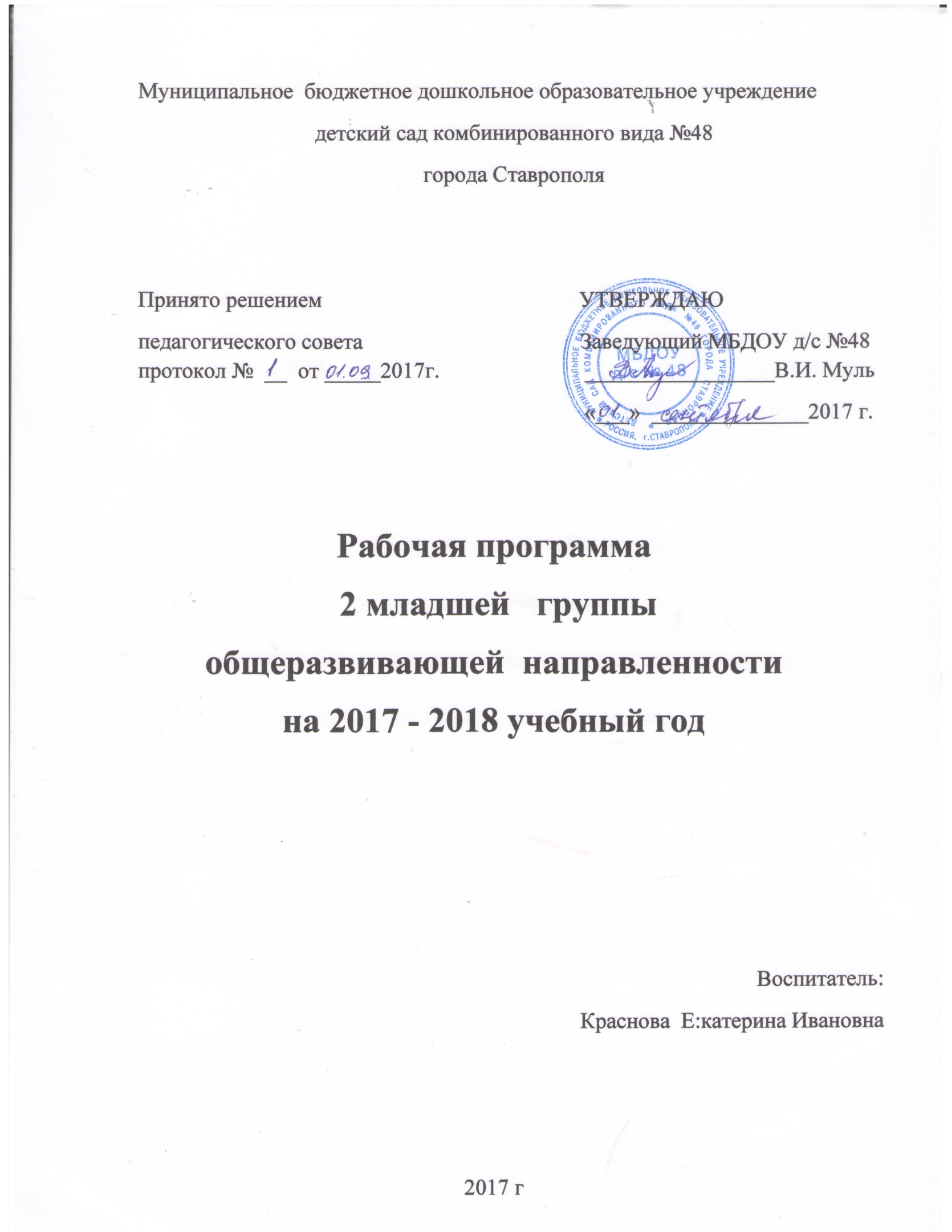 СодержаниеЦелевой раздел										3Пояснительная записка								32 Принципы и подходы к формированию Программы		  83 Возрастные особенности  развития детей 3 – 4 лет			        104 Целевые ориентиры освоения программы				        14Содержательный раздел							201 Учебный план реализации ООП ДО					202 Модель организации воспитатель-образовательного процесса в группе											        213 Проектирование образовательного процесса				224 Содержание педагогической деятельности по направлениям развития детей												235 Особенности взаимодействия педагогического коллектива с         семьями воспитанников								71Организационный раздел							761 Обеспечение методическими материалами и средствами обучения и воспитания											762 Особенности традиционных событий					773 Особенности организации развивающей предметно-пространственной среды												784 Режим дня									83Целевой раздел1 Пояснительная запискаНастоящая рабочая образовательная программа разработана на основе  Основной образовательной программы дошкольного образования в соответствии с ФГОС ДО  и  Комплексной программы воспитания, образования и развития детей дошкольного возраста «Радуга». Рабочая программа определяет содержание и организацию воспитательно - образовательного процесса для детей 2 младшей группы и направлена на формирование общей культуры, развитие физических, интеллектуальных и личностных качеств, формирование предпосылок учебной деятельности, обеспечивающих социальную успешность, сохранение и укрепление здоровья детей.Цель: формирование у детей физических, интеллектуальных, личностных качеств: любознательность, активность, эмоциональную отзывчивость; представления об окружающей действительности, соответствующие возрастным возможностям; универсальные умения осуществления различных видов деятельности, навыки общения. Задачи рабочей программы: 1. Формировать основные физические качества и потребность в двигательной активности, навыки осуществления гигиенических процедур, элементарных правил здорового образа жизни.2. Развивать любознательность, формировать способы познавательной деятельности.3. Развивать эмоциональную отзывчивость на эмоции близких людей, героев литературных произведений, произведения искусства, объекты природы. 4. Способствовать овладению средствами общения и способами взаимодействия со взрослыми и сверстниками. 5.Формировать первичные представления о себе, семье,  мире и природе.6. Формировать умения и навыки, необходимые для развития детской деятельности.Программа сформирована в соответствии с принципами и подходами, определёнными Федеральным государственными образовательным стандартом:- содержание программы соответствует основным положениям возрастной   психологии и дошкольной педагогики, при этом имеет возможность реализации в практике дошкольного образования;- обеспечивает единство воспитательных, развивающих и обучающих целей и задач процесса образования детей дошкольного возраста;-строится с учётом принципа интеграции образовательных областей в соответствии с возрастными возможностями и особенностями воспитанников, спецификой и возможностями образовательных областей;-основывается на комплексно-тематическом принципе построения образовательного процесса; - предусматривает решение программных образовательных задач в совместной деятельности взрослого и детей и самостоятельной деятельности детей не только в рамках непосредственно образовательной деятельности, но и при проведении режимных моментов в соответствии со спецификой дошкольного образования;- предполагает построение образовательного процесса на адекватных возрасту формах работы с детьми. Основной формой работы с детьми дошкольного возраста и ведущим видом деятельности для них является игра.Кроме того, при разработке Программы учитывались принципы и подходы её формирования, определённые главной целью программы «Радуга»: сформировать у ребенка такие долго действующие качества личности, как воспитанность, самостоятельность, целеустремленность, умение поставить перед собой задачу и добиться ее решения. Обеспечить условия для радостного детства, охраны и укрепления здоровья ребенка, всестороннего и своевременного психического развития, активного, бережного отношения к окружающему миру и приобщение к основным сферам человеческой культуры. Содержание Программы учитывает также возрастные и индивидуальные особенности контингента детей, воспитывающихся в образовательном учреждении. Срок реализации Программы – 1 год (2016 -2017 учебный год).Данная Программа разработана в соответствии со следующими нормативными документами:- Закон «Об образовании в Российской Федерации» от 29.12.2012г. №273 -  ФЗ; - СанПиН 2.4.1.3049 -13 «Санитарно-эпидемиологические требования к устройству, содержанию и организации режима работы в дошкольных организациях»зарегистрированном в Минюсте РФ от 29.05.2013г. № 28564, утверждённым постановлением  Главного государственного санитарного врача РФ от 15.05.2013г. №26;	 - приказ министерства образования и науки Российской Федерации от 30.08.2013г.№1014 « Об утверждении порядка организации и осуществления образовательной деятельности по основным общеобразовательным программам- образовательным программам дошкольного образования»-	Приказ министерства образования и науки Российской Федерации от 17.10. 2013г. №1155 «Об утверждении  федерального государственного образовательного стандарта дошкольного образования»;Цель: Обеспечение полноценного развития личности детей дошкольного возраста в сферах социально-коммуникативного, познавательного, речевого, художественно-эстетического и физического развития с учетом целевых ориентиров в условиях введения ФГОС ДОЗадачи:Охрана и укрепление физического и психического здоровья детей, в том числе их эмоционального благополучия;Обеспечение равных возможностей для полноценного развития каждого ребенка в период дошкольного детства независимо от места жительства, пола, нации, языка, социального статуса, психофизиологических и других особенностей (в том числе ограниченных возможностей здоровья);Обеспечение преемственности целей, задач и содержания образования, реализуемых в рамках основных образовательных программ дошкольного и начального общего образования;Создание благоприятных условий развития детей в соответствии с их возрастными и индивидуальными особенностями и склонностями, развития способностей и творческого потенциала каждого ребенка как субъекта отношений с самим собой, другими детьми, взрослыми и миром;Объединение обучения и воспитания в целостный образовательный процесс на основе духовно-нравственных и социокультурных ценностей и принятых в обществе правил и норм поведения в интересах человека, семьи, общества;Формирование общей культуры личности детей, в том числе ценностей здорового образа жизни, развития их социальных, нравственных, эстетических, интеллектуальных, физических качеств, инициативности, самостоятельности и ответственности ребенка, формирования предпосылок учебной деятельности;Формирование социокультурной среды, соответствующей возрастным, индивидуальным, психологическим и физиологическим особенностям детей;Обеспечение психолого-педагогической поддержки семьи и повышения компетентности родителей (законных представителей) в вопросах развития и образования, охраны и укрепления здоровья детей.Задачи программы по образовательным областямСоциально-коммуникативное развитие:- присвоение норм и ценностей, принятых в обществе, включая моральные и нравственные ценности;- развитие общения и взаимодействия ребёнка со взрослыми и сверстниками;- становление самостоятельности, целенаправленности и саморегуляции собственных действий;- развитие социального и эмоционального интеллекта, эмоциональной отзывчивости, сопереживания;- формирование готовности к совместной деятельности;- формирование уважительного отношения и чувства принадлежности к своей семье и сообществу детей и взрослых в организации;- формирование позитивных установок к различным видам труда и творчества;- формирование основ безопасности в быту, социуме, природе. Познавательное развитие:- развитие интересов детей, любознательности и познавательной мотивации;- формирование познавательных действий, становление сознания;- развитие воображения и творческой активности;- формирование первичных представлений о себе, других людях, объектах окружающего мира, их свойствах и отношениях (форме, цвете, размере, материале, звучании, ритме, тепе, количестве, числе, части и целом, пространстве и времени, движении и покое, причинах и следствиях и др.);- формирование первичных представлений о малой родине и Отечестве, представлений о социокультурных ценностях нашего народа, об отечественных традициях и праздниках, о планете Земля как общем доме людей, об особенностях природы, многообразии стран и народов мира.Речевое развитие:- владение речью как средством общения;- обогащение активного словаря;- развитие связной, грамматически правильной диалогической и монологической речи;- развитие речевого творчества;- развитие звуковой и интонационной культуры речи, фонематического слуха;- знакомство с книжной культурой, детской литературой, понимание на слух текстов различных жанров детской литературы;- формирование звуковой аналитико-синтетической активности как предпосылки обучения грамоте.Художественно-эстетическое развитие:- развитие предпосылок ценностно-смыслового восприятия и понимания произведений искусства (словесного, музыкального, изобразительного), мира природы;- становление эстетического отношения к окружающему миру;- формирование элементарных представлений о видах искусства;- восприятие музыки, художественной литературы, фольклора;- стимулирование сопереживания персонажам художественных произведений;- реализация самостоятельной творческой деятельности детей (изобразительной, конструктивно-модельной, музыкальной и др.).Физическое развитие:- развитие физических качеств (координация и гибкость);- правильное формирование опорно-двигательной системы организма, развитие равновесия, координации движений, крупной и мелкой моторики;- правильное выполнение основных движений (ходьба, бег, мягкие прыжки, повороты в обе стороны);- формирование начальных представлений о некоторых видах спорта;- овладение подвижными играми с правилами;- становление целенаправленности и саморегуляции в двигательной сфере;- овладение элементарными нормами и правилами здорового образа жизни (в питании, двигательном режиме, закаливании, при формировании полезных привычек).Содержание образовательного процесса в дошкольной организации определяется образовательной Программой дошкольного образования, разрабатываемой, принимаемой и реализуемой им самостоятельно в соответствии с федеральными государственными образовательными стандартами дошкольного образования, федеральным органом исполнительной власти, осуществляющим функции по выработке государственной политики и нормативному правовому регулированию в сфере образования, и с учетом особенностей психофизического развития и возможностей детей.2 Принципы и подходы к формированию ПрограммыГлавное назначение рабочей программы группы заключается в интеграции усилий педагогов, специалистов, родителей, администрации с целью перехода ее в качественное состояние.Наиболее важные принципы при составлении рабочей программы:- актуальность – направленность программы на решение наиболее значимых для дошкольной организации проблем;- принцип целостности структуры и состава программы – наличие в программе всех структурных частей и обеспечение взаимосвязи между ними;- прогностичность – ориентированность программы на будущую перспективу развития;- реалистичность – соответствие между целями программы и средствами их достижения;- преемственность данной программы и программы развития образовательной организации на 2016–2017 годы;- информационной компетентности участников образовательного процесса дошкольной организации;- вариативности, которая предполагает осуществление различных вариантов действий по реализации образовательных задач;- включение в решение задач всех субъектов образовательного пространства;- формирование положительной «Я – концепции» у детей;- учет природосообразности ребенка - основывается на понимании взаимосвязи природных и социокультурных процессов, обучение воспитанников сообразно их полу, возрасту, формируют у них ответственность за развитие самих себя;- постоянное совершенствование предметно-развивающей среды;- личностно-ориентированная педагогика;- развитие каждого ребенка в своей «зоне ближайшего развития»;- сравнение достижений ребенка только с самим собой прежним;- овладение воспитанниками стандартами образования - целевыми ориентирами образования;- коллективное принятие решений, справедливость в решении вопросов;- качество работы от каждого члена коллектива.В основе реализации рабочей Программы лежит культурно-исторический и системно-деятельностный подходы к развитию ребенка, являющиеся методологией ФГОС, который предполагает такие принципы:соответствует принципу развивающего обучения, целью которого является развитие личности ребенка. Реализуя этот принцип, педагоги не просто учитывают возрастные особенности, а формируют ребенка как субъекта деятельности и индивидуального развития. Занимаясь продуктивной деятельностью, он приобретает различные умения и навыки, при этом также развивается его мышление. К продуктивной деятельности относится и детское творчество. Под деятельностью нами понимается познавательная активность, которая побуждается мотивом и направлена на достижение осознаваемой цели. Важно, чтобы ребенок мог использовать разнообразные способы для получения конечного продукта или результата;сочетает принципы научной обоснованности и практической применимости;соответствует критерию полноты, излагаемого материала, не допуская перегруженности детей;обеспечивает единство воспитательных, развивающих и обучающих целей и задач образования дошкольников и строится с учетом принципа интеграции образовательных областей в соответствии с возрастными возможностями и особенностями детей, а также спецификой этих областей;принцип комплексно-тематического построения образовательного процесса характерен для подходов к организации жизнедеятельности ребенка: использование разнообразных форм работы как в совместной деятельности (в разных видах детской деятельности и режимных моментах), так и в самостоятельной деятельности детей с учетом ведущего вида деятельности дошкольника;предполагает построение образовательного процесса на адекватных возрасту формах работы с детьми.А так же:полноценное проживание ребенком всех этапов детства (младенческого, раннего и дошкольного возраста), обогащение детского развития;индивидуализацию дошкольного образования (в том числе одаренных детей и детей с ограниченными возможностями здоровья);содействие и сотрудничество детей и взрослых, признание ребенка полноценным участником (субъектом) образовательных отношений;поддержку инициативы детей в различных видах деятельности;партнерство с семьей;приобщение детей к социокультурным нормам, традициям семьи, общества и государства;формирование познавательных интересов и познавательных действий ребенка в различных видах деятельности;возрастную адекватность (соответствия условий, требований, методов возрасту и особенностям развития);учет этнокультурной ситуации развития детей;обеспечение преемственности дошкольного общего и начального общего образования;3 Возрастные особенности детей 3-4 летВ возрасте 3-4 лет ребенок постепенно выходит за пределы семейного круга. Его общение становится внеситуативным. Взрослый становится для ребенка не только членом семьи, но и носителем определенной общественной функции. Желание ребенка выполнять такую же функцию приводит к противоречию с его реальными возможностями. Это противоречие разрешается через развитие игры, которая становится ведущим видом деятельности в дошкольном возрасте.Главной особенностью игры является ее условность: выполнение одних действий с одними предметами предполагает их отнесенность к другим действиям с другими предметами. Основным содержанием игры младших дошкольников являются действия с игрушками и предметами-заместителями. Продолжительность игры небольшая. Младшие дошкольники ограничиваются игрой с одной-двумя ролями и простыми, неразвернутыми сюжетами. Игры с правилами в этом возрасте только начинают формироваться.Изобразительная деятельность ребенка зависит от его представлений о предмете. В этом возрасте они только начинают формироваться. Графические образы бедны. У одних детей в изображениях отсутствуют детали, у других рисунки могут быть более детализированы. Дети уже могут использовать цвет.Большое значение для развития мелкой моторики имеет лепка. Младшие дошкольники способны под руководством взрослого вылепить простые предметы.Известно, что аппликация оказывает положительное влияние на развитие восприятия. В этом возрасте детям доступны простейшие виды аппликации.Конструктивная деятельность в младшем дошкольном возрасте ограничена возведением несложных построек по образцу и по замыслу.В младшем дошкольном возрасте развивается перцептивная деятельность. Дети от использования предэталонов — индивидуальных единиц восприятия — переходят к сенсорным эталонам — культурно выработанным средствам восприятия. К концу младшего дошкольного возраста дети могут воспринимать до пяти и более форм предметов и до семи и более цветов, способны дифференцировать предметы по величине, ориентироваться в пространстве группы детского сада, а при определенной организации образовательного процесса и в помещении всего дошкольного учреждения.Развиваются память и внимание. По просьбе взрослого дети могут запомнить 3-4 слова и 5-6 названий предметов. К концу младшего дошкольного возраста они способны запомнить значительные отрывки из любимых произведений.Продолжает развиваться наглядно-действенное мышление. При этом преобразования ситуаций в ряде случаев осуществляются на основе целенаправленных проб с учетом желаемого результата. Дошкольники способны установить некоторые скрытые связи и отношения между предметами.В младшем дошкольном возрасте начинает развиваться воображение, которое особенно наглядно проявляется в игре, когда одни объекты выступают в качестве заместителей других.Взаимоотношения детей обусловлены нормами и правилами. В результате целенаправленного воздействия они могут усвоить относительно большое количество норм, которые выступают основанием для оценки собственных действий и действий других детей.Взаимоотношения детей ярко проявляются в игровой деятельности. Они скорее играют рядом, чем активно вступают во взаимодействие. Однако уже в этом возрасте могут наблюдаться устойчивые избирательные взаимоотношения. Конфликты возникают преимущественно по поводу игрушек. Положение ребенка в группе сверстников во многом определяется мнением воспитателя.В младшем дошкольном возрасте можно наблюдать соподчинение мотивов поведения в относительно простых ситуациях. Сознательное управление поведением только начинает складываться; во многом поведение ребенка еще ситуативно. Вместе с тем можно наблюдать и случаи ограничения собственных побуждений самим ребенком, сопровождаемые словесными указаниями. Начинает развиваться самооценка, при этом дети в значительной мере ориентируются на оценку воспитателя. Продолжает развиваться также их половая идентификация, что проявляется в характере выбираемых игрушек и сюжетов.В период от двух с половиной до трех с половиной лет ребенок переживает так называемый кризис трех лет. Его суть состоит в том, что ребенок начинает осознавать себя отдельным человеческим существом, имеющим собственную волю. Общаться с детьми, которые проходят кризис, трудно. Их поведение — непрерывная череда волеизъявлений «я хочу!» и «я не хочу!», «я буду!» и «я не буду!». В присутствии наказывающих дети беспокойно съеживаются, а позже вымещают агрессию на товарищах, по играм с удовольствием будет заниматься любым продуктивным трудом — клеить, лепить, рисовать, в то же время он еще не готов выслушивать долгие рассказы о том, что он не может непосредственно воспринимать.Интерес к средствам и способам практических действий создает в этом возрасте уникальные возможности для становления ручной умелости. Мышление детей старше трех лет носит наглядно-образный характер. Сфера познавательной деятельности малыша по-прежнему сосредоточена на реальном предметном мире, непосредственно окружающем ребенка в данный момент. Слушать рассказ педагога они могут в пределах 5 минут, яркость и непосредственность эмоций, легкая переключаемость. Эмоции детей сильны, но поверхностны. Дети получают большое удовольствие от разнообразной продуктивной деятельности. Они хотят строить, клеить, лепить и рисовать, помогать по хозяйству взрослым. Развиваются память и внимание, могут запомнить 3-4 слова и 5-6 названий предметов, способны запомнить значительные отрывки из любимых произведений. Продолжает развиваться наглядно-действенное мышление. Начинает развиваться воображение, которое особенно наглядно проявляется в игре, когда одни объекты выступают в качестве заместителей других. Начинает развиваться самооценка, при этом дети в значительной мере ориентируются на оценку воспитателя. Продолжает развиваться также их половая идентификация, что проявляется в характере выбираемых игрушек и сюжетов.Развивать умение выполнять знакомые движения легко и свободно, ритмично и согласованно, ориентируясь в пространстве и сохраняя равновесие. Формировать у детей чувство осторожности, прививать знание основ безопасности. Поддерживать потребность в общении со взрослыми как источником разнообразной информации о мире. Постоянно поддерживать обратную связь с ребенком, всем своим видом давая понять («Я с тобой, я тебя понимаю»). Развивать потребность в самостоятельности, стремление к чистоте и порядку. Учить различать и выделять в предметах и объектах семь цветов спектра (красный, оранжевый, желтый, зеленый, голубой, синий, фиолетовый) и их оттенки (розовый, светло-зеленый). Формировать привычку к книге как постоянному элементу жизни, источнику ярких эмоций и поводу к позитивно окрашенному общению со взрослым. Учить оценивать результаты своего изобразительного творчества.Планируемые результаты освоения Программы.Одним из важнейших факторов, определяющих мотивированную деятельность взрослых (родителей и педагогов), направленную на развитие ребенка, являются нормы целевого характера, определяющие ожидания в сфере развития ребенка. При этом, ребенок должен рассматриваться не как «объект» наблюдения, а как развивающаяся личность, на развитие которой может благотворно повлиять взрослый в соответствии с сознательно поставленными целями. Таким образом, предпосылки гуманистического подхода должны быть заложены изначально - через обобщенный образ личности ребенка, задаваемый адекватной системой норм развития. Сбор информации, оценку развития ребенка, и проектирование образовательного процесса на основании полученных выводов должны проводить педагоги при участии родителей посредством наблюдения за ребенком в естественных ситуациях. Таким образом, сама деятельность детей в заданных образовательных условиях должна давать педагогу и родителям возможность непосредственно, через обычное наблюдение получать представление об их развитии в отношении к психолого-педагогической нормативной картине. При этом, наблюдаемые и фиксируемые тем, или иным образом функциональные приобретения ребенка не должны рассматриваться как самоцель, а лишь как средство развития его самоопределяющейся в человеческой культуре и социуме личности.Требования Стандарта к результатам освоения Программы представлены в виде целевых ориентиров дошкольного образования, которые представляют собой социально-нормативные возрастные характеристики возможных достижений ребенка на этапах дошкольного образования.Специфика дошкольного детства, а также системные особенности дошкольного образования обусловливают необходимость определения результатов освоения образовательной программы в виде целевых ориентиров.К целевым ориентирам дошкольного образования относятся следующие социально-нормативные возрастные характеристики возможных достижений ребенка в раннем возрасте:- ребенок интересуется окружающими предметами и активно действует с ними; эмоционально вовлечен в действия с игрушками и другими предметами, стремится проявлять настойчивость в достижении результата своих действий;- использует специфические, культурно фиксированные предметные действия, знает назначение бытовых предметов (ложки, расчески, карандаша и пр.) и умеет пользоваться ими. Владеет простейшими навыками самообслуживания; стремится проявлять самостоятельность в бытовом и игровом поведении;- владеет активной речью, включенной в общение; может обращаться с вопросами и просьбами, понимает речь взрослых; знает названия окружающих предметов и игрушек;- стремится к общению со взрослыми и активно подражает им в движениях и действиях; появляются игры, в которых ребенок воспроизводит действия взрослого;- проявляет интерес к сверстникам; наблюдает за их действиями и подражает им;- проявляет интерес к стихам, песням и сказкам, рассматриванию картинки, стремится двигаться под музыку; эмоционально откликается на различные произведения культуры и искусства;- у ребенка развита крупная моторика, он стремится осваивать различные виды движения (бег, лазанье, перешагивание и пр.).4 Целевые ориентиры освоения программыРеализация образовательных целей и задач программы направлена на достижение целевых ориентиров дошкольного образования, которые описаны как основные (ключевые) характеристики развития личности ребенка. Основные (ключевые) характеристики развития личности представлены в виде характеристик возможных достижений воспитанников на этапе завершения дошкольного образования и являются определенным отражением образовательных воздействий при реализации основных образовательных областей:  - социально – коммуникативное развитие;- познавательное развитие;- речевое развитие;- художественно – эстетическое развитие;- физическое развитие. К основным (ключевым)  характеристикам возможных достижений воспитанников относится  то, что на этапе раннего возраста: или на этапе завершения:ребенок интересуется окружающими предметами и активно действует с ними; эмоционально вовлечен в действия с игрушками и другими предметами, стремится проявлять настойчивость в достижении результата своих действий;использует специфические, культурно фиксированные предметные действия, знает назначение бытовых предметов (ложки, расчески, карандаша и пр.) и умеет пользоваться ими. Владеет простейшими навыками самообслуживания; стремится проявлять самостоятельность в бытовом и игровом поведении;владеет активной речью, включенной в общение; может обращаться с вопросами и просьбами, понимает речь взрослых; знает названия окружающих предметов и игрушек;стремится к общению со взрослыми и активно подражает им в движениях и действиях; появляются игры, в которых ребенок воспроизводит действия взрослого;проявляет интерес к сверстникам; наблюдает за их действиями и подражает им;проявляет интерес к стихам, песням и сказкам, рассматриванию картинки, стремится двигаться под музыку; эмоционально откликается на различные произведения культуры и искусства;у ребенка развита крупная моторика, он стремится осваивать различные виды движения (бег, лазанье, перешагивание и пр.).Все перечисленные выше характеристики являются  необходимыми предпосылками для перехода на следующий уровень дошкольного образования. Степень реального развития  этих характеристик и способности  ребенка их проявлять к моменту перехода на следующий уровень дошкольного образования может существенно варьировать  у разных детей в силу различий  в  условиях  жизни  и индивидуальных особенностей  развития  конкретного ребенка.Оценка становления основных (ключевых)  характеристик развития личности ребенка осуществляется с помощью заполнения педагогом  карт развития.  Использование карт развития позволяет отметить динамику в развитии отдельных детей и сопоставить результаты каждого ребенка с продвижением группы в целом. Выделенные и включенные в карту развития показатели развития основных (ключевых)  характеристик развития личности ребенка выступают  в качестве ориентиров, на которые педагог опирается  во время ежедневных наблюдений за поведением детей в повседневной жизни, при решении образовательных задач, в свободной деятельности, в ситуациях общения и др.  При оценивании педагог использует сложившийся определенный образ ребенка, те сведения, которые накопились за определенное время наблюдений. Наблюдаемые проявления основных (ключевых)  характеристик развития личности ребенка, которые выделены в качестве показателей их оценки, оцениваются педагогом  количественно в зависимости от его возраста, индивидуальных особенностей и ситуации, в которой они проявляются. На основе полученной оценки можно судить не только о соответствии развития характеристик конкретного ребенка возрастным возможностям, но и зоне его ближайшего развития, если приводимые в картах возможности устойчиво проявляются в ситуации присутствия взрослого или с его помощью.При возникновении сомнений в оценивании проводится  дополнительно наблюдение за ребенком в определенных видах свободной деятельности. Карты развития ориентированы на то, что в итоге мониторинга на основе наблюдения  представлена информация об общей картине развития всех детей группы и о месте каждого ребенка в ней.Применение данного метода при оценке становления основных (ключевых)  характеристик развития личности ребенка дает довольно полную и достоверную диагностическую картину и имеет большую ценность для организации образовательного процесса. Карта развития как диагностический инструмент дает возможность одновременно оценить качество текущего образовательного процесса и составить индивидуальную картину развития ребенка в соответствии с заданными целевыми ориентирами. Периодичность проведения оценки развития основных (ключевых) характеристик позволяет  оценить динамику их развития у каждого ребенка, что важно для анализа эффективности созданных психолого-педагогических условий, образовательного процесса. Неизменяющийся характер развития основных (ключевых)  характеристик с низкими показателями или динамика регрессивного характера у ребенка требуют взаимодействия  с психологом не только для анализа особенностей развития данного ребенка, но и  социальной ситуации развития, характера взаимодействия окружающих с ним. Поэтому при необходимости используется психологическая диагностика развития детей, которую проводят квалифицированные специалисты. Результаты психологической диагностики могут использоваться для решения задач педагогического сопровождения и проведения квалифицированной коррекции развития детей. Участие ребёнка в психологической диагностике допускается только с согласия его родителей (законных представителей). Освоение программы  не сопровождается проведением промежуточной и итоговой аттестаций воспитанников. Оценка индивидуального развития детей проводится  в ходе внутреннего мониторинга становления основных (ключевых) характеристик развития личности ребенка, результаты которого  используются только для оптимизации образовательной работы с группой дошкольников и для решения задач индивидуализации образования через построение образовательной траектории для детей, испытывающих трудности в образовательном процессе или имеющих особые образовательные потребности. Мониторинг осуществляется в форме регулярных наблюдений  за детьми в повседневной жизни и в процессе непосредственной образовательной работы с ними.В качестве показателей оценки основных (ключевых) характеристик развития личности ребенка выделены внешние (наблюдаемые) проявления этих характеристик у ребенка в поведении, в деятельности,  во взаимодействии со сверстниками и взрослыми, которые отражают становление этой характеристики на протяжении всего дошкольного возраста. Поэтому диапазон оценки выделенных показателей определяется уровнем развития интегральной характеристики - от возможностей, которые еще не доступны ребенку, до способности проявлять характеристики в самостоятельной деятельности и поведении. Общая картина по группе позволяет  выделить детей, которые нуждаются в особом внимании педагога и в отношении которых необходимо скорректировать, изменить способы взаимодействия.Содержательный раздел1 Учебный план реализации ООП ДОС детьми второй младшей группы с сентября по май проводится 11 занятий в неделю длительностью 15 минут. Количество занятий в учебном плане соответствует Санитарно- эпидемиологическим правилам и нормам (СанПин 2.4.1.2660-13). Воспитательно-образовательный процесс строится с учетом контингента воспитанников, их индивидуальных и возрастных особенностей, социального заказа родителей. При организации воспитательно-образовательного процесса необходимо обеспечить единство воспитательных, развивающих и обучающих целей и задач, при этом следует решать поставленные цели и задачи, избегая перегрузки детей, на необходимом и достаточном материале, максимально приближаясь к разумному «минимуму». Построение образовательного процесса на комплексно-тематическом принципе с учетом интеграции образовательных областей дает возможность достичь этой цели. Тематический принцип построения образовательного процесса позволяет органично вводить региональные и культурные компоненты, учитывать специфику дошкольного учреждения. Одной теме следует уделять не менее одной недели. Оптимальный период — 2–3 недели. В Программе дано комплексно-тематическое планирование для каждой возрастной группы.2 Модель организации воспитатель-образовательного процесса в группеОписание ежедневной организации жизни и деятельности детей    Образовательный процесс в ДОУ реализуется в режиме пятидневной недели. Длительность пребывания в ДОУ: с 700 до 1900 часов. Максимально допустимый объем образовательной нагрузки соответствует санитарно - эпидемиологическим правилам и нормативам СанПиН  2.4.1.3049-13  "Санитарно-эпидемиологические требования к устройству, содержанию и организации режима работы дошкольных образовательных организаций", утвержденными постановлением Главного государственного санитарного врача Российской Федерации от 15 мая 2013 г. № 26  (зарегистрировано Министерством юстиции Российской Федерации 29 мая 2013 г., регистрационный  № 28564). Ежедневный утренний прием детей проводится воспитателями и (или) медицинскими работниками, которые опрашивают родителей о состоянии здоровья детей. По показаниям (при наличии катаральных явлений, явлений интоксикации) ребенку проводится термометрия.Режим дня соответствует возрастным особенностям детей и способствует их гармоничному развитию. Продолжительность ежедневных прогулок составляет 3-4 часа. При температуре воздуха ниже минус 15 С и скорости ветра более 7 м/с продолжительность прогулки сокращается.Прогулки проводятся 2 раза в день: в первую половину дня и во вторую половину дня - после дневного сна или перед уходом детей домой.Продолжительность непрерывной непосредственно образовательной деятельности для детей от 3 до 4 лет - не более 15 минут. Максимально допустимый объем образовательной нагрузки в первой половине дня не превышает 30. В середине времени, отведенного на непрерывную образовательную деятельность, проводят физкультурные минутки. Перерывы между периодами непрерывной образовательной деятельности - не менее 10 минут.Образовательную деятельность, требующую повышенной познавательной активности и умственного напряжения детей, организована в первую половину дня. 3 Проектирование образовательного процессаСтруктура образовательного процесса осуществляется с учетом основных видов детской деятельности дошкольника (игровой, двигательной, коммуникативной, продуктивной, трудовой, познавательно-исследовательской, продуктивной, музыкально-художественной, чтения).Решение программных образовательных задач осуществляется в ходе:•	совместной деятельности взрослого и детей;•	самостоятельной деятельности детей;•	при организации взаимодействия с семьей и другими социальными партнерами.Образовательный процесс основывается на комплексно - тематическом принципе построения, в основу которого положена идея интеграции содержания разных образовательных областей вокруг единой, общей темы, которая на определенный период становится объединяющей.4 Содержание педагогической деятельности по направлениям развития детейНаправление «Физическое развитие»Физическое развитие включает приобретение опыта в следующих видах деятельности детей: двигательной, в том числе связанной с выполнением упражнений, направленных на развитие таких физических качеств, как координация и гибкость; способствующих правильному формированию опорно-двигательной системы организма, развитию равновесия, координации движения, крупной и мелкой моторики обеих рук, а также с правильным, не наносящем ущерба организму выполнением основных движений (ходьба, бег, мягкие прыжки, повороты в обе стороны), формирование начальных представлений о некоторых видах спорта, овладение подвижными играми с правилами; становление целенаправленности и саморегуляции в двигательной сфере; становление ценностей здорового образа жизни, овладение его элементарными нормами и правилами (в питании, двигательном режиме, закаливании, при формировании полезных привычек и др.).Тематическое планирование  по формированию культурно-гигиенических навыковТематическое планирование  «ФИЗИЧЕСКАЯ КУЛЬТУРА»Методические пособия:1. Пензулаева Л.И. Физкультурные занятия с детьми 3-4 лет: Пособие для воспитателя дет. сада. – М.: Просвещение, 1983. – 95с., ил.2. Пензулаева Л.И. Подвижные игры и игровые упражнения для детей 3-5 лет. – М.: Гуманит. изд. центр ВЛАДОС, 2003. – 112с.  Задачи воспитания и развития детей1.	Развивать умение ходить и бегать свободно, не ширкая ногами, не опуская голову, сохраняя перекрестную координацию движения рук и ног. Приучать действовать совместно. Формировать умение строиться по одному, шеренгу, круг, находить свое место при построениях.2.	Формировать умение сохранять правильную осанку в положении сидя, стоя, в движении, при выполнении упражнений в равновесии.3.	Продолжать развивать разнообразные виды движений, совершенствовать основные движения. Развивать навыки лазанья, ползанья; ловкости, выразительность и красоту движений.4.	Развивать умение энергично отталкиваться двумя ногами и правильно приземляться в прыжках с высоты, на месте и с продвижением вперед.5.	Закреплять умение энергично отталкивать мячи при катании, бросании; ловить мяч двумя руками одновременно.6.	Закреплять умение ползать.7.	Воспитывать интерес к физическим упражнениям, учить пользоваться физкультурным оборудованием в свободное время.8.	Развивать умение реагировать на сигналы «беги», «лови», «стой» и др.; выполнять правила в подвижных играх.Направление «Социально-коммуникативное развитие»Осуществляется через интеграцию образовательных областей в разных видах деятельности.Направлено на усвоение норм и ценностей, принятых в обществе, включая моральные и нравственные ценности; развитие общения и взаимодействия ребенка со взрослыми и сверстниками; становление самостоятельности, целенаправленности и саморегуляции собственных действий; развитие социального и эмоционального интеллекта, эмоциональной отзывчивости, сопереживания, формирование готовности к совместной деятельности со сверстниками, формирование уважительного отношения и чувства принадлежности к своей семье и к сообществу детей и взрослых в Организации; формирование позитивных установок к различным видам труда и творчества; формирование основ безопасного поведения в быту, социуме, природе.Тематическое планирование по игровой деятельностьТематическое планирование по трудовой деятельностиОсуществляется через интеграцию с другими образовательными областями.Цель: формирование положительного отношения к труду, через ознакомление детей с трудом взрослых и непосредственного участия детей в посильной трудовой деятельности в детском саду и дома.  Задачи:•	развитие трудовой деятельности;•	воспитание ценностного отношения к собственному труду, труду других людей и его результатам;•	формирование первичных представлений о труде взрослых, его роли в обществе и жизни каждого человека.Тематическое планирование «Безопасность»Осуществляется через интеграцию с другими образовательными областями.Методическое обеспечениеАвдеева Н. Н. Безопасность: учебное пособие по основам безопасности жизнедеятельности детей старшего дошкольного возраста. – СПб.: «ДЕТСТВО-ПРЕСС», 2004.Цель:  формирование основ безопасности собственной жизнедеятельности и формирования предпосылок экологического сознания (безопасности окружающего мира)Задачи: •	формирование представлений об опасных для человека и окружающего мира природы ситуациях и способах поведения в них;•	приобщение к правилам безопасного для человека и окружающего мира природы поведения;•	передачу детям знаний о правилах безопасности дорожного движения в качестве пешехода и пассажира транспортного средства;•	формирование осторожного и осмотрительного отношения к потенциально опасным для человека и окружающего мира природы ситуациям.Направление «Познавательное развитие»Познавательное развитие предполагает развитие интересов детей, любознательности и познавательной мотивации; формирование познавательных действий, становление сознания; развитие воображения и творческой активности; формирование первичных представлений о себе, других людях, объектах окружающего мира, о свойствах и отношениях объектов окружающего мира (форме, цвете, размере, материале, звучании, ритме, темпе, количестве, числе, части и целом, пространстве и времени, движении и покое, причинах и следствиях и др.), о малой родине и Отечестве, представлений о социокультурных ценностях нашего народа, об отечественных традициях и праздниках, о планете Земля как общем доме людей, об особенностях ее природы, многообразии стран и народов мира.Методическое обеспечение 1.	Гризик Т. И. Познаю мир: Методические рекомендации для воспитателей, работающих по программе «Радуга». – М.: издательский дом «Воспитание дошкольника», 2004.2.	Гризик Т. И. Узнаю мир: Развивающая книга для детей 3-4 лет. – М.: Просвещение, 2014.Тематическое планирование по познавательному развитиюПознавательно-исследовательская деятельность(Формирование элементарных математических представлений)Методическое обеспечение1.Соловьева Е. В. Математика и логика для дошкольников: методические рекомендации для воспитателей, работающих по программе «Радуга». – М.: Просвещение, 2001.2.Соловьёва Е. В. Формирование математических представлений детей 2-7 лет: методическое пособие  для воспитателей. – М.: Просвещение, 2010.3.Е.В.Соловьева. Моя математика. Развивающая книга для детей 3-4 лет.- М.: Просвещение,2014.4.Е.В.Соловьева. Геометрическая аппликация. Пособие для детей 3-4 лет.- М.: Просвещение, 2011.Направление «Речевое развитие»Речевое развитие включает владение речью как средством общения и культуры; обогащение активного словаря; развитие связной, грамматически правильной диалогической и монологической речи; развитие речевого творчества; развитие звуковой и интонационной культуры речи, фонематического слуха; знакомство с книжной культурой, детской литературой, понимание на слух текстов различных жанров детской литературы; формирование звуковой аналитико-синтетической активности как предпосылки обучения грамоте.Методическое обеспечение 1.	Доронова Т. Н. Радуга: Программа воспитания, образования и развития детей дошкольного возраста в условиях детского сада. – М.: Просвещение, 2004.2.	Гербова В. В. Учусь говорить: методические рекомендации для воспитателей работающих с детьми 3-6 лет по программе «Радуга». – М.: Просвещение, 2003.3.	Гербова В. В. Учусь говорить. Методические рекомендации для воспитателей.  - М.: Просвещение, 2002.4.	Гербова В. В. Говорим правильно. Слушаем и беседуем. Пособие для детей 3-4 лет. -  М.: Просвещение, 2014.5.	Ильчук Н. П. Гербова В. В. Хрестоматия для дошкольников (3-4 года). – М., АСТ, 1999.Чтение художественной литературыОсуществляется через интеграцию с другими образовательными областямиНаправление «Художественно-эстетическое развитие»Художественно-эстетическое развитие предполагает развитие предпосылок ценностно-смыслового восприятия и понимания произведений искусства (словесного, музыкального, изобразительного), мира природы; становление эстетического отношения к окружающему миру; формирование элементарных представлений о видах искусства; восприятие музыки, художественной литературы, фольклора; стимулирование сопереживания персонажам художественных произведений; реализацию самостоятельной творческой деятельности детей (изобразительной, конструктивно-модельной, музыкальной и др.).«Художественно –эстетическое развитие»  детей 3-4 лет  (младшая группа)Пояснительная запискаРаздел по художественно – эстетическому развитию в программе «Радуга» представлен методическими рекомендациями под редакцией Т.Н. Дороновой и называется «Природа, искусство и изобразительная деятельность детей».Эстетическое развитие дошкольников должно осуществляться в процессе восприятия природы, искусства и собственной художественной деятельности. Поэтому в программе «Радуга» раздел «Изобразительная деятельность» представлен двумя самостоятельными подразделами: «Красота в жизни и изобразительном искусстве» и «Обучение детей рисованию и лепке». Первый раздел направлен на развитие эстетического отношения детей к окружающему миру  и формирование у них интереса к природе, красивым предметам быта, народного, декоративно – прикладного и изобразительного искусства. Второй раздел направлен на развитие творчества детей и формирование изобразительных умений и навыков, необходимых для создания художественно – выразительного образа. При восприятии произведений искусства не нужно стремиться к массовому охвату детей. Эффективнее будет доверительный разговор с подгруппой детей.Особое место в работе по эстетическому развитию детей принадлежит занятиям по рисованию и лепке, а так же самостоятельной изодеятельности детей.На четвертом году жизни у детей начинает появляться представление о том, какой должен быть результат его действий в рисовании и лепке. И задача воспитателя состоит в том, чтобы сформировать у детей элементарные умения и навыки, которые помогут им добиться желаемого результата: - предоставить детям возможность рисовать и лепить то, что им захочется;- побуждать детей совершенствовать свой рисунок, лепку, помогать им овладевать для этого необходимыми умениями и навыками;- научить детей смешивать белила с краской трех основных цветов (красная, желтая, синяя) для получения новых цветов и оттенков.- упражнять детей в основных формообразующих движениях и способах и приемах лепки;Рисование и лепка с детьми осуществляется на занятиях один раз в неделю, и в процессе самостоятельной деятельности с изобразительными материалами. В процессе рисования и лепки развивается мышление, воображение, желание видеть результат своего труда, укрепляется мелкая мускулатура пальцев рук. Занятие по рисованию и лепке проводятся 1 раз в неделю поочерёдно, каждое в первой половине дня по 15 минут. Итоговое занятие: 2 раза в год (сентябрь, май). Педагогический анализ: 1 раз в квартал.Календарно-тематическое планирование по разделу «Художественно- эстетическое творчество» (рисование)Календарно-тематическое планирование по разделу «Художественно-эстетическое развитие» (лепка)Используемая литература1 . Т. Н. Доронова «Природа, искусство и изобразительная деятельность детей»2. «Радуга» - программа воспитания, образования и развития детей дошкольного возраста в условиях детского сада.3. Воспитание, образование и развитие детей 3-4 лет в детском саду .(методические рекомендации для воспитателей, работающих по программе «Радуга» 4. Большая книга тестов. Для детей младшего дошкольного возраста. - «РОСМЭН - ПРЕСС» .Требования к уровню подготовки детей 3-4 лет по разделу программы «Художественно- эстетическое развитие»Уровни развития по разделу «Художественно- эстетическое развитие»Высокий – Выделяет изобразительные средства дымковской, филимоновской игрушки, проявляет интерес к книжным иллюстрациям. Изображает предметы и явления, используя умение передавать их выразительно, путем создания отчетливых форм, подбора цвета, аккуратного закрашивания, использования разных материалов : карандашей, красок (гуашь), фломастеров, цветных жирных мелков и др. передает несложный сюжет, объединяя в рисунке несколько предметов, располагая их на листе в соответствии с содержание м сюжета. Украшает силуэты игрушек элементами дымковской, филимоновской росписи. Создает образы в лепке разных предметов и игрушек, объединяя их в коллективную композицию ; используя все многообразие усвоенных  приемовСредний – Проявляет интерес к книжным иллюстрациям. Изображает предметы  и явления, используя умение передавать их выразительность, путем создания отчетливых форм, подбирая цвета, аккуратно закрашивая, используя различные материалы, краски - гуашь, фломастеры, карандаши, мелки и т.д. Передает несложный сюжет, объединяя несколько предметов в рисунке, располагая их на листе в соответствии с сюжетом. Украшает силуэты игрушек элементами дымковской росписи. Создает образцы (в лепке) разных предметов и игрушек, объединяет их в коллективную композицию, используя усвоенные приемы. Подбирает цвета в соответствии с цветом предмета или по собственному желанию. Низкий – Изображает предметы, используя умение передавать их путем создания форм, подбирая цвета, аккуратно закрашивая, использование разных материалов карандашей, красок (гуашь) фломастеров и др. Подбирает цвета в соответствии с цветом предметов или по собственному желанию.Критерии обследования по разделу «Изобразительная деятельность».Знает и называет материалы, которыми можно рисовать.Знает и называет цвета.Знает и называет народные промыслы.Умеет создавать изображения отдельных предметов.Умеет подбирать цвета, соответствующие изображаемым предметам.Умеет пользоваться карандашами, фломастерами, кистью и красками.Знает свойства пластических материалов.Умеет отламывать от большого куска небольшие кусочки.Умеет раскатывать комок прямыми и круговыми движениями ладоней.Умеет лепить различные предметы, используя приемы.Умеет создавать изображения из готовых фигур.12. Аккуратно использует материалы.Формы организации образовательного процесса по освоению раздела «Социализация» 3-4 годаФормы организации образовательного процесса по освоению образовательной области «Познавательное развитие»  3-4 года5 Особенности взаимодействия педагогического коллектива с семьями воспитанниковСемья является важнейшим общественным институтом, имеющим решающее значение, как для индивидуальной жизни человека, так и для социального, экономического культурологического развития общества.Общими требованиями к подготовке родителей к сопровождению ребенка-дошкольника в рамках его траектории развития при реализации примерной основной общеобразовательной программы дошкольного образования являются:- наличие у родителей основной общеобразовательной программы;- информирование родителей о соответствии развития ребенка задачам, поставленным в основной общеобразовательной программе по линиям развития;-информирование родителей о результатах освоения примерной основной общеобразовательной программы, полученных при проведении психолого-педагогической диагностики, которые сообщаются родителям в процессе индивидуального общения (в сентябре, январе и мае).- проведение педагогами дошкольной организации систематической работы, направленной на информирование родителей о результатах освоения детьми примерной основной общеобразовательной программы. Информацию, которую педагоги транслируют родителям можно разделить на общую (т.е. предназначенную коллективу родителей в целом) и индивидуальную (касающуюся родителей каждого конкретного ребенка). Общая включает в себя информацию о режиме работы дошкольного учреждения, планируемых мероприятиях, содержании нормативно-правовых, программно- методических материалов и др. Индивидуальная представляет собой данные, полученные педагогами в результате обследования ребенка в соответствии с требованиями, сформулированными в части основной общеобразовательной программы, и является конфиденциальной.Перспективный план сотрудничества с родителями во второй младшей группе на 2016 – 2017 учебный годОрганизационный раздел 1 Обеспечение методическими материалами и средствами обучения и воспитанияОбразовательная работа осуществляется по примерной комплексной общеобразовательной программе «Радуга» Т.Н. Дороновой, В.В. Гербовой, Т.И. Гризик, Е.В. Соловьевой, И.Ф.Тарловской, Л.А.Топорковой, С.Г. Якобсон, рекомендованной Министерством образования РФ. Данная программа и методические рекомендации позволяют решать в соответствии с возрастными особенностями детей три основные задачи: 1. Сохранение здоровья воспитанников. 2. Создание условий для их своевременного и полноценного психического развития. 3. обеспечение каждому ребенку возможности радостно и содержательно прожить период дошкольного детства.Она охватывает все основные стороны развития детей в дошкольном возрасте (физическое, социально-личностное, познавательно-речевое, художественно-эстетическое).Основными принципами, положенными в программу являются следующие: - уважение к свободе и достоинству каждого ребенка, как маленького, но полноправного человека; создание условий для развития индивидуальности; - обеспечение атмосферы психологического комфорта в группе; - учет психологических, возрастных особенностей детей при отборе содержания и метолов воспитания и обучения; - обеспечение качественной подготовки к школе; - наличие «свободного педагогического пространства» для проявления личности и индивидуальности воспитателя.2 Особенности традиционных событийВся программа подчинена работе по созданию традиций, которые позволяют сделать жизнь ребенка радостной и содержательной, помогают избавиться от накопившегося напряжения, успокоить ребенка.Традиции нашей группы:«Утро радостных встреч».Цель: Обеспечить постепенное вхождение ребенка в ритм жизни группы, создать хорошее настроение, настроить на доброжелательное общение со сверстниками.«Календарь настроения».Цель: Наблюдение воспитателем за эмоциональным состоянием каждого ребенка с целью оказания своевременной коррекции и поддержки развития личности ребенка.«Отмечаем день рождения».Цель: Развивать способность к сопереживанию радостных событий, вызвать положительные эмоции, подчеркнуть значимость каждого ребенка в группе.«Книжкин день рождения». Цель: Прививать детям культуру чтения книг, расширять кругозор, воспитывать любовь и бережное отношение к книгам.3 Особенности организации развивающей предметно-пространственной средыПод понятием среды подразумевается окружающая обстановка природного, социально-бытового и/или культурно-эстетического характера. Это условия существования человека, его жизненное пространство. Среда может приобретать специально проектируемую направленность, и в этом случае о ней говорят как о важном факторе формирования личности - образовательной среде.Образовательная среда в детском саду предполагает специально созданные условия, такие, которые необходимы для полноценного проживания ребенком дошкольного детства. Под предметно-развивающей средой понимают определенное пространство, организационно оформленное и предметно насыщенное, приспособленное для удовлетворения потребностей ребенка в познании, общении, труде, физическом и духовном развитии в целом. Современное понимание предметно-пространственной среды включает в себя обеспечение активной жизнедеятельности ребенка, становления его субъектной позиции, развития творческих проявлений всеми доступными, побуждающими к самовыражению средствами. Развивающая предметно-пространственная среда дошкольной организации должна быть:содержательно-насыщенной, развивающей;трансформируемой;полифункциональной;вариативной;доступной;безопасной;здоровьесберегающей;эстетически-привлекательной.Основные принципы организации среды.Пространство группы организовано в виде хорошо разграниченных зон («центры», «уголки»), оснащенных большим количеством развивающих материалов (книги, игрушки, материалы для творчества, развивающее оборудование и пр.). Все предметы доступны детям. Подобная организация пространства позволяет дошкольникам выбирать интересные для себя занятия, чередовать их в течение дня, а педагогу дает возможность эффективно организовывать образовательный процесс с учетом индивидуальных особенностей детей. Оснащение уголков меняется в соответствии с тематическим планированием образовательного процесса. В качестве центров развития выступают:•	уголок для сюжетно-ролевых игр;•	уголок ряжения (для театрализованных игр);•	книжный уголок;•	зона для настольно-печатных игр;•	выставка (детского рисунка, детского творчества, изделий народных мастеров и т. д.);•	уголок природы (наблюдений за природой);•	спортивный уголок;•	уголки для разнообразных видов самостоятельной деятельности детей - конструктивной, изобразительной, музыкальной и др.;•	игровой уголок (с игрушками, строительным материалом).Развивающая предметно-пространственная среда выступает как динамичное пространство, подвижное и легко изменяемое. При проектировании предметной среды педагог помнит, что «застывшая» (статичная) предметная среда не сможет выполнять своей развивающей функции в силу того, что перестает пробуждать фантазию ребенка. В целом принцип динамичности – статичности касается степени подвижности игровых пространств, вариантности предметных условий и характера детской деятельности. Вместе с тем, определенная устойчивость и постоянство среды – это необходимое условие ее стабильности, привычности, особенно если это касается мест общего пользования. В группах младшего возраста в основе замысла детской игры лежит предмет, поэтому взрослый каждый раз должен обновлять игровую среду (постройки, игрушки, материалы и др.), чтобы пробудить у малышей желание ставить и решать игровую задачу. В старших группах замысел основывается на теме игры, поэтому разнообразная полифункциональная предметная среда пробуждает активное воображение детей. Трансформируемость предметно-игровой среды позволяет ребенку взглянуть на игровое пространство с иной точки зрения, проявить активность в обустройстве места игры и предвидеть ее результаты. Развивающая предметно-пространственная среда обеспечивает доступ к объектам природного характера; побуждать к наблюдениям на участке детского сада (постоянным и эпизодическим) за ростом растений, участию в элементарном труде, проведению опытов и экспериментов с природным материалом. Развивающая предметно- пространственная среда организовывается как культурное пространство, которое оказывает воспитывающее влияние на детей (изделия народного искусства, репродукции, портреты великих людей, предметы старинного быта и пр.).Аспекты образовательной средыОбразовательный процесс включает следующие аспекты образовательной среды ребенка дошкольного возраста:1) характер взаимодействия детей со взрослыми;2) характер взаимодействия детей с другими детьми;3) система отношений ребенка к миру, к другим людям, к себе самому (организация содержания образования)4) предметно-пространственная развивающая образовательная средаВ основании оптимальной модели положен структурно-дифференцированный образовательный процесс, исходя из наиболее адекватных дошкольному возрасту позиций взрослого, как непосредственного партнера детей, включенного в их деятельность, и как организатора развивающей предметной среды.Образовательный процесс, включает два основных составляющих блока:1. Характер взаимодействия детей со взрослыми;2. Характер взаимодействия детей друг с другом.Это модель принята как «каркасная» для всего дошкольного возраста и как единственно возможная для раннего и младшего дошкольного возраста.Согласно предложенной модели в первом составляющем блоке образовательного процесса – взаимодействия детей со взрослыми (партнерском) – в рамках совместной деятельности взрослого с детьми решаются задачи, такие как развитие отношений ребенка к миру, к другим людям, к себе самому и многие другие, а именно:1.	становление инициативы детей во всех сферах деятельности;2.	развитие общих познавательных способностей;3.	формирование культуры чувств и переживаний, отношений;4.	развитие способностей к планированию и произвольному усилию, направленному на достижение результата;5.	освоение ребенком «мироустройства» в его природных и рукотворных аспектах (построение связной картины мира).Партнерская деятельность взрослого с детьми строится на основе органично связанных, но в образовательном процессе отчетливо дифференцированных отношениях и включает совокупность образовательных областей, которые обеспечивает разностороннее развитие детей с учетом их возрастных и индивидуальных особенностей по основным направлениям - социально-коммуникативному, познавательному, речевому, художественно-эстетическому, физическому.Существенной особенность партнерской деятельности взрослого с детьми является открытость в сторону свободной самостоятельной деятельности самих дошкольников. В то же время партнерская деятельность взрослого с детьми открыта для перепроектирования в соответствии с их интересами, субкультурными содержаниями, которые проявляются в их свободной активности.Блок взаимодействия детей друг с другом, самостоятельной деятельности детей наполняется образовательным содержанием за счет создания воспитателем разнообразной предметной среды, обеспечивающей широкий выбор дел по интересам, позволяющей ребенку включаться во взаимодействие со сверстниками или действовать индивидуально.Предметно-пространственная развивающая образовательная среда – составная часть дошкольного детства. Предметно-пространственная развивающая и игровая среда детского сада предполагает развитие широкого круга детских интересов и форм деятельности. Это и элементарные формы бытового труди и самообслуживания, и конструктивная деятельность с включением элементарных трудовых умений, и разнообразные формы продуктивной деятельности, и занятия по ознакомлению с окружающими ребенка явлениями природы, общества, и различные формы эстетической деятельности и элементарные формы учебной деятельности по овладению чтением, письмом, началами математики и, наконец, ролевая игра. Так, предметно-пространственная развивающая и игровая среда в каждой возрастной группе дошкольной организации имеет отличительные признаки, а именно:- младшего возраста (3-4лет) - это насыщенный центр сюжетно-ролевых игр с орудийными и ролевыми атрибутами;С учетом развития детей предметно-пространственная развивающая и игровая среда определяется самим воспитателем с учетом интересов детей младшего возраста. Вместе с тем среда должна ориентироваться на «зону ближайшего развития» ребенка и содержать как предметы и материалы, известные ему, так и те, которыми он овладевает с помощью взрослого, и, наконец, совсем незнакомые элементы среды. По мере изменения «зоны ближайшего развития» ребенка предметно-пространственная развивающая и игровая среда соответственно обновляется.Развивающая предметно-пространственной среда дошкольной организации отвечает своевременным педагогическим и эстетическим требованиям и соответствует федеральному государственному стандарту дошкольного образования п.3.3. «Требования к развивающей предметно-пространственной среде» по организации жизни детей и взрослых в системе дошкольного образования:- максимальная реализация образовательного потенциала пространства группы, прилегающей территории;- возможность общения, совместной деятельности детей, уединения (деятельно-возрастной подход);- реализация различных образовательных программ (информативность среды);- должна быть содержательно-насыщенной, трансформируемой, полифункциональной, вариативной, доступной и безопасной, обеспечивающая разнообразие деятельности ребенка и его творчество;- сочетание традиционных и новых компонентов.Развивающая предметно-пространственная среда детского сада направлена на:1. обеспечение эстетических и гигиенических показателей, служит носителем разносторонней информации об окружающем;2. влияет на интеллектуальное, нравственное и эстетическое развитие;3. создает благоприятные условия для обучения ребенка в процессе его самостоятельной деятельности;4. способствует физическому развитию, познанию особенностей устройства собственного организма;5. обеспечивает разные виды активности ребенка (умственной, игровой, физической и др.), становится основой для его самостоятельной деятельности, условием для самообразования;6. раскрывает индивидуальность каждого ребенка, повышает его активность и заинтересованность;7. побуждает делать сознательный выбор, выдвигать и реализовывать собственные инициативы, развивает способность принимать и осуществлять самостоятельные решения – идти по пути творческого саморазвития;8. обогащает развитие специфических видов детской деятельности.Для обеспечения эффективности образовательного процесса оборудованы:- спортивный зал; спортивная площадка;- музыкальный зал;- детские площадки, оборудованные спортивным инвентарем.В результате проведенного анализа состояние развивающей предметно-пространственной среды дошкольной организации отвечает требованиям федеральному государственному стандарту дошкольного образования п.3.3. «Требования к развивающей предметно-пространственной среде», но выявлено не достаточно полное оснащение предметно-развивающей и игровой среды. Интеграция образовательных областей в процессе организации комплексной развивающей предметно-пространственной и игровой среды.4 Режим дняРежим дня составлен с расчетом на 12-часовое пребывание ребенка в детском саду.Примерный режим дняОрганизация непрерывной образовательной деятельностиДошкольники младшего возраста (от 3 до 4 лет)Дошкольники младшего возраста (от 3 до 4 лет)Образовательная областьОжидаемые результатыСоциально-коммуникативное развитиеУстанавливает связи между поступком и настроением людей, на которых он был направлен.Знает правила поведения в общественных местах.Знает сходство и различие между детьми и взрослыми.Социально-коммуникативное развитиеИмеет представление о труде взрослых.Умеет одеваться и раздеваться в определенной последовательности, самостоятельно устраняет недостатки во внешнем виде.Познавательное развитиеИмеет представления о различной деятельности человека (профессиональной, бытовой, отдыха, увлечений).Имеет представления о предметах рукотворного мира, зависимость внешних характеристик предмета от их целевого назначения.Знает отдельных представителей растительного и животного мира (особенности внешнего вида, повадки) с изменениями в их жизни в разные времена года.Имеет представления об объектах живой и неживой природы.Знает правила поведения в природе.Речевое развитиеПравильно произносит звуки родного языка, использует интонационные средства выразительности.Пересказывает небольшие, знакомые литературные произведения, сочиняет концовки сказки.Умеет поддерживать беседу, участвовать в коллективном разговоре.Умеет строить распространенные предложения с однородными определениями.Употребляет в речи слова, характеризующие действия людей, мир человеческих отношений, переживаний.Умеет активно пользоваться видовыми и родовыми понятиями, посредством слов-обобщений.Имеет представления о словах: синонимах, омонимах, антонимах, многозначных слов.Речевое развитиеСпособны эмоционально сопереживать героям произведений.Имеют представления о юмористических произведениях.Знают 2-4 считалки, 3-4 загадки.Могут выразительно прочитать любимое стихотворение.Знают русские народные сказки, могут их пересказать с помощью взрослого.Умеют драматизировать небольшие отрывки из сказок.Сочиняют свои концовки к знакомым произведениямХудожественно-эстетическое
развитиеУмеет лепить предметы из нескольких частей, правильно располагая части и соблюдая пропорции.Имеет навыки скатывания прямыми и круговыми движениями.Умеет лепить предметы из нескольких частей, используя приемы прижимания и примазывания.Пользуется при работе стекой и печаткой.Умеет доступными ему средствами изображать хорошо знакомые предметы, природу.
Умеет располагать на листе несколько предметов.Физическое развитиеУмеет выполнять основные виды движения в соответствии с образцом взрослого.В процессе выполнения двигательных заданий пытаются прилагать волевые усилия (перепрыгивание через барьеры, пролезают под дугами, ходят по наклонному буму).Развиты физические качества: быстрота движений, ловкость, координация, выносливость.Физическое развитиеИмеет представление о пользе закаливающих мероприятий.Имеет представление о витаминах и полезных продуктах.Понимает значение режима дня и правильного выполнения его основных моментов: сна, занятий и отдыха.Развиты культурно-гигиенические навыки и навыки самообслуживания.Знает части тела человека.Имеет представление о человеке, его здоровье, об опасности микробов.Физическое развитиеИмеет представление об опасных предметах: электроприборы, лекарственные препараты, нож, иголка.Знает и называет правила обращения с пожароопасными предметами.Понимает значение слов «проезжая часть», «пешеход», « тротуар».Имеет представления о съедобных-несъедобных грибах.Имеет представление об опасности для здоровья человека, которую несет загрязнение окружающей среды.Имеет представления об опасных и чрезвычайных ситуациях природного характера: бури, урагана, пожара, наводнения, падения сосулек и снега с крыши.Знает и называет телефоны служб: 01, 02, 03.Виды деятельностиВозможные формы работыИгроваяСюжетные игры. Игры с правилами.КоммуникативнаяБеседы. Ситуативный разговор.Речевая ситуация. Составление и отгадывание загадок.Сюжетные игры. Игры с правилами.ТрудоваяСовместные действия. Дежурство.Поручение. Задание.Познавательно-исследовательскаяНаблюдение. Экскурсия.Решение  проблемных ситуаций.Экспериментирование. Коллекционирование.Моделирование. Игры с правилами.ПродуктивнаяМастерская по изготовлению продуктов детского творчества.Музыкально - художественнаяСлушание. Исполнение.Импровизация. Экспериментирование.Подвижные игры (с музыкальным сопровождением). Музыкально – дидактическая игра.ЧтениеЧтение. Обсуждение. Разучивание.ДвигательнаяПодвижные дидактические игры.Подвижные игры с правилами.Игровые упражнения. Соревнования.НОДВ ходережимных моментовСамостоятельная деятельность детейВзаимодействие с семьями воспитанниковИгры разной направленности.Беседы, экскурсии, чтение, подвижные и спортивные игры, физические упражнения, тренинги, проблемные ситуации, опытно-экспериментальная деятельностьСюжетно-ролевые, спортивные, подвижные, дидактические игры; продуктивная деятельность, театрализованная деятельностьУчастие в управлении ДОУ (родительские комитеты групп, родительский комитет сада), коллективные и индивидуальные формы взаимодействия, совместные мероприятия.Месяц Сохранение и укрепление физического и психического здоровьяВоспитание культурно-гигиенических навыковФормирование представлений о здоровом образе жизниСентябрьПродолжать укреплять и охранять здоровье детей, создавать условия для систематического закаливания организма, формирования и совершенствования основных видов движений.Осуществлять постоянный контроль за выработкой правильной осанки.Продолжать под руководством медицинских работников проводить комплекс закаливающих процедур с использованием природных факторов (воздух, солнце, вода).Обеспечивать в помещении оптимальный температурный режим, регулярное проветривание.Обеспечивать их пребывание на воздухе в соответствии с режимом дня.Приучать детей находиться в помещении в облегченной одежде. Ежедневно проводить утреннюю гимнастику продолжительностью 5 - 6 минут.Во время занятий, требующих высокой умственной нагрузки, и в промежутках между занятиями проводить физкультминутки длительностью 1-3 минуты.Приучать детей самостоятельно организовывать подвижные игры, выполнять спортивные упражнения на прогулке, используя имеющееся физкультурное оборудование.Организовывать обучение детей плаванию.Утренняя гимнастикаПодвижные игры ФизминуткиПальчиковая гимнастика Артикуляционная гимнастика Гимнастика для глазДыхательные упражненияГимнастика пробужденияФизкультураПлаваниеСовершенствовать культурно-гигиенические навыки, формировать простейшие навыки поведения во время еды, умывания.Продолжать формировать умение правильно пользоваться мылом, аккуратно мыть руки, лицо; насухо вытираться после умывания, вешать полотенце на место.Учить правильно пользоваться носовым платком и расческой, следить за своим внешним видом. Быстро раздеваться и одеваться, вешать одежду в определенном порядке. Закреплять умение обращаться с просьбой, благодарить.Формировать элементарные навыки поведения за столом: правильно пользоваться столовой и чайной ложками, салфеткой; не крошить хлеб, пережевывать пищу с закрытым ртом, не разговаривать с полным ртом, полоскать рот после еды.БеседыЧтение художественной литературыРассматривание иллюстрацийИгры-ситуацииКонсультации для родителейИнформационные стендыБеседа «Алгоритм умывания» Игра-ситуация  «Что растет на грядке?»Худ. слово «Ай лады, лады, не боимся мы воды…»Консультация для родителей «Солнце, воздух и вода, наши лучшие друзья»Октябрь Продолжать укреплять и охранять здоровье детей, создавать условия для систематического закаливания организма, формирования и совершенствования основных видов движений.Осуществлять постоянный контроль за выработкой правильной осанки.Продолжать под руководством медицинских работников проводить комплекс закаливающих процедур с использованием природных факторов (воздух, солнце, вода).Обеспечивать в помещении оптимальный температурный режим, регулярное проветривание.Обеспечивать их пребывание на воздухе в соответствии с режимом дня.Приучать детей находиться в помещении в облегченной одежде. Ежедневно проводить утреннюю гимнастику продолжительностью 5 - 6 минут.Во время занятий, требующих высокой умственной нагрузки, и в промежутках между занятиями проводить физкультминутки длительностью 1-3 минуты.Приучать детей самостоятельно организовывать подвижные игры, выполнять спортивные упражнения на прогулке, используя имеющееся физкультурное оборудование.Организовывать обучение детей плаванию.Утренняя гимнастикаПодвижные игры ФизминуткиПальчиковая гимнастика Артикуляционная гимнастика Гимнастика для глазДыхательные упражненияГимнастика пробужденияФизкультураПлаваниеСовершенствовать культурно-гигиенические навыки, формировать простейшие навыки поведения во время еды, умывания.Продолжать формировать умение правильно пользоваться мылом, аккуратно мыть руки, лицо; насухо вытираться после умывания, вешать полотенце на место.Учить правильно пользоваться носовым платком и расческой, следить за своим внешним видом. Быстро раздеваться и одеваться, вешать одежду в определенном порядке. Закреплять умение обращаться с просьбой, благодарить.Формировать элементарные навыки поведения за столом: правильно пользоваться столовой и чайной ложками, салфеткой; не крошить хлеб, пережевывать пищу с закрытым ртом, не разговаривать с полным ртом, полоскать рот после еды.БеседыЧтение художественной литературыРассматривание иллюстрацийИгры-ситуацииКонсультации для родителейИнформационные стендыБеседа «Вредные привычки»Беседа «Витамины»Игра-ситуация  « К нам приехал доктор»Консультация для родителей «Режим дня»Ноябрь Продолжать укреплять и охранять здоровье детей, создавать условия для систематического закаливания организма, формирования и совершенствования основных видов движений.Осуществлять постоянный контроль за выработкой правильной осанки.Продолжать под руководством медицинских работников проводить комплекс закаливающих процедур с использованием природных факторов (воздух, солнце, вода).Обеспечивать в помещении оптимальный температурный режим, регулярное проветривание.Обеспечивать их пребывание на воздухе в соответствии с режимом дня.Приучать детей находиться в помещении в облегченной одежде. Ежедневно проводить утреннюю гимнастику продолжительностью 5 - 6 минут.Во время занятий, требующих высокой умственной нагрузки, и в промежутках между занятиями проводить физкультминутки длительностью 1-3 минуты.Приучать детей самостоятельно организовывать подвижные игры, выполнять спортивные упражнения на прогулке, используя имеющееся физкультурное оборудование.Организовывать обучение детей плаванию.Утренняя гимнастикаПодвижные игры ФизминуткиПальчиковая гимнастика Артикуляционная гимнастика Гимнастика для глазДыхательные упражненияГимнастика пробужденияФизкультураПлаваниеСовершенствовать культурно-гигиенические навыки, формировать простейшие навыки поведения во время еды, умывания.Продолжать формировать умение правильно пользоваться мылом, аккуратно мыть руки, лицо; насухо вытираться после умывания, вешать полотенце на место.Учить правильно пользоваться носовым платком и расческой, следить за своим внешним видом. Быстро раздеваться и одеваться, вешать одежду в определенном порядке. Закреплять умение обращаться с просьбой, благодарить.Формировать элементарные навыки поведения за столом: правильно пользоваться столовой и чайной ложками, салфеткой; не крошить хлеб, пережевывать пищу с закрытым ртом, не разговаривать с полным ртом, полоскать рот после еды.БеседыЧтение художественной литературыРассматривание иллюстрацийИгры-ситуацииКонсультации для родителейИнформационные стендыБеседа «Опасные предметы дома» Беседа «Я заболел. Правила поведения при простуде» Игры «Опасно – не опасно» Игра-ситуация  «Посещение аптеки»Консультация для родителей «Живем по режиму»Декабрь Продолжать укреплять и охранять здоровье детей, создавать условия для систематического закаливания организма, формирования и совершенствования основных видов движений.Осуществлять постоянный контроль за выработкой правильной осанки.Продолжать под руководством медицинских работников проводить комплекс закаливающих процедур с использованием природных факторов (воздух, солнце, вода).Обеспечивать в помещении оптимальный температурный режим, регулярное проветривание.Обеспечивать их пребывание на воздухе в соответствии с режимом дня.Приучать детей находиться в помещении в облегченной одежде. Ежедневно проводить утреннюю гимнастику продолжительностью 5 - 6 минут.Во время занятий, требующих высокой умственной нагрузки, и в промежутках между занятиями проводить физкультминутки длительностью 1-3 минуты.Приучать детей самостоятельно организовывать подвижные игры, выполнять спортивные упражнения на прогулке, используя имеющееся физкультурное оборудование.Организовывать обучение детей плаванию.Утренняя гимнастикаПодвижные игры ФизминуткиПальчиковая гимнастика Артикуляционная гимнастика Гимнастика для глазДыхательные упражненияГимнастика пробужденияФизкультураПлаваниеСовершенствовать культурно-гигиенические навыки, формировать простейшие навыки поведения во время еды, умывания.Продолжать формировать умение правильно пользоваться мылом, аккуратно мыть руки, лицо; насухо вытираться после умывания, вешать полотенце на место.Учить правильно пользоваться носовым платком и расческой, следить за своим внешним видом. Быстро раздеваться и одеваться, вешать одежду в определенном порядке. Закреплять умение обращаться с просьбой, благодарить.Формировать элементарные навыки поведения за столом: правильно пользоваться столовой и чайной ложками, салфеткой; не крошить хлеб, пережевывать пищу с закрытым ртом, не разговаривать с полным ртом, полоскать рот после еды.БеседыЧтение художественной литературыРассматривание иллюстрацийИгры-ситуацииКонсультации для родителейИнформационные стендыБеседа « Правила поведения во дворе,  на улице» Игра «Таня умывается» Консультация для родителей «Профилактика Гриппа и ОРВИ»Январь Продолжать укреплять и охранять здоровье детей, создавать условия для систематического закаливания организма, формирования и совершенствования основных видов движений.Осуществлять постоянный контроль за выработкой правильной осанки.Продолжать под руководством медицинских работников проводить комплекс закаливающих процедур с использованием природных факторов (воздух, солнце, вода).Обеспечивать в помещении оптимальный температурный режим, регулярное проветривание.Обеспечивать их пребывание на воздухе в соответствии с режимом дня.Приучать детей находиться в помещении в облегченной одежде. Ежедневно проводить утреннюю гимнастику продолжительностью 5 - 6 минут.Во время занятий, требующих высокой умственной нагрузки, и в промежутках между занятиями проводить физкультминутки длительностью 1-3 минуты.Приучать детей самостоятельно организовывать подвижные игры, выполнять спортивные упражнения на прогулке, используя имеющееся физкультурное оборудование.Организовывать обучение детей плаванию.Утренняя гимнастикаПодвижные игры ФизминуткиПальчиковая гимнастика Артикуляционная гимнастика Гимнастика для глазДыхательные упражненияГимнастика пробужденияФизкультураПлаваниеСовершенствовать культурно-гигиенические навыки, формировать простейшие навыки поведения во время еды, умывания.Продолжать формировать умение правильно пользоваться мылом, аккуратно мыть руки, лицо; насухо вытираться после умывания, вешать полотенце на место.Учить правильно пользоваться носовым платком и расческой, следить за своим внешним видом. Быстро раздеваться и одеваться, вешать одежду в определенном порядке. Закреплять умение обращаться с просьбой, благодарить.Формировать элементарные навыки поведения за столом: правильно пользоваться столовой и чайной ложками, салфеткой; не крошить хлеб, пережевывать пищу с закрытым ртом, не разговаривать с полным ртом, полоскать рот после еды.БеседыЧтение художественной литературыРассматривание иллюстрацийИгры-ситуацииКонсультации для родителейИнформационные стендыБеседа «Опасные предметы дома» Игра-ситуация  «Зайка заболел» Памятка для родителей «Закаливание»Д/и «Если малыш поранился»Февраль Продолжать укреплять и охранять здоровье детей, создавать условия для систематического закаливания организма, формирования и совершенствования основных видов движений.Осуществлять постоянный контроль за выработкой правильной осанки.Продолжать под руководством медицинских работников проводить комплекс закаливающих процедур с использованием природных факторов (воздух, солнце, вода).Обеспечивать в помещении оптимальный температурный режим, регулярное проветривание.Обеспечивать их пребывание на воздухе в соответствии с режимом дня.Приучать детей находиться в помещении в облегченной одежде. Ежедневно проводить утреннюю гимнастику продолжительностью 5 - 6 минут.Во время занятий, требующих высокой умственной нагрузки, и в промежутках между занятиями проводить физкультминутки длительностью 1-3 минуты.Приучать детей самостоятельно организовывать подвижные игры, выполнять спортивные упражнения на прогулке, используя имеющееся физкультурное оборудование.Организовывать обучение детей плаванию.Утренняя гимнастикаПодвижные игры ФизминуткиПальчиковая гимнастика Артикуляционная гимнастика Гимнастика для глазДыхательные упражненияГимнастика пробужденияФизкультураПлаваниеСовершенствовать культурно-гигиенические навыки, формировать простейшие навыки поведения во время еды, умывания.Продолжать формировать умение правильно пользоваться мылом, аккуратно мыть руки, лицо; насухо вытираться после умывания, вешать полотенце на место.Учить правильно пользоваться носовым платком и расческой, следить за своим внешним видом. Быстро раздеваться и одеваться, вешать одежду в определенном порядке. Закреплять умение обращаться с просьбой, благодарить.Формировать элементарные навыки поведения за столом: правильно пользоваться столовой и чайной ложками, салфеткой; не крошить хлеб, пережевывать пищу с закрытым ртом, не разговаривать с полным ртом, полоскать рот после еды.БеседыЧтение художественной литературыРассматривание иллюстрацийИгры-ситуацииКонсультации для родителейИнформационные стендыБеседа «Правила поведения в экстремальных ситуациях» Беседа «Правила поведения в транспорте» Игра-ситуация  «Водичка, водичка,  умой мое личико»Загадки о бытовых опасностях.Памятка для родителей «Правила дорожного движения»Март Продолжать укреплять и охранять здоровье детей, создавать условия для систематического закаливания организма, формирования и совершенствования основных видов движений.Осуществлять постоянный контроль за выработкой правильной осанки.Продолжать под руководством медицинских работников проводить комплекс закаливающих процедур с использованием природных факторов (воздух, солнце, вода).Обеспечивать в помещении оптимальный температурный режим, регулярное проветривание.Обеспечивать их пребывание на воздухе в соответствии с режимом дня.Приучать детей находиться в помещении в облегченной одежде. Ежедневно проводить утреннюю гимнастику продолжительностью 5 - 6 минут.Во время занятий, требующих высокой умственной нагрузки, и в промежутках между занятиями проводить физкультминутки длительностью 1-3 минуты.Приучать детей самостоятельно организовывать подвижные игры, выполнять спортивные упражнения на прогулке, используя имеющееся физкультурное оборудование.Организовывать обучение детей плаванию.Утренняя гимнастикаПодвижные игры ФизминуткиПальчиковая гимнастика Артикуляционная гимнастика Гимнастика для глазДыхательные упражненияГимнастика пробужденияФизкультураПлаваниеСовершенствовать культурно-гигиенические навыки, формировать простейшие навыки поведения во время еды, умывания.Продолжать формировать умение правильно пользоваться мылом, аккуратно мыть руки, лицо; насухо вытираться после умывания, вешать полотенце на место.Учить правильно пользоваться носовым платком и расческой, следить за своим внешним видом. Быстро раздеваться и одеваться, вешать одежду в определенном порядке. Закреплять умение обращаться с просьбой, благодарить.Формировать элементарные навыки поведения за столом: правильно пользоваться столовой и чайной ложками, салфеткой; не крошить хлеб, пережевывать пищу с закрытым ртом, не разговаривать с полным ртом, полоскать рот после еды.БеседыЧтение художественной литературыРассматривание иллюстрацийИгры-ситуацииКонсультации для родителейИнформационные стендыБеседа «Правила поведения дома» Игры «Полезная и  еда» Стихи «Витамины» Л. ЗильбергПамятка для родителей «Плоскостопие»Апрель Продолжать укреплять и охранять здоровье детей, создавать условия для систематического закаливания организма, формирования и совершенствования основных видов движений.Осуществлять постоянный контроль за выработкой правильной осанки.Продолжать под руководством медицинских работников проводить комплекс закаливающих процедур с использованием природных факторов (воздух, солнце, вода).Обеспечивать в помещении оптимальный температурный режим, регулярное проветривание.Обеспечивать их пребывание на воздухе в соответствии с режимом дня.Приучать детей находиться в помещении в облегченной одежде. Ежедневно проводить утреннюю гимнастику продолжительностью 5 - 6 минут.Во время занятий, требующих высокой умственной нагрузки, и в промежутках между занятиями проводить физкультминутки длительностью 1-3 минуты.Приучать детей самостоятельно организовывать подвижные игры, выполнять спортивные упражнения на прогулке, используя имеющееся физкультурное оборудование.Организовывать обучение детей плаванию.Утренняя гимнастикаПодвижные игры ФизминуткиПальчиковая гимнастика Артикуляционная гимнастика Гимнастика для глазДыхательные упражненияГимнастика пробужденияФизкультураПлаваниеСовершенствовать культурно-гигиенические навыки, формировать простейшие навыки поведения во время еды, умывания.Продолжать формировать умение правильно пользоваться мылом, аккуратно мыть руки, лицо; насухо вытираться после умывания, вешать полотенце на место.Учить правильно пользоваться носовым платком и расческой, следить за своим внешним видом. Быстро раздеваться и одеваться, вешать одежду в определенном порядке. Закреплять умение обращаться с просьбой, благодарить.Формировать элементарные навыки поведения за столом: правильно пользоваться столовой и чайной ложками, салфеткой; не крошить хлеб, пережевывать пищу с закрытым ртом, не разговаривать с полным ртом, полоскать рот после еды.БеседыЧтение художественной литературыРассматривание иллюстрацийИгры-ситуацииКонсультации для родителейИнформационные стендыБеседа «Наши зубы» Беседа «Почему я слышу» Д/и «Как избежать неприятностей?»Консультация для родителей «Помогите ребенку укрепить здоровье»Май Продолжать укреплять и охранять здоровье детей, создавать условия для систематического закаливания организма, формирования и совершенствования основных видов движений.Осуществлять постоянный контроль за выработкой правильной осанки.Продолжать под руководством медицинских работников проводить комплекс закаливающих процедур с использованием природных факторов (воздух, солнце, вода).Обеспечивать в помещении оптимальный температурный режим, регулярное проветривание.Обеспечивать их пребывание на воздухе в соответствии с режимом дня.Приучать детей находиться в помещении в облегченной одежде. Ежедневно проводить утреннюю гимнастику продолжительностью 5 - 6 минут.Во время занятий, требующих высокой умственной нагрузки, и в промежутках между занятиями проводить физкультминутки длительностью 1-3 минуты.Приучать детей самостоятельно организовывать подвижные игры, выполнять спортивные упражнения на прогулке, используя имеющееся физкультурное оборудование.Организовывать обучение детей плаванию.Утренняя гимнастикаПодвижные игры ФизминуткиПальчиковая гимнастика Артикуляционная гимнастика Гимнастика для глазДыхательные упражненияГимнастика пробужденияФизкультураПлаваниеСовершенствовать культурно-гигиенические навыки, формировать простейшие навыки поведения во время еды, умывания.Продолжать формировать умение правильно пользоваться мылом, аккуратно мыть руки, лицо; насухо вытираться после умывания, вешать полотенце на место.Учить правильно пользоваться носовым платком и расческой, следить за своим внешним видом. Быстро раздеваться и одеваться, вешать одежду в определенном порядке. Закреплять умение обращаться с просьбой, благодарить.Формировать элементарные навыки поведения за столом: правильно пользоваться столовой и чайной ложками, салфеткой; не крошить хлеб, пережевывать пищу с закрытым ртом, не разговаривать с полным ртом, полоскать рот после еды.БеседыЧтение художественной литературыРассматривание иллюстрацийИгры-ситуацииКонсультации для родителейИнформационные стендыБеседа  «Правила поведения на воде» Игры «Что такое хорошо, что такое плохо» Экскурсия в медицинский кабинетПамятка для родителей «Как предотвратить опасность?»НеделяПрограммное содержаниеОборудованиеСовместная деятельность детей и педагогаСентябрьСентябрьСентябрьСентябрьIЗадачи: Приучать детей ходить и бегать небольшими группами, за воспитателем, учить ходить между двумя линиями, сохраняя равновесие.Игрушки: кукла, мишка, два шнура.1.Ходьба и бег небольшими группами в прямом направлении за воспитателем.Игра «Пойдем в гости»2. Ходьба между двумя линиямиП/и «Бегите ко мне»3.Ходьба стайкой за воспитателем в обход зала, в руках у педагога мишка.IIЗадачи: Учить детей ходить и бегать всей группой в прямом направлении за воспитателем, подпрыгивать на двух ногах на месте.Игрушки: кукла, мишка, большой мяч.1. Ходьба и бег всей группой (стайкой) за воспитателем.2.Общеразвивающие упр.3.Прыжки на двух ногах на месте.П/и «Догони мяч»4. Ходьба стайкой за воспитателем, в руках у него большой мяч.IIIЗадачи: Ознакомить детей с ходьбой и бегом в колонне небольшими группами, учить энергично, отталкивать мяч двумя руками при катании друг другу, выдерживая направление движения.Мячи по кол-ву детей в одной подгруппе, два шнура.1. Ходьба и бег в колонне небольшими подгруппами.Ирга «Пойдем гулять»2. Общеразвивающие упр.3. Катание мячей друг другу.П/и «Догони мяч»4. Ходьба колонной по одному за воспитателем, у него в руках мяч.IVЗадачи: Учить детей ходить и бегать колонной по одному всей группой, пролезать под шнур.Две стойки, шнур, по две погремушки на каждого ребенка.1. Ходьба и бег в колонне по одному, за воспитателем.Игра «Поезд»2.Общеразвивающие упражнения.Игра «доползи до погремушки».3.П/и «Найди свой домик»4. Ходьба в колонне по одному за воспитателем, в руках у него флажок.ОктябрьОктябрьОктябрьОктябрьIЗадачи: Учить детей ходить и бегать по кругу, сохраняя устойчивое равновесие в ходьбе и беге по ограниченной площади, упражнять в подпрыгивании на двух ногах на месте.По два кубика на каждого ребенка, два шнура, две стойки.1. Ходьба и бег по кругу. Построение вокруг кубиков.2. Общеразвивающие упр.3. Упражнение на равновесие – ходьба и бег между двумя линиями.4. Прыжки – подпрыгивания на двух ногах на месте.П/и «Наседка и цыплята».5. Игра м/п «Найди цыпленка»IIЗадачи: Учить детей во время ходьбы и бега останавливаться на сигнал воспитателя, при перепрыгивании приземляться на полусогнутые ноги, упражнять в прокатывании мячейМячи по кол-ву детей, шнур, две рейки.1. Ходьба и бег в колонне п одному, с остановкой на сигнал воспитателя.2. Общеразвивающие упр.3. Прыжки – перепрыгивание через шнур, положенный на пол.4. Катание мячей в прямом направлении. П/и «Поезд».5. Игра м/п «Угадай, кто кричит».IIIЗадачи: Закреплять умение ходить и бегать по кругу, учить энергичному отталкиванию мяча при прокатывании друг другу, упражнять в ползании на четвереньках.Мячи, плоские обручи (диаметр 30-) по кол-ву детей.1. Ходьба и бег по кругу.2. Общеразвивающие упр.3. Катание мячей друг другу (стоя на коленях) на расстоянии .4.Ползании на четвереньках.П/и «Поезд»5. Ходьба в колонне по одномуIVЗадачи: Учить детей останавливаться во время бега и ходьбы по сигналу воспитателя, подлезать под шнур, упражнять в равновесии при ходьбе по уменьшенной площади.Стулья по кол-ву детей, два шнура, две стойки.1. Ходьба и бег в колонне по одному с остановкой по сигналу воспитателя.2. Общеразвивающие упр.3. Подлезание под шнур на четвереньках.4. Ходьба и бег между двумя линиями.П/и «Бегите к флажку».НоябрьНоябрьНоябрьНоябрьIЗадачи: Упражнять детей в ходьбе и беге (ходьба и бег чередуются), учить сохранять устойчивое равновесие в ходьбе по уменьшающейся площади, мягко приземляться в пряжках.По две ленточки на каждого ребенка, два шнура, две стойки.1. Ходьба и бег в колонне по одному.2. Общеразвивающие упр.3. Ходьба и бег между двумя линиями (ширина дорожки ). Бег и ходьба выполняются по команде.4. Прыжки на двух ногах, продвигаясь впередП/и «Мышки в кладовой».5. Игра «Где спрятался мышонок?»IIЗадачи: Упражнять в ходьбе колонной по одному, выполняя задание по указанию воспитателя, в пряжках из обруча в обруч, учить приземляться на полусогнутые ноги, упражнять в прокатывание мяча друг другу. Мячи и плоские обручи (диаметр ) по кол-ву детей в группе.1. Ходьба в колонне по одному, выполняя задание по указанию воспитателя, бег врассыпную.2. Общеразвивающие упр.3. Прыжки в обруч и из обруча4. Прокатывание мячей в прямом направлении. Дети катят мячи и бегут за ними.П/и «Трамвай»5. Ходьба в колонне по одному.IIIЗадачи: Упражнять детей в ходьбе и беге колонной по одному, ловить мяч, брошенный воспитателем, и бросать его обратно, ползать на четвереньках (с опорой на ладони и колени) в прямом направлении.По две погремушки на каждого ребенка, большой мяч.1. Ходьба и бег колонной по одному. Изменение темпа по сигналу воспитателя.2. Общеразвивающие упр.3. Ловить мяч от воспитателя и бросать его обратно (расстояние 0,5м)4. Ползание на четвереньках в прямом направлении.П/и «По ровненькой дорожке»5. Игра м/пIVЗадачи: Упражнять в ходьбе колонной по одному, выполняя задание воспитателя, закреплять умение подлезать под дугу на четвереньках, сохранять равновесие при ходьбе по уменьшенной площади опоры.По два кубика на каждого 4-6 дуг (высота ), два шнура и рейка.1. Ходьба колонной по одному с выполнением задания, бег в колонне по одному.2. Общеразвивающие упр.3. Подлезание под дугу на четвереньках.4. Ходьба между двумя линиямиП/и «Найди свой домик»VЗадачи: Закреплять умение ходить и бегать по кругу, учить энергичному отталкиванию мяча при прокатывании друг другу, упражнять в ползании на четвереньках.Мячи, плоские обручи (диаметр 30-) по кол-ву детей.1. Ходьба и бег по кругу.2. Общеразвивающие упр.3. Катание мячей друг другу (стоя на коленях) на расстоянии .4.Ползании на четвереньках.П/и «Поезд»5. Ходьба в колонне по одномуДекабрьДекабрьДекабрьДекабрьIЗадачи: Учить ходить и бегать врассыпную, используя всю площадь зала, сохранять устойчивое равновесие при ходьбе по доске, в прыжках, упражнять в приземлении на полусогнутые ноги.Доска (ширина ), 6 плоских обручей (диаметр 30см), 2 стойки и шнур.1. Ходьба и бег врассыпную.2. Общеразвивающие упр.3. Ходьба по доске. Прыжки на двух ногах из обруча в обруч.П/и «Наседка и цыплята».4. Игра м/п.IIЗадачи: Ходить и бегать по кругу, учить мягкому спрыгиванию на полусогнутые ноги, упражнять в прокатывании мяча.Кольца (от кольцеброса) по кол-ву детей, 2-3 скамейки, мячи по кол-ву детей в группе, резиновые дорожки.1. Ходьба и бег по кругу.2. Общеразвивающие упр.3. Спрыгивание со скамейки на резиновую дорожку.4. Катание мячей в прямом направлении.П/и «Поезд»5. Игра м/пIIIЗадачи: Ходить и бегать врассыпную, катать мячи друг другу, выдерживать направление, подлезть под дугу.Мячи по кол-ву детей в группе, рейки или шнуры для ориентира.1. Ходьба и бег врассыпную.2. Общеразвивающие упр.3. Катание мячей в ворота друг другу. Подлезание под 2-4 дуги.П/и «Воробышки и кот».4. Ходьба колонной по одному.IVЗадачи: Ходить и бегать по кругу, не держась за руки, подлезать под шнур, не касаясь руками пола, сохранять равновесие при ходьбе по доске.По два кубика на каждого ребенка, две стойки и шнур, доска (ширина ).1. Ходьба и бег по кругу.2. Общеразвивающие упр.3. Подлезание под шнур, не касаясь пола руками.4. Ходьба по доске, руки на поясе.П/и «Птички и птенчики».5. Ходьба колонной по одному.ЯнварьЯнварьЯнварьЯнварьIЗадачи: Ознакомить детей с построением и ходьбой парами, сохранять устойчивое равновесие при ходьбе по доске, упражнять в пряжках, продвигаясь вперед.Платочки по кол-ву детей, доска (ширина ), несколько дуг для игры.1. Ходьба парами и врассыпную.2. Общеразвивающие упр.3. Ходьба по доске (шириной ), руки на поясе.4. Прыжки на двух ногах, продвигаясь вперед. П/и «Кролики»5. Ходьба в колонне по одному.IIЗадачи: Ходить и бегать врассыпную, при спрыгивании, продолжать учить мягкому приземлению ну полусогнутые ноги, прокатывать мяч вокруг предмета.По два флажка на каждого ребенка, две скамейки, мячи и стулья по кол-ву детей в подгруппе.1. Ходьба и бег врассыпную.2. Общеразвивающие упр.3. Спрыгивание со скамейки (высота ).4. Прокатывание мяча вокруг стула (кегли, кубиков).П/и «Трамвай»5. Игра м/пIIIЗадачи: Упражнять в ходьбе парами и беге врассыпную, прокатывать мяч друг другу, подлезать под дугу, не касаясь руками пола.Мячи по кол-ву детей в подгруппе, 4 дуги, шнур для игры.1. Ходьба парами, бег врассыпную.2. Общеразвивающие упр.3. Катание мячей друг другу через ворота.4. Подлезание под дугу, не касаясь руками пола.П/и «Лягушки»5. Игра м/п «Угадай, кто кричит».ФевральФевральФевральФевральIЗадачи: Упражнять в ходьбе и беге врассыпную, учить ходить переменными шагами, через шнуры, упражнять в пряжках из обруча в обруч.По две погремушки на каждого ребенка, 6 плоских обручей, 5-6 коротких шнуров, 2 стойки и шнур для игр.1. Ходьба и бег врассыпную.2. Общеразвивающие упр.3. Ходьба, перешагивания через шнуры.П/и «Мыши в кладовой».4. Ходьба в колонне по одному.IIЗадачи: Упражнять в ходьбе и беге колонной по одному, выполняя задания. При спрыгивании учить приземляться на полусогнутые ноги. Упражнять в прокатывании мяча друг другу.Обручи по кол-ву детей, 2 скамейки (высота ), мячи по числу детей в подгруппе.1. Ходьба в колонне по одному с выполнением задания, бег врассыпную.2. Общеразвивающие упр.3. Спрыгивание со скамейки.4. Прокатывание мячей в прямом направлении.П/и «Птички в гнездышках».5. Игра «Угадай, кто кричит».IIIЗадачи: Упражнять в ходьбе переменным шагом (через шнуры), бег врассыпную, бросать мяч через шнур, подлезать под шнур, не касаясь руками пола.Мячи на каждого ребенка, 5-6 шнуров (косичек), 2 стойки и шнур.1. Ходьба в колонне по одному, перешагивая через шнуры (попеременно правой и левой ногой).2. Общеразвивающие упр.3. Бросание мяча через шнур двумя руками.4. Подлезание под шнур, не касаясь руками пола.П/и «Воробышки и кот».5. Ходьба в колонне по одному.IVЗадачи: Упражнять в ходьбе по одному, выполняя задания, и беге врассыпную, пролезать в обруч, не касаясь рукам пола, сохраняя равновесие при ходьбе по доске.4 обруча (диаметр ), две доски, флажки по кол-ву детей.1. Ходьба в колонне по одному, выполняя задания по сигналу воспитателя, бег врассыпную.2. Общеразвивающие упр.3. Пролезание в обруч, не касаясь руками пола.4. Ходьба по доске.П/и «Найди свой цвет».5. Ходьба в колонне по одному с флажками.МартМартМартМартIЗадачи: Ходит и бегать по кругу, сохраняя устойчивое равновесие при ходьбе по уменьшенной площади, мягко приземлиться в прыжках с продвижением вперед. По два кубика на каждого, два шнура, два флажка на подставке.1. Ходьба и бег по кругу.2. Общеразвивающие упр.3. Ходьба по шнуру, положенному прямо (длина ). приставляя пятку одной ноги к носку другой.4. Прыжки на двух ногах, продвигаясь вперед.П/и «Кролики».5. Игра «Найди кролика».IIЗадачи: Упражнять в ходьбе и беге парами и беге врассыпную. Познакомить с прыжками в длину с места (основное внимание уделить приземлению на обе ноги), прокатывать мяч между предметами.По два султанчика на каждого ребенка, два шнура, мячи по кол-ву детей в подгруппе.1. Ходьба парами, бег врассыпную.2. Общеразвивающие упр.3. Прыжки в длину с места.4. Прокатывание мяча между предметамиП/и «Поезд».5. Игра м/пIIIЗадачи: Ходить и бегать по кругу, учить бросать мяч о землю и ловить его двумя руками, упражнять в ползании по скамейке (на ладонях и коленях).Мячи по кол-ву детей, две скамейки.1. Ходьба и бег по кругу. Построение в колонну по одному.2. Общеразвивающие упр.3. Бросание мяча о землю двумя руками и ловя его.4. Ползание по доске.П/и «Поймай комара»5. Ходьба в колонне по одному.IVЗадачи: Упражнять в ходьбе парами и беге врассыпную, учить правильному хвату руками за рейки при влезании на наклонную лестницу, упражнять в ходьбе с перешагиванием через бруски (переменный шаг).По два флажка на каждого ребенка, 6-8 брусков.1. Ходьба парами, бег врассыпную.2. Общеразвивающие упр.3. Влезание на наклонную лестницу.4. Ходьба с перешагиванием через бруски.П/и «Найди свой цвет».5. Ходьба в колоне по одному.VЗадачи: Упражнять в ходьбе и беге с остановкой по сигналу воспитателя, подлезать под шнур, не касаясь руками полу, формировать правильную осанку при ходьбе по доске.Мячи по кол-ву детей, две доски (ширина ), две стойки, шнур.1. Ходьба и бег с остановкой по сигналу воспитателя.2. Общеразвивающие упр.3. Подлезание под шнур, не касаясь руками пола.П/и «Найди свой цвет»4. Игра м/пАпрельАпрельАпрельАпрельIЗадачи: Упражнять в ходьбе и беге с остановкой по сигналу воспитателя, сохранять устойчивое равновесие при ходьбе на повышенной опоре, упражнять в прыжках в длину с места.2-3 скамейки, два шнура, по два кубика на каждого ребенка.1. Ходьба и бег с остановкой по сигналу воспитателя.2. Общеразвивающие упр.3. Ходьба по скамейке.4. Прыжки в длину с местаП/и «Наседка и цыплята»5. Игра «Где цыпленок?»IIЗадачи: Ходить колонной по одному, бегать врассыпную, в прыжках в длину с места, продолжать учить приземляться одновременно на обе ноги, упражнять в бросании мяча о пол.Обручи по кол-ву детей в группе, два шнура, мячи по числу детей в подгруппе.1. Ходьба с высоким подниманием колен – лошадки, бег врассыпную.2. Общеразвивающие упр.3. Прыжки в длину с места4. Бросание мяча о бол двумя руками.П/и «По ровненькой дорожке»5. Игра м/пIIIЗадачи: Ходить и бегать врассыпную, учить бросать мяч вверх и ловить его двумя руками, упражнять в ползании по доске.Мячи по кол-ву детей, две доски, большой шнур.1. Ходьба и бег врассыпную.2. Общеразвивающие упр.3. Бросание мяча вверх и ловля его руками.4. Ползание по доске.П/и «Лягушки».5. Ходьба в колонне по одномуIVЗадачи: Упражнять в ходьбе беге колонной по одному, учит влезать на наклонную лесенку, упражнять в ходьбе по доске, формируя правильную осанку.Две пирамидки, две лесенки, две доски, два флажка на подставке.1. Ходьба и бег в колонне по одному.2. Общеразвивающие упр.3. Влезание на наклонную лесенку.4. Ходьба по доске, руки на поясе.П/и «Найди свой цвет»5. Игра м/пМайМайМайМайIЗадачи: Учить ходить и бегать по кругу, сохранять равновесие при ходьбе на повышенной опоре, упражнять в перепрыгивании через шнур.Кольца (о кольцеброса) по кол-ву детей, 2 скамейки, 6-8 шнуров.1. Ходьба и бег по кругу.2 Общеразвивающие упр.3. Ходьба по скамейке.П/и «Мыши в кладовой».4. Игра «Где спрятался мышонок?»IIЗадачи: Ходить и бегать врассыпную, продолжать учить приземляться на носочки в прыжках в длину с места, упражнять в подбрасывании мяча вверх.По две погремушки на каждого ребенка, два шнура, мячи.1. Ходьба и бег врассыпную.2. Общеразвивающие упр.3. Прыжки в длину с места (расстояние между шнурами ).4. Подбрасывание мяча вверх двумя руками.П/и «Поезд»5. Игра м/пIIIЗадачи: Ходить колонной по одному, выполняя задания по сигналу воспитателя, бегать врассыпную, учить подбрасывать мяч вверх и ловить его, упражнять в ползании по скамейке на ладонях и коленях.Мячи по кол-ву детей, две скамейки, шнур.1. Ходьба и бег в колонне по одному, выполняя задание воспитателя.2. Общеразвивающие упр.3. Подбрасывание мяча вверх двумя руками.4. Ползание по скамейке. П/и «Воробышки и кот»5. Ходьба в колонне по одному.IVЗадачи: Упражнять в ходьбе, отрабатывать переменный шаг и координацию движений, и беге врассыпную, закреплять умение влезать на наклонную лесенку, не пропуская реек, упражнять в равновесии.Две лесенки, две доски, 5-6 коротких шнуров, цветные ленточки (для игры).1. Ходьба в колонне по одному с перешагиванием через шнуры, бег врассыпную.2. Общеразвивающие упр.3. Влезание на наклонную лесенку.4. Ходьба по доске, руки на поясе.П/и «Найди свой цвет».5. Ходьба в колонне по одному.Месяц Развитие игровой деятельностиСюжетно-ролевые игрыПодвижные игрыДидактические игрыТеатрализованные игрыПриобщение к элементарным общепринятым нормам и правилам взаимоотношения со сверстниками и взрослымиФормирование гендерной, семейной, гражданской принадлежности, патриотических чувств, чувства принадлежности к мировому сообществуПоощрять участие детей в совместных играх. Развивать интерес к различным видам игр.Помогать детям объединяться для игры в группы по 2-3 человека на основе личных симпатий. Развивать умение соблюдать в ходе игры элементарные правила.В процессе игр с игрушками, природными и строительными материалами развивать у детей интерес к окружающему миру.Закреплять навыки организованного поведения в детском саду, дома, на улице. Формировать представления о том, что хорошо и что плохо.Создавать условия для формирования дружелюбия. Развивать умение детей общаться спокойно, без крика. Образ Я. Формировать начальные представления о человеке, первичные гендерные представления.Семья. Беседовать с ребенком о членах его семьи.Детский сад. Знакомить с традициями детского сада. Родная страна. Дать представления о родной стране, о родной культуре. СентябрьСюжетно-ролевая игра «Мы идем в гости к бабушке», «Детский сад», «Я-воспитатель» Дидактические игры: «Чего не хватает?», «Времена года» , «Чей домик?», «Чей малыш?», «Одень куклу», Подвижные игры: «Воробушки», «Бегите ко мне», «Кот и мыши», «Птички в гнездышках», Игра-драматизация по сказке «Колобок», «Теремок».Инсценировка сказки «Три медведя»Беседа  «Кривляки, хвастунишки и дразнилки» Дидактическая игра  «Наши эмоции» Игры: «Плакать не надо» Беседа «Что мы знаем о своем садике?»Дидактическая игра «Сложи узор» Октябрь Сюжетно-ролевая игра «День рождения», «Семья», «Магазин игрушек». Дидактические игры: «Чье это место?» «Найди что лишнее», «Из каких мы сказок?» Подвижные игры: «Воробушки и автомобиль», «Пчелы и медвежата»,  «Шалтай-Балтай».Инсценировка сказки «Репка»Кукольный театр «Колобок» (русская народная сказка)Инсценировка сказки «Лиса и заяц» Беседа «Мои любимые воспитатели» Дидактическая игра «Профессии в детском саду» Беседа «Поговорим о милосердии»Беседа «Я мальчик, а ты девочка»Ноябрь Сюжетно-ролевые игры: «Магазин», «Почта», «Мы идем в театр». Дидактические игры «Одежда», «Найди пару», «Спорт», «Что в корзинке?», «Найди пару».Подвижные игры: «Передай другому», «Курочка и цыплята», «Цветные автомобили», «Листопад».Кукольный театр «Кошкин дом» Инсценировка по сказке «Лиса и заяц».Театр игрушек «Телефон» К.И.ЧуковскийСюжетно-ролевая игра «Мы идем в цирк»Беседа «Учимся справляться с гневом».Игры по теме «Гнев» Составление рассказа «Мои друзья»Работа с родителями «Декларация прав человека и Конвенция о правах ребенка»Беседа «Моя семья»Декабрь Сюжетно-ролевая игра «Я-шофер», «Мы идем в гости», «Больница».Дидактические игры: «Что хорошо, что плохо», «Отгадай о ком говорится», «Чудесный мешочек», «Одень куклу».Подвижные игры: «На улице», «Беги к тому, что назову», «Кот и мыши», «Солнышко и дождик».Инсценировка сказки «Рукавичка»Пальчиковый театр «Теремок»Сюжетно-ролевая игра «Мы идем в театр»Беседа «Жадность» Беседа «Поговорим о доброте» Игры по теме «Радость» Беседа «Такие разные и такие похожие» Подвижная игра «Курочка-хохлатка»Январь Сюжетно-ролевая игра: «Магазин», «Строительство» Дидактические игры: «Когда это бывает?», «Истории в картинках», «Времена года», «Чей, чья, чьё?», «Цвета».Подвижные игры: «Бегите к флажку», «Лиса и зайцы», «Поезд», «Хищник-добыча», «Шалтай - болтай»..Театр настольный «Волк и семеро козлят».Инсценировка сказки «Колобок»Сюжетно-ролевая игра «Прогулка в лес».Беседа «Шаловливые игры» Игра-ситуация «Ссора» Игры по теме «Страх» Беседа «Зачем нужны правила?» Февраль Сюжетно-ролевая игра «Магазин», «Поликлиника», «Сервируем стол», «Кукла заболела».Дидактические игры: «Собери картинку», «Музыкальные инструменты», «Один-много», «Что кому надо для работы».Подвижные игры: «Перебежки», «Солнышко и дождик», «Охотники и звери», «Цветные автомобили».Кукольный театр «Три медведя»Театр игрушек «Лиса и петух» (русская народная сказка»Беседа «Злой язычок» Беседа «Чувства одинокого человека» Игры по теме: «Давайте жить дружно».Беседа «Насколько я ответственный?» Дидактическая игра «Укрась фартук узором» Дидактическая игра «Защитники Отечества» Март Сюжетно-ролевая игра «Моя семья», «Парикмахерская», «Детский сад».Дидактические игры: «Времена года», «Кто важнее?». «Таня умывается», «Кто веселее?», «Угадай, что спрятано», «Домино». Подвижные игры: «Птицы в гнездышках», «Ловишки», «Птички и кот», «Догони мяч», «Самолеты».Инсценировка сказки «Кот, петух и лиса».Театр игрушек «Маша и медведь» (русская народная игра)Сюжетно-ролевая игра «Моя семья»Игры по теме « Мальчики и девочки» Беседа «Мои лучшие друзья» Дидактическая игра «Семья» Беседа «Международный день 8 марта»Подвижная игра «Скок-перескок»Апрель Сюжетно-ролевая игра «Детский сад», «Зоопарк» , «Делаем покупки», «Веселый автобус».Дидактические игры: «Подбери картинку», «Истории в картинках», «Волшебный коврик», «Дополни узор».Подвижные игры: «Курочка-хохлатка», «Светофор», «Цветные автомобили», «Пузырь», «Кот и мыши».Драматизация сказки «Заюшкина избушка»Театр игрушек «Хитрая лиса»Кукольный театр «Заюшкина избушка» (русская народная сказка)Игра-ситуация «Болезнь куклы» Дидактическая игра «Профессии»Беседа по теме «Давайте жить дружно» Малые формы фольклора: загадки, пословицы…Татарская народная подвижная игра «Ловишки»Беседа «Я знаю, как зовут членов моей семьи»Май Сюжетно-ролевая  игра «Парикмахерская», «Путешествие», «День рождения Степашки», «Зоопарк».Дидактические игры:  «Лото-животные». «Когда это бывает?», «Помоги малышам», «Предметы и контуры», «Волшебная мозаика».Подвижные игры: «Птицы и лиса», «Солнышко и дождь», «У медведя во бору», «Поезд», «Самолеты».Кукольный театр «Смоляной бычок» (русская народная сказка)Драматизация сказки «Снегурочка» (русская народная сказка)Инсценировка сказки «Курочка-ряба»Сюжетно-ролевая игра «Я-воспитатель».Беседа  «Добрые и злые поступки» Игра-ситуация «Дружные соседи»Игры по теме: «Наши эмоции» Русский фольклор «Солнышко, появись».Беседа «Профессии в детском саду»Беседа «Моя фамилия»Месяц Воспитание ценностного отношения к собственному труду и труду других людей, его результатамФормирование первичных представлений  о труде взрослых, его роли в обществе и жизни каждого человекаСамообслуживаниеТруд в природеХозяйственно-бытовой трудСентябрь Формировать положительное отношение к труду взрослых.Воспитывать желание принимать участие в посильном труде, умение преодолевать небольшие трудности.Продолжать воспитывать уважение к людям знакомых профессий.Побуждать оказывать помощь взрослым, воспитывать бережное отношение к результатам их труда.Формировать бережное отношение к собственным поделкам и поделкам сверстников. Побуждать рассказывать о них.Д/игра «Профессии»Наблюдение за трудом работников детского сада.Рассматривание картин, иллюстраций. Беседы.Оказание посильной помощи взрослым.Воспитывать интерес к жизни и труду взрослых.Продолжать знакомить с трудом близких взрослых.Рассказывать детям о понятных им профессиях (воспитатель, помощник воспитателя, музыкальный руководитель, врач, продавец, повар, шофер, строитель).Расширять и обогащать представления о трудовых действиях, результатах труда.День дошкольного работникаМеждународный день учителя День милиции  День защитника Отечества День космонавтики День работников пожарной охраны Продолжать воспитывать желание участвовать в трудовой деятельности.Развивать умение детей самостоятельно одеваться и раздеваться в определенной последовательности (надевать и снимать одежду, расстегивать и застегивать пуговицы, складывать, вешать предметы одежды и т.п.). Воспитывать опрятность, умение замечать непорядок в одежде и устранять его при небольшой помощи взрослых.Побуждать детей к самостоятельному выполнению элементарных поручений.Приучать соблюдать порядок и чистоту в помещении и на участке детского сада.Во второй половине года начинать формировать у детей умения, необходимые при дежурстве по столовой: помогать накрывать стол к обеду.Воспитывать желание участвовать в уходе за растениями и животными.Формировать умение обращать внимание на изменения, произошедшие со знакомыми растениями.Приучать с помощью взрослого кормить птиц, поливать комнатные растения, растения на грядках, сажать лук, собирать овощи, расчищать дорожки от снега, счищать снег со скамеек.Октябрь Формировать положительное отношение к труду взрослых.Воспитывать желание принимать участие в посильном труде, умение преодолевать небольшие трудности.Продолжать воспитывать уважение к людям знакомых профессий.Побуждать оказывать помощь взрослым, воспитывать бережное отношение к результатам их труда.Формировать бережное отношение к собственным поделкам и поделкам сверстников. Побуждать рассказывать о них.Д/игра «Профессии»Наблюдение за трудом работников детского сада.Рассматривание картин, иллюстраций. Беседы.Оказание посильной помощи взрослым.Воспитывать интерес к жизни и труду взрослых.Продолжать знакомить с трудом близких взрослых.Рассказывать детям о понятных им профессиях (воспитатель, помощник воспитателя, музыкальный руководитель, врач, продавец, повар, шофер, строитель).Расширять и обогащать представления о трудовых действиях, результатах труда.День дошкольного работникаМеждународный день учителя День милиции  День защитника Отечества День космонавтики День работников пожарной охраны Продолжать воспитывать желание участвовать в трудовой деятельности.Развивать умение детей самостоятельно одеваться и раздеваться в определенной последовательности (надевать и снимать одежду, расстегивать и застегивать пуговицы, складывать, вешать предметы одежды и т.п.). Воспитывать опрятность, умение замечать непорядок в одежде и устранять его при небольшой помощи взрослых.Побуждать детей к самостоятельному выполнению элементарных поручений.Приучать соблюдать порядок и чистоту в помещении и на участке детского сада.Во второй половине года начинать формировать у детей умения, необходимые при дежурстве по столовой: помогать накрывать стол к обеду.Воспитывать желание участвовать в уходе за растениями и животными.Формировать умение обращать внимание на изменения, произошедшие со знакомыми растениями.Приучать с помощью взрослого кормить птиц, поливать комнатные растения, растения на грядках, сажать лук, собирать овощи, расчищать дорожки от снега, счищать снег со скамеек.Ноябрь Формировать положительное отношение к труду взрослых.Воспитывать желание принимать участие в посильном труде, умение преодолевать небольшие трудности.Продолжать воспитывать уважение к людям знакомых профессий.Побуждать оказывать помощь взрослым, воспитывать бережное отношение к результатам их труда.Формировать бережное отношение к собственным поделкам и поделкам сверстников. Побуждать рассказывать о них.Д/игра «Профессии»Наблюдение за трудом работников детского сада.Рассматривание картин, иллюстраций. Беседы.Оказание посильной помощи взрослым.Воспитывать интерес к жизни и труду взрослых.Продолжать знакомить с трудом близких взрослых.Рассказывать детям о понятных им профессиях (воспитатель, помощник воспитателя, музыкальный руководитель, врач, продавец, повар, шофер, строитель).Расширять и обогащать представления о трудовых действиях, результатах труда.День дошкольного работникаМеждународный день учителя День милиции  День защитника Отечества День космонавтики День работников пожарной охраны Продолжать воспитывать желание участвовать в трудовой деятельности.Развивать умение детей самостоятельно одеваться и раздеваться в определенной последовательности (надевать и снимать одежду, расстегивать и застегивать пуговицы, складывать, вешать предметы одежды и т.п.). Воспитывать опрятность, умение замечать непорядок в одежде и устранять его при небольшой помощи взрослых.Побуждать детей к самостоятельному выполнению элементарных поручений.Приучать соблюдать порядок и чистоту в помещении и на участке детского сада.Во второй половине года начинать формировать у детей умения, необходимые при дежурстве по столовой: помогать накрывать стол к обеду.Воспитывать желание участвовать в уходе за растениями и животными.Формировать умение обращать внимание на изменения, произошедшие со знакомыми растениями.Приучать с помощью взрослого кормить птиц, поливать комнатные растения, растения на грядках, сажать лук, собирать овощи, расчищать дорожки от снега, счищать снег со скамеек.ДекабрьФормировать положительное отношение к труду взрослых.Воспитывать желание принимать участие в посильном труде, умение преодолевать небольшие трудности.Продолжать воспитывать уважение к людям знакомых профессий.Побуждать оказывать помощь взрослым, воспитывать бережное отношение к результатам их труда.Формировать бережное отношение к собственным поделкам и поделкам сверстников. Побуждать рассказывать о них.Д/игра «Профессии»Наблюдение за трудом работников детского сада.Рассматривание картин, иллюстраций. Беседы.Оказание посильной помощи взрослым.Воспитывать интерес к жизни и труду взрослых.Продолжать знакомить с трудом близких взрослых.Рассказывать детям о понятных им профессиях (воспитатель, помощник воспитателя, музыкальный руководитель, врач, продавец, повар, шофер, строитель).Расширять и обогащать представления о трудовых действиях, результатах труда.День дошкольного работникаМеждународный день учителя День милиции  День защитника Отечества День космонавтики День работников пожарной охраны Продолжать воспитывать желание участвовать в трудовой деятельности.Развивать умение детей самостоятельно одеваться и раздеваться в определенной последовательности (надевать и снимать одежду, расстегивать и застегивать пуговицы, складывать, вешать предметы одежды и т.п.). Воспитывать опрятность, умение замечать непорядок в одежде и устранять его при небольшой помощи взрослых.Побуждать детей к самостоятельному выполнению элементарных поручений.Приучать соблюдать порядок и чистоту в помещении и на участке детского сада.Во второй половине года начинать формировать у детей умения, необходимые при дежурстве по столовой: помогать накрывать стол к обеду.Воспитывать желание участвовать в уходе за растениями и животными.Формировать умение обращать внимание на изменения, произошедшие со знакомыми растениями.Приучать с помощью взрослого кормить птиц, поливать комнатные растения, растения на грядках, сажать лук, собирать овощи, расчищать дорожки от снега, счищать снег со скамеек.Январь Формировать положительное отношение к труду взрослых.Воспитывать желание принимать участие в посильном труде, умение преодолевать небольшие трудности.Продолжать воспитывать уважение к людям знакомых профессий.Побуждать оказывать помощь взрослым, воспитывать бережное отношение к результатам их труда.Формировать бережное отношение к собственным поделкам и поделкам сверстников. Побуждать рассказывать о них.Д/игра «Профессии»Наблюдение за трудом работников детского сада.Рассматривание картин, иллюстраций. Беседы.Оказание посильной помощи взрослым.Воспитывать интерес к жизни и труду взрослых.Продолжать знакомить с трудом близких взрослых.Рассказывать детям о понятных им профессиях (воспитатель, помощник воспитателя, музыкальный руководитель, врач, продавец, повар, шофер, строитель).Расширять и обогащать представления о трудовых действиях, результатах труда.День дошкольного работникаМеждународный день учителя День милиции  День защитника Отечества День космонавтики День работников пожарной охраны Продолжать воспитывать желание участвовать в трудовой деятельности.Развивать умение детей самостоятельно одеваться и раздеваться в определенной последовательности (надевать и снимать одежду, расстегивать и застегивать пуговицы, складывать, вешать предметы одежды и т.п.). Воспитывать опрятность, умение замечать непорядок в одежде и устранять его при небольшой помощи взрослых.Побуждать детей к самостоятельному выполнению элементарных поручений.Приучать соблюдать порядок и чистоту в помещении и на участке детского сада.Во второй половине года начинать формировать у детей умения, необходимые при дежурстве по столовой: помогать накрывать стол к обеду.Воспитывать желание участвовать в уходе за растениями и животными.Формировать умение обращать внимание на изменения, произошедшие со знакомыми растениями.Приучать с помощью взрослого кормить птиц, поливать комнатные растения, растения на грядках, сажать лук, собирать овощи, расчищать дорожки от снега, счищать снег со скамеек.Февраль Формировать положительное отношение к труду взрослых.Воспитывать желание принимать участие в посильном труде, умение преодолевать небольшие трудности.Продолжать воспитывать уважение к людям знакомых профессий.Побуждать оказывать помощь взрослым, воспитывать бережное отношение к результатам их труда.Формировать бережное отношение к собственным поделкам и поделкам сверстников. Побуждать рассказывать о них.Д/игра «Профессии»Наблюдение за трудом работников детского сада.Рассматривание картин, иллюстраций. Беседы.Оказание посильной помощи взрослым.Воспитывать интерес к жизни и труду взрослых.Продолжать знакомить с трудом близких взрослых.Рассказывать детям о понятных им профессиях (воспитатель, помощник воспитателя, музыкальный руководитель, врач, продавец, повар, шофер, строитель).Расширять и обогащать представления о трудовых действиях, результатах труда.День дошкольного работникаМеждународный день учителя День милиции  День защитника Отечества День космонавтики День работников пожарной охраны Продолжать воспитывать желание участвовать в трудовой деятельности.Развивать умение детей самостоятельно одеваться и раздеваться в определенной последовательности (надевать и снимать одежду, расстегивать и застегивать пуговицы, складывать, вешать предметы одежды и т.п.). Воспитывать опрятность, умение замечать непорядок в одежде и устранять его при небольшой помощи взрослых.Побуждать детей к самостоятельному выполнению элементарных поручений.Приучать соблюдать порядок и чистоту в помещении и на участке детского сада.Во второй половине года начинать формировать у детей умения, необходимые при дежурстве по столовой: помогать накрывать стол к обеду.Воспитывать желание участвовать в уходе за растениями и животными.Формировать умение обращать внимание на изменения, произошедшие со знакомыми растениями.Приучать с помощью взрослого кормить птиц, поливать комнатные растения, растения на грядках, сажать лук, собирать овощи, расчищать дорожки от снега, счищать снег со скамеек.МартФормировать положительное отношение к труду взрослых.Воспитывать желание принимать участие в посильном труде, умение преодолевать небольшие трудности.Продолжать воспитывать уважение к людям знакомых профессий.Побуждать оказывать помощь взрослым, воспитывать бережное отношение к результатам их труда.Формировать бережное отношение к собственным поделкам и поделкам сверстников. Побуждать рассказывать о них.Д/игра «Профессии»Наблюдение за трудом работников детского сада.Рассматривание картин, иллюстраций. Беседы.Оказание посильной помощи взрослым.Воспитывать интерес к жизни и труду взрослых.Продолжать знакомить с трудом близких взрослых.Рассказывать детям о понятных им профессиях (воспитатель, помощник воспитателя, музыкальный руководитель, врач, продавец, повар, шофер, строитель).Расширять и обогащать представления о трудовых действиях, результатах труда.День дошкольного работникаМеждународный день учителя День милиции  День защитника Отечества День космонавтики День работников пожарной охраны Продолжать воспитывать желание участвовать в трудовой деятельности.Развивать умение детей самостоятельно одеваться и раздеваться в определенной последовательности (надевать и снимать одежду, расстегивать и застегивать пуговицы, складывать, вешать предметы одежды и т.п.). Воспитывать опрятность, умение замечать непорядок в одежде и устранять его при небольшой помощи взрослых.Побуждать детей к самостоятельному выполнению элементарных поручений.Приучать соблюдать порядок и чистоту в помещении и на участке детского сада.Во второй половине года начинать формировать у детей умения, необходимые при дежурстве по столовой: помогать накрывать стол к обеду.Воспитывать желание участвовать в уходе за растениями и животными.Формировать умение обращать внимание на изменения, произошедшие со знакомыми растениями.Приучать с помощью взрослого кормить птиц, поливать комнатные растения, растения на грядках, сажать лук, собирать овощи, расчищать дорожки от снега, счищать снег со скамеек.АпрельФормировать положительное отношение к труду взрослых.Воспитывать желание принимать участие в посильном труде, умение преодолевать небольшие трудности.Продолжать воспитывать уважение к людям знакомых профессий.Побуждать оказывать помощь взрослым, воспитывать бережное отношение к результатам их труда.Формировать бережное отношение к собственным поделкам и поделкам сверстников. Побуждать рассказывать о них.Д/игра «Профессии»Наблюдение за трудом работников детского сада.Рассматривание картин, иллюстраций. Беседы.Оказание посильной помощи взрослым.Воспитывать интерес к жизни и труду взрослых.Продолжать знакомить с трудом близких взрослых.Рассказывать детям о понятных им профессиях (воспитатель, помощник воспитателя, музыкальный руководитель, врач, продавец, повар, шофер, строитель).Расширять и обогащать представления о трудовых действиях, результатах труда.День дошкольного работникаМеждународный день учителя День милиции  День защитника Отечества День космонавтики День работников пожарной охраны Продолжать воспитывать желание участвовать в трудовой деятельности.Развивать умение детей самостоятельно одеваться и раздеваться в определенной последовательности (надевать и снимать одежду, расстегивать и застегивать пуговицы, складывать, вешать предметы одежды и т.п.). Воспитывать опрятность, умение замечать непорядок в одежде и устранять его при небольшой помощи взрослых.Побуждать детей к самостоятельному выполнению элементарных поручений.Приучать соблюдать порядок и чистоту в помещении и на участке детского сада.Во второй половине года начинать формировать у детей умения, необходимые при дежурстве по столовой: помогать накрывать стол к обеду.Воспитывать желание участвовать в уходе за растениями и животными.Формировать умение обращать внимание на изменения, произошедшие со знакомыми растениями.Приучать с помощью взрослого кормить птиц, поливать комнатные растения, растения на грядках, сажать лук, собирать овощи, расчищать дорожки от снега, счищать снег со скамеек.МайФормировать положительное отношение к труду взрослых.Воспитывать желание принимать участие в посильном труде, умение преодолевать небольшие трудности.Продолжать воспитывать уважение к людям знакомых профессий.Побуждать оказывать помощь взрослым, воспитывать бережное отношение к результатам их труда.Формировать бережное отношение к собственным поделкам и поделкам сверстников. Побуждать рассказывать о них.Д/игра «Профессии»Наблюдение за трудом работников детского сада.Рассматривание картин, иллюстраций. Беседы.Оказание посильной помощи взрослым.Воспитывать интерес к жизни и труду взрослых.Продолжать знакомить с трудом близких взрослых.Рассказывать детям о понятных им профессиях (воспитатель, помощник воспитателя, музыкальный руководитель, врач, продавец, повар, шофер, строитель).Расширять и обогащать представления о трудовых действиях, результатах труда.День дошкольного работникаМеждународный день учителя День милиции  День защитника Отечества День космонавтики День работников пожарной охраны Продолжать воспитывать желание участвовать в трудовой деятельности.Развивать умение детей самостоятельно одеваться и раздеваться в определенной последовательности (надевать и снимать одежду, расстегивать и застегивать пуговицы, складывать, вешать предметы одежды и т.п.). Воспитывать опрятность, умение замечать непорядок в одежде и устранять его при небольшой помощи взрослых.Побуждать детей к самостоятельному выполнению элементарных поручений.Приучать соблюдать порядок и чистоту в помещении и на участке детского сада.Во второй половине года начинать формировать у детей умения, необходимые при дежурстве по столовой: помогать накрывать стол к обеду.Воспитывать желание участвовать в уходе за растениями и животными.Формировать умение обращать внимание на изменения, произошедшие со знакомыми растениями.Приучать с помощью взрослого кормить птиц, поливать комнатные растения, растения на грядках, сажать лук, собирать овощи, расчищать дорожки от снега, счищать снег со скамеек.Месяц Навыки безопасного поведения в природеПравила пожарной безопасностиОсновы безопасности собственной жизнедеятельностиПравила дорожного движенияСентябрь Беседа «Правила поведения в лесу» Чтение С.Маршак «Сказка про спички»Беседа «Безопасность ребенка в быту»Беседа «Что случилось с колобком, который ушел гулять без спросу?» Беседа «Если чужой приходит в дом…»«Наш друг – светофор»Д/игра «Мы шоферы»Подвижная игра «Цветные автомобили»Конструирование «Гараж для машины»Октябрь Беседа «Будем беречь и охранять природу» Беседа «Спички не тронь – в спичках огонь»Просмотр иллюстраций на тему: «Пожар»Беседа «Ток бежит по проводам» Дидактическая игра – «Электроприборы» Беседа «Если ты потерялся». Правила поведенияБеседа, игра-ситуация «Мостовая для машин, тротуар для пешеходов»Игра «Водители»Чтение «Загадки про знаки»Беседа «Какие бывают машины?»Ноябрь Беседа, показ иллюстраций «Съедобные и несъедобные грибы» Беседа «Почему нельзя играть со спичками» Просмотр мультфильма «На пожаре»Беседа «Запомните, детки, таблетки – не конфетки» Беседа «Контакты с незнакомыми людьми»«О полосатой зебре»Ситуация «Как я еду в автобусе»Д/игра «Дорожные знаки, светофор и ты»Беседа «Ребенок на улице города»ДекабрьБеседа «Солнце, воздух и вода…», «Ребенок и его здоровье»Беседа «Как звери елку наряжали»Дидактическая игра «Профессии-пожарный»Беседа «Полезные вещи – молоток и клещи, ножницы, катушки – детям не игрушки» Беседа «Не пей из копытца – козленочком станешь»"Красный, желтый, зеленый»Чтение произведения В.И.Мирясовой «Грузовой автомобиль»Д/игра «Собери машину по частям»Беседа «Ребенок на улице поселка»Январь Беседа «Как избежать обморожения» , «Безопасность ребенка в быту»Беседа «Огонь злой, огонь добрый»Чтение сказки С.Маршак «Кошкин дом»Беседа «Внешность человека может быть обманчива» Беседа «Катаемся на горке» - правила поведения«Посмотри налево, посмотри направо»Чтение произведения В.И.Мирясовой «Легковой автомобиль»Д/игра «Покажи транспорт, который назову»Февраль Беседа «Контакты с животными» Беседа «Почему огонь полезен и опасен»Чтение С.Маршака «Рассказ о неизвестном герое»Опасные ситуации: «Контакты с незнакомыми людьми на улице и дома» Беседа «Ядовитые растения»  Целевая прогулка «Мы знакомимся с улицей»Заучивание наизусть А.Барто «Грузовик»Рисование «Светофор»Ситуация общения «Как я перехожу улицу с мамой»Март Беседа «Если вдруг заблудились» -правила поведенияБеседа «От шалости до беды один шаг»Дидактическая игра «Как избежать неприятностей»Беседа, показ иллюстраций «Съедобные несъедобные грибы» Беседа «Ты остался один дома» - правила поведения«Не играй в прятки с водителем»Чтение С.Михалкова «Если цвет зажегся красный…»Рисование «Зебра»Сюжетно-ролевая игра «Автобус»Апрель Беседа «Тепловой и солнечный удар»Практическое занятие по отработке плана эвакуации в случае возникновения пожараБеседа «Гроза» - правила поведенияБеседа «Опасные ситуации на улице, во дворе»Игра-имитация «Я-шофер»Рассматривание дорожных знаков.П/игра «Птицы и автомобиль»Ситуация «Мы едем в поезде"Май Ситуация «Мы пришли на водоем» - правила поведенияСитуация «Рядом с газовой плитой»Просмотр мультфильма «Тили-бом, тили-бом…»Беседа «Балкон, открытое окно и другие бытовые опасности»Беседа «Кошка и собака - наши соседи» Ситуация «Едем в гости к бабушке» Конструирование «Широкая и узкая дорожки»Аппликация «Светофор»МесяцТемаСентябрь1.Как я провел летоСентябрь2.Знакомство с группойСентябрь3.Знакомство с участком группыСентябрь4.Наша группаОктябрь1.РыбыОктябрь2.АквариумОктябрь3.Создание аквариумаОктябрь4.Кто-кто в домике водяном живет?Ноябрь1.Экскурсия в прачечнуюНоябрь2.Предметы вокруг нас.Ноябрь3.Новая игрушкаНоябрь4.Подарки осениНоябрь5.  Дом, в котором я живуДекабрь1.Птицы зимойДекабрь2.Изготовление кормушекДекабрь3.Экскурсия в методический кабинетДекабрь4.Предметы вокруг насЯнварь1.Наш новый зеленый другЯнварь2.Предметы вокруг насЯнварь3.ЗимаФевраль1.Экскурсия на кухнюФевраль2.Предметы вокруг насФевраль3.Предметы вокруг насФевраль4.Подарки зимыМарт1.Экскурсия «Поздравление женщин-сотрудниц детского сада»Март2.Предметы вокруг насМарт3.Предметы вокруг насМарт4.Экскурсия в методический кабинетМарт5. Весна.Апрель1.Предметы вокруг насАпрель2.Помоги зеленым друзьямАпрель3.Пересадка комнатных растенийАпрель4.Экскурсия в зимний садМай1.Экскурсия по участкам детского садаМай2.Подарки весныМай3.Что подарит нам летоМай4.Вот какие мы большиеМесяцТемаСентябрьДиагностикаОктябрьЦвет. Город цветных человечков. Красный.ОктябрьЦвет. Город цветных человечков. Желтый.ОктябрьЦвет. Город цветных человечков. Синий.ОктябрьЦвет. Три клумбы (букета).НоябрьВеличина. Гусенички. Длинный – короткий.НоябрьВеличина. Большой – маленький.НоябрьВеличина. Высокий – низкий.НоябрьСериация. Елочки.ДекабрьФорма. Снеговик.ДекабрьФорма: цилиндр, конус.ДекабрьСчет до 5. Счет наизусть до 5.ДекабрьСчет до 5. Золушкины помощники.ЯнварьСчет до 5. Поможем украсить варежки.ЯнварьСвойства. Что плавает, а что тонет.ФевральСвойства. Что растворяется в воде?ФевральСвойства. Что притягивает магнит?ФевральДемонстрационный опыт №1: смешение красок основных цветов.ФевральКлассификация по одному признаку. Три букета для мамы.МартКлассификация. Дикие и домашние животные (коллективная аппликация).МартКлассификация. Транспорт (коллективная аппликация)МартКлассификация. Овощи и фрукты (коллективная аппликация)МартПоследовательность. Что сначала, что потом.АпрельПоследовательность. Линейный узор.АпрельДемонстрационный опыт №2: смешение красок основных цветов с белой.АпрельСчет до 5.МайДиагностикаМесяц ТемаСентябрь ДиагностикаОктябрь 1. Незнакомка2. Двор для домашних животных3. Звуковая культура речи: звук [а]4. Литературный калейдоскопНоябрь 1. Давайте знакомиться2. . Звуковая культура речи: звук [у]3. Кафе-мороженое4. Литературный калейдоскоп5. Звуковая культура речи: звук [о]Декабрь 1. Звуковая культура речи: звук [и]2.Помогаем Эле выбрать одежду и обувь3. Звуковая культура речи: звук [о]4. Литературный калейдоскопЯнварь 1.  Знакомство детей с Аней, Митей и Кисом2. Звуковая культура речи3. Рассматривание посудыФевраль 1. Будет кухня с посудой!2. Звуковая культура речи3. Звуковая культура речи4. Литературный калейдоскопМарт 1. Рассматривание картинки «Эля и пес»2. Звуковая культура речи3. Звуковая культура речи4. Литературный калейдоскоп5. Звуковая культура речиАпрель 1. «А у нас – лето!»2. Звуковая культура речи3. Звуковая культура речи4. Выбираем для Эли собаку и котенкаМай МониторингМесяцОрганизованная деятельностьСовместная деятельностьСентябрь1. Рассказывание русской народной сказки «Колобок» 2. Повторение стихотворений А. Барто3. Чтение стихотворения Н.Сануковой «В детском саду» Заучивание потешки «Большие ножки шли по дорожке…»Русский фольклор.Песенки, потешки, заклички, «Пальчик-мальчик…», «Заинька, попляши…», «Сорока, сорока…?, «Еду-еду к бабе, к деду…», «Тили-бом! Тили-бом!...»; «Как у нашего кота…», «Сидит белка на тележке…», «Ай, качи-качи-качи »…», «Жили у бабуси…», «Кисонька-мурысенъка…», «Травка-муравка.,.», «Курочка-рябушечка…», «Дождик, дождик, пуще…», «Божья коровка».Сказки. «Колобок», «Волк и козлята», «Кот, петух и лиса», «Гуси-лебеди»; «Снегурочка и лиса»; «Бычок — черный бочок, белые копытца»,;«Лиса и заяц», «У страха глаза велики», «Теремок».Фольклор народов мира.Песенки. «Кораблик», «Храбрецы», «Маленькие феи», «Три зверолова» «Что за грохот», латыш.; «Купите лук…», шотл.; «Разговор лягушек», «Несговорчивый удод», «Помогите!» чеш. Сказки. «Рукавичка», «Коза-дереза» укр., «Два жадных медвежонка», венг «Упрямые козы», узб., «У солнышка в гостях» словац. «Лиса-нянька»финск «Храбрец-молодец», болг. «Пых», белорус, «Лесной мишка и проказница мышка», латыш, «Петух и лиса», шотл. «Свинья и коршун», сказка народов Мозамбика.Произведения поэтов и писателей России.Поэзия. К. Бальмонт. «Осень»; А. Плещеев. «Осень наступила…», Пушкин «Ветер, ветер, ты могу…»; Маршак «Где обедал воробей», «Сказка об умном мышонке»; К. Чуковский. «Путаница», «Краденое солнце», «Мойдодыр», «Муха-цокотуха», В. Маяковский. «Что такое хорошо и что такое плохо?».Проза. К. Ушинский. «Петушок с семьей», «Уточки», «Васька», «Лиса-Патрикеевна»; Произведения поэтов и писателей разных странПоэзия. Е. Виеру. «Ежик и барабан», пер. с молд. Я. Акима; П. Воронько. –Хитрый ежик», пер. с укр. С. Маршака; Л. Милева. «Быстроножка и серая Одежка», пер. с болг. М. Маринова; А. Милн. «Три лисички», пер. с англ. Н. Слепаковой; Н. Забила. «Карандаш», пер. с укр. 3. Александровой; С. Капугикян. «Кто скорее допьет», «Маша не плачет» пер. с РМ. Т. Спендиаровой. Проза. Д. Биссет. «Лягушка в зеркале», пер, с англ. Н. Шерешевской; Л. Муур. «Крошка Енот и Тот, кто сидит в пруду», пер. с англ. О. Образцовой; Ч. Янчарский. «Игры», «Самокат» (из книги «Приключения Мишки Ушастика»), пер. с польск. В. Приходько; Е. Бехлерова. «Капустный лист», пер. с польск. Г. Лукина; Октябрь1. Заучивание молдавской песенки «Ой, ты заюшка, пострел…» Хрестоматия стр. 23  2. Ознакомление с малыми фольклорными формами: пословицы, загадки…3. Чтение сказки «Лиса и заяц»4. Заучивание А.Барто «Козленок»Русский фольклор.Песенки, потешки, заклички, «Пальчик-мальчик…», «Заинька, попляши…», «Сорока, сорока…?, «Еду-еду к бабе, к деду…», «Тили-бом! Тили-бом!...»; «Как у нашего кота…», «Сидит белка на тележке…», «Ай, качи-качи-качи »…», «Жили у бабуси…», «Кисонька-мурысенъка…», «Травка-муравка.,.», «Курочка-рябушечка…», «Дождик, дождик, пуще…», «Божья коровка».Сказки. «Колобок», «Волк и козлята», «Кот, петух и лиса», «Гуси-лебеди»; «Снегурочка и лиса»; «Бычок — черный бочок, белые копытца»,;«Лиса и заяц», «У страха глаза велики», «Теремок».Фольклор народов мира.Песенки. «Кораблик», «Храбрецы», «Маленькие феи», «Три зверолова» «Что за грохот», латыш.; «Купите лук…», шотл.; «Разговор лягушек», «Несговорчивый удод», «Помогите!» чеш. Сказки. «Рукавичка», «Коза-дереза» укр., «Два жадных медвежонка», венг «Упрямые козы», узб., «У солнышка в гостях» словац. «Лиса-нянька»финск «Храбрец-молодец», болг. «Пых», белорус, «Лесной мишка и проказница мышка», латыш, «Петух и лиса», шотл. «Свинья и коршун», сказка народов Мозамбика.Произведения поэтов и писателей России.Поэзия. К. Бальмонт. «Осень»; А. Плещеев. «Осень наступила…», Пушкин «Ветер, ветер, ты могу…»; Маршак «Где обедал воробей», «Сказка об умном мышонке»; К. Чуковский. «Путаница», «Краденое солнце», «Мойдодыр», «Муха-цокотуха», В. Маяковский. «Что такое хорошо и что такое плохо?».Проза. К. Ушинский. «Петушок с семьей», «Уточки», «Васька», «Лиса-Патрикеевна»; Произведения поэтов и писателей разных странПоэзия. Е. Виеру. «Ежик и барабан», пер. с молд. Я. Акима; П. Воронько. –Хитрый ежик», пер. с укр. С. Маршака; Л. Милева. «Быстроножка и серая Одежка», пер. с болг. М. Маринова; А. Милн. «Три лисички», пер. с англ. Н. Слепаковой; Н. Забила. «Карандаш», пер. с укр. 3. Александровой; С. Капугикян. «Кто скорее допьет», «Маша не плачет» пер. с РМ. Т. Спендиаровой. Проза. Д. Биссет. «Лягушка в зеркале», пер, с англ. Н. Шерешевской; Л. Муур. «Крошка Енот и Тот, кто сидит в пруду», пер. с англ. О. Образцовой; Ч. Янчарский. «Игры», «Самокат» (из книги «Приключения Мишки Ушастика»), пер. с польск. В. Приходько; Е. Бехлерова. «Капустный лист», пер. с польск. Г. Лукина; Ноябрь1. Рассказывание русской народной сказки «Теремок»  2.Повторение русской народной песенки «Жили у бабуси…»3. Чтение- инсценировка сказки «Репка»4.  Чтение стихотворения С.Маршака «Детки в клетке» Русский фольклор.Песенки, потешки, заклички, «Пальчик-мальчик…», «Заинька, попляши…», «Сорока, сорока…?, «Еду-еду к бабе, к деду…», «Тили-бом! Тили-бом!...»; «Как у нашего кота…», «Сидит белка на тележке…», «Ай, качи-качи-качи »…», «Жили у бабуси…», «Кисонька-мурысенъка…», «Травка-муравка.,.», «Курочка-рябушечка…», «Дождик, дождик, пуще…», «Божья коровка».Сказки. «Колобок», «Волк и козлята», «Кот, петух и лиса», «Гуси-лебеди»; «Снегурочка и лиса»; «Бычок — черный бочок, белые копытца»,;«Лиса и заяц», «У страха глаза велики», «Теремок».Фольклор народов мира.Песенки. «Кораблик», «Храбрецы», «Маленькие феи», «Три зверолова» «Что за грохот», латыш.; «Купите лук…», шотл.; «Разговор лягушек», «Несговорчивый удод», «Помогите!» чеш. Сказки. «Рукавичка», «Коза-дереза» укр., «Два жадных медвежонка», венг «Упрямые козы», узб., «У солнышка в гостях» словац. «Лиса-нянька»финск «Храбрец-молодец», болг. «Пых», белорус, «Лесной мишка и проказница мышка», латыш, «Петух и лиса», шотл. «Свинья и коршун», сказка народов Мозамбика.Произведения поэтов и писателей России.Поэзия. К. Бальмонт. «Осень»; А. Плещеев. «Осень наступила…», Пушкин «Ветер, ветер, ты могу…»; Маршак «Где обедал воробей», «Сказка об умном мышонке»; К. Чуковский. «Путаница», «Краденое солнце», «Мойдодыр», «Муха-цокотуха», В. Маяковский. «Что такое хорошо и что такое плохо?».Проза. К. Ушинский. «Петушок с семьей», «Уточки», «Васька», «Лиса-Патрикеевна»; Произведения поэтов и писателей разных странПоэзия. Е. Виеру. «Ежик и барабан», пер. с молд. Я. Акима; П. Воронько. –Хитрый ежик», пер. с укр. С. Маршака; Л. Милева. «Быстроножка и серая Одежка», пер. с болг. М. Маринова; А. Милн. «Три лисички», пер. с англ. Н. Слепаковой; Н. Забила. «Карандаш», пер. с укр. 3. Александровой; С. Капугикян. «Кто скорее допьет», «Маша не плачет» пер. с РМ. Т. Спендиаровой. Проза. Д. Биссет. «Лягушка в зеркале», пер, с англ. Н. Шерешевской; Л. Муур. «Крошка Енот и Тот, кто сидит в пруду», пер. с англ. О. Образцовой; Ч. Янчарский. «Игры», «Самокат» (из книги «Приключения Мишки Ушастика»), пер. с польск. В. Приходько; Е. Бехлерова. «Капустный лист», пер. с польск. Г. Лукина; Декабрь1. Малые фольклорные формы 2. Рассказывание русской народной сказки «Смоляной бычок»  3. Заучивание потешки  «Кисенька-мурысенька» Хрестоматия стр. 194. Рассказывание по иллюстрациям к сказке «Теремок» Русский фольклор.Песенки, потешки, заклички, «Пальчик-мальчик…», «Заинька, попляши…», «Сорока, сорока…?, «Еду-еду к бабе, к деду…», «Тили-бом! Тили-бом!...»; «Как у нашего кота…», «Сидит белка на тележке…», «Ай, качи-качи-качи »…», «Жили у бабуси…», «Кисонька-мурысенъка…», «Травка-муравка.,.», «Курочка-рябушечка…», «Дождик, дождик, пуще…», «Божья коровка».Сказки. «Колобок», «Волк и козлята», «Кот, петух и лиса», «Гуси-лебеди»; «Снегурочка и лиса»; «Бычок — черный бочок, белые копытца»,;«Лиса и заяц», «У страха глаза велики», «Теремок».Фольклор народов мира.Песенки. «Кораблик», «Храбрецы», «Маленькие феи», «Три зверолова» «Что за грохот», латыш.; «Купите лук…», шотл.; «Разговор лягушек», «Несговорчивый удод», «Помогите!» чеш. Сказки. «Рукавичка», «Коза-дереза» укр., «Два жадных медвежонка», венг «Упрямые козы», узб., «У солнышка в гостях» словац. «Лиса-нянька»финск «Храбрец-молодец», болг. «Пых», белорус, «Лесной мишка и проказница мышка», латыш, «Петух и лиса», шотл. «Свинья и коршун», сказка народов Мозамбика.Произведения поэтов и писателей России.Поэзия. К. Бальмонт. «Осень»; А. Плещеев. «Осень наступила…», Пушкин «Ветер, ветер, ты могу…»; Маршак «Где обедал воробей», «Сказка об умном мышонке»; К. Чуковский. «Путаница», «Краденое солнце», «Мойдодыр», «Муха-цокотуха», В. Маяковский. «Что такое хорошо и что такое плохо?».Проза. К. Ушинский. «Петушок с семьей», «Уточки», «Васька», «Лиса-Патрикеевна»; Произведения поэтов и писателей разных странПоэзия. Е. Виеру. «Ежик и барабан», пер. с молд. Я. Акима; П. Воронько. –Хитрый ежик», пер. с укр. С. Маршака; Л. Милева. «Быстроножка и серая Одежка», пер. с болг. М. Маринова; А. Милн. «Три лисички», пер. с англ. Н. Слепаковой; Н. Забила. «Карандаш», пер. с укр. 3. Александровой; С. Капугикян. «Кто скорее допьет», «Маша не плачет» пер. с РМ. Т. Спендиаровой. Проза. Д. Биссет. «Лягушка в зеркале», пер, с англ. Н. Шерешевской; Л. Муур. «Крошка Енот и Тот, кто сидит в пруду», пер. с англ. О. Образцовой; Ч. Янчарский. «Игры», «Самокат» (из книги «Приключения Мишки Ушастика»), пер. с польск. В. Приходько; Е. Бехлерова. «Капустный лист», пер. с польск. Г. Лукина; Январь1. Рассказывание сказки К. Чуковского «Цыпленок»2. Чтение русской народной сказки «Гуси-лебеди»3 Заучивание потешки «Как у нашего кота…»4. Чтение  сказки «Три поросенка» Русский фольклор.Песенки, потешки, заклички, «Пальчик-мальчик…», «Заинька, попляши…», «Сорока, сорока…?, «Еду-еду к бабе, к деду…», «Тили-бом! Тили-бом!...»; «Как у нашего кота…», «Сидит белка на тележке…», «Ай, качи-качи-качи »…», «Жили у бабуси…», «Кисонька-мурысенъка…», «Травка-муравка.,.», «Курочка-рябушечка…», «Дождик, дождик, пуще…», «Божья коровка».Сказки. «Колобок», «Волк и козлята», «Кот, петух и лиса», «Гуси-лебеди»; «Снегурочка и лиса»; «Бычок — черный бочок, белые копытца»,;«Лиса и заяц», «У страха глаза велики», «Теремок».Фольклор народов мира.Песенки. «Кораблик», «Храбрецы», «Маленькие феи», «Три зверолова» «Что за грохот», латыш.; «Купите лук…», шотл.; «Разговор лягушек», «Несговорчивый удод», «Помогите!» чеш. Сказки. «Рукавичка», «Коза-дереза» укр., «Два жадных медвежонка», венг «Упрямые козы», узб., «У солнышка в гостях» словац. «Лиса-нянька»финск «Храбрец-молодец», болг. «Пых», белорус, «Лесной мишка и проказница мышка», латыш, «Петух и лиса», шотл. «Свинья и коршун», сказка народов Мозамбика.Произведения поэтов и писателей России.Поэзия. К. Бальмонт. «Осень»; А. Плещеев. «Осень наступила…», Пушкин «Ветер, ветер, ты могу…»; Маршак «Где обедал воробей», «Сказка об умном мышонке»; К. Чуковский. «Путаница», «Краденое солнце», «Мойдодыр», «Муха-цокотуха», В. Маяковский. «Что такое хорошо и что такое плохо?».Проза. К. Ушинский. «Петушок с семьей», «Уточки», «Васька», «Лиса-Патрикеевна»; Произведения поэтов и писателей разных странПоэзия. Е. Виеру. «Ежик и барабан», пер. с молд. Я. Акима; П. Воронько. –Хитрый ежик», пер. с укр. С. Маршака; Л. Милева. «Быстроножка и серая Одежка», пер. с болг. М. Маринова; А. Милн. «Три лисички», пер. с англ. Н. Слепаковой; Н. Забила. «Карандаш», пер. с укр. 3. Александровой; С. Капугикян. «Кто скорее допьет», «Маша не плачет» пер. с РМ. Т. Спендиаровой. Проза. Д. Биссет. «Лягушка в зеркале», пер, с англ. Н. Шерешевской; Л. Муур. «Крошка Енот и Тот, кто сидит в пруду», пер. с англ. О. Образцовой; Ч. Янчарский. «Игры», «Самокат» (из книги «Приключения Мишки Ушастика»), пер. с польск. В. Приходько; Е. Бехлерова. «Капустный лист», пер. с польск. Г. Лукина; Февраль 1.  Малые фольклорные формы 2. Чтение сказки «Лиса и заяц»3. Заучивание стихотворения В.Берестова «Петушки» 4.  Рассказывание русской народной сказки сказки «Маша и медведь»Русский фольклор.Песенки, потешки, заклички, «Пальчик-мальчик…», «Заинька, попляши…», «Сорока, сорока…?, «Еду-еду к бабе, к деду…», «Тили-бом! Тили-бом!...»; «Как у нашего кота…», «Сидит белка на тележке…», «Ай, качи-качи-качи »…», «Жили у бабуси…», «Кисонька-мурысенъка…», «Травка-муравка.,.», «Курочка-рябушечка…», «Дождик, дождик, пуще…», «Божья коровка».Сказки. «Колобок», «Волк и козлята», «Кот, петух и лиса», «Гуси-лебеди»; «Снегурочка и лиса»; «Бычок — черный бочок, белые копытца»,;«Лиса и заяц», «У страха глаза велики», «Теремок».Фольклор народов мира.Песенки. «Кораблик», «Храбрецы», «Маленькие феи», «Три зверолова» «Что за грохот», латыш.; «Купите лук…», шотл.; «Разговор лягушек», «Несговорчивый удод», «Помогите!» чеш. Сказки. «Рукавичка», «Коза-дереза» укр., «Два жадных медвежонка», венг «Упрямые козы», узб., «У солнышка в гостях» словац. «Лиса-нянька»финск «Храбрец-молодец», болг. «Пых», белорус, «Лесной мишка и проказница мышка», латыш, «Петух и лиса», шотл. «Свинья и коршун», сказка народов Мозамбика.Произведения поэтов и писателей России.Поэзия. К. Бальмонт. «Осень»; А. Плещеев. «Осень наступила…», Пушкин «Ветер, ветер, ты могу…»; Маршак «Где обедал воробей», «Сказка об умном мышонке»; К. Чуковский. «Путаница», «Краденое солнце», «Мойдодыр», «Муха-цокотуха», В. Маяковский. «Что такое хорошо и что такое плохо?».Проза. К. Ушинский. «Петушок с семьей», «Уточки», «Васька», «Лиса-Патрикеевна»; Произведения поэтов и писателей разных странПоэзия. Е. Виеру. «Ежик и барабан», пер. с молд. Я. Акима; П. Воронько. –Хитрый ежик», пер. с укр. С. Маршака; Л. Милева. «Быстроножка и серая Одежка», пер. с болг. М. Маринова; А. Милн. «Три лисички», пер. с англ. Н. Слепаковой; Н. Забила. «Карандаш», пер. с укр. 3. Александровой; С. Капугикян. «Кто скорее допьет», «Маша не плачет» пер. с РМ. Т. Спендиаровой. Проза. Д. Биссет. «Лягушка в зеркале», пер, с англ. Н. Шерешевской; Л. Муур. «Крошка Енот и Тот, кто сидит в пруду», пер. с англ. О. Образцовой; Ч. Янчарский. «Игры», «Самокат» (из книги «Приключения Мишки Ушастика»), пер. с польск. В. Приходько; Е. Бехлерова. «Капустный лист», пер. с польск. Г. Лукина; Март 1. Чтение  стихотворений А.Плещеева «Весна» 2. Чтение  русской народной сказки «Козлятки и волк»3. Чтение – инсценировка сказки «Заюшкина избушка»4. Рассказывание на тему «Мама»Русский фольклор.Песенки, потешки, заклички, «Пальчик-мальчик…», «Заинька, попляши…», «Сорока, сорока…?, «Еду-еду к бабе, к деду…», «Тили-бом! Тили-бом!...»; «Как у нашего кота…», «Сидит белка на тележке…», «Ай, качи-качи-качи »…», «Жили у бабуси…», «Кисонька-мурысенъка…», «Травка-муравка.,.», «Курочка-рябушечка…», «Дождик, дождик, пуще…», «Божья коровка».Сказки. «Колобок», «Волк и козлята», «Кот, петух и лиса», «Гуси-лебеди»; «Снегурочка и лиса»; «Бычок — черный бочок, белые копытца»,;«Лиса и заяц», «У страха глаза велики», «Теремок».Фольклор народов мира.Песенки. «Кораблик», «Храбрецы», «Маленькие феи», «Три зверолова» «Что за грохот», латыш.; «Купите лук…», шотл.; «Разговор лягушек», «Несговорчивый удод», «Помогите!» чеш. Сказки. «Рукавичка», «Коза-дереза» укр., «Два жадных медвежонка», венг «Упрямые козы», узб., «У солнышка в гостях» словац. «Лиса-нянька»финск «Храбрец-молодец», болг. «Пых», белорус, «Лесной мишка и проказница мышка», латыш, «Петух и лиса», шотл. «Свинья и коршун», сказка народов Мозамбика.Произведения поэтов и писателей России.Поэзия. К. Бальмонт. «Осень»; А. Плещеев. «Осень наступила…», Пушкин «Ветер, ветер, ты могу…»; Маршак «Где обедал воробей», «Сказка об умном мышонке»; К. Чуковский. «Путаница», «Краденое солнце», «Мойдодыр», «Муха-цокотуха», В. Маяковский. «Что такое хорошо и что такое плохо?».Проза. К. Ушинский. «Петушок с семьей», «Уточки», «Васька», «Лиса-Патрикеевна»; Произведения поэтов и писателей разных странПоэзия. Е. Виеру. «Ежик и барабан», пер. с молд. Я. Акима; П. Воронько. –Хитрый ежик», пер. с укр. С. Маршака; Л. Милева. «Быстроножка и серая Одежка», пер. с болг. М. Маринова; А. Милн. «Три лисички», пер. с англ. Н. Слепаковой; Н. Забила. «Карандаш», пер. с укр. 3. Александровой; С. Капугикян. «Кто скорее допьет», «Маша не плачет» пер. с РМ. Т. Спендиаровой. Проза. Д. Биссет. «Лягушка в зеркале», пер, с англ. Н. Шерешевской; Л. Муур. «Крошка Енот и Тот, кто сидит в пруду», пер. с англ. О. Образцовой; Ч. Янчарский. «Игры», «Самокат» (из книги «Приключения Мишки Ушастика»), пер. с польск. В. Приходько; Е. Бехлерова. «Капустный лист», пер. с польск. Г. Лукина; Апрель 1.  Малые фольклорные формы 2. Заучивание стихотворения  А.Плещеева «Сельская песня»3.  Рассказывание детьми сказки «Курочка-ряба»4. Чтение сказки  Г.Х.Андерсона «Гадкий утенок» Русский фольклор.Песенки, потешки, заклички, «Пальчик-мальчик…», «Заинька, попляши…», «Сорока, сорока…?, «Еду-еду к бабе, к деду…», «Тили-бом! Тили-бом!...»; «Как у нашего кота…», «Сидит белка на тележке…», «Ай, качи-качи-качи »…», «Жили у бабуси…», «Кисонька-мурысенъка…», «Травка-муравка.,.», «Курочка-рябушечка…», «Дождик, дождик, пуще…», «Божья коровка».Сказки. «Колобок», «Волк и козлята», «Кот, петух и лиса», «Гуси-лебеди»; «Снегурочка и лиса»; «Бычок — черный бочок, белые копытца»,;«Лиса и заяц», «У страха глаза велики», «Теремок».Фольклор народов мира.Песенки. «Кораблик», «Храбрецы», «Маленькие феи», «Три зверолова» «Что за грохот», латыш.; «Купите лук…», шотл.; «Разговор лягушек», «Несговорчивый удод», «Помогите!» чеш. Сказки. «Рукавичка», «Коза-дереза» укр., «Два жадных медвежонка», венг «Упрямые козы», узб., «У солнышка в гостях» словац. «Лиса-нянька»финск «Храбрец-молодец», болг. «Пых», белорус, «Лесной мишка и проказница мышка», латыш, «Петух и лиса», шотл. «Свинья и коршун», сказка народов Мозамбика.Произведения поэтов и писателей России.Поэзия. К. Бальмонт. «Осень»; А. Плещеев. «Осень наступила…», Пушкин «Ветер, ветер, ты могу…»; Маршак «Где обедал воробей», «Сказка об умном мышонке»; К. Чуковский. «Путаница», «Краденое солнце», «Мойдодыр», «Муха-цокотуха», В. Маяковский. «Что такое хорошо и что такое плохо?».Проза. К. Ушинский. «Петушок с семьей», «Уточки», «Васька», «Лиса-Патрикеевна»; Произведения поэтов и писателей разных странПоэзия. Е. Виеру. «Ежик и барабан», пер. с молд. Я. Акима; П. Воронько. –Хитрый ежик», пер. с укр. С. Маршака; Л. Милева. «Быстроножка и серая Одежка», пер. с болг. М. Маринова; А. Милн. «Три лисички», пер. с англ. Н. Слепаковой; Н. Забила. «Карандаш», пер. с укр. 3. Александровой; С. Капугикян. «Кто скорее допьет», «Маша не плачет» пер. с РМ. Т. Спендиаровой. Проза. Д. Биссет. «Лягушка в зеркале», пер, с англ. Н. Шерешевской; Л. Муур. «Крошка Енот и Тот, кто сидит в пруду», пер. с англ. О. Образцовой; Ч. Янчарский. «Игры», «Самокат» (из книги «Приключения Мишки Ушастика»), пер. с польск. В. Приходько; Е. Бехлерова. «Капустный лист», пер. с польск. Г. Лукина; Май1. Чтение русской народной сказки «У страха глаза велики»2. Чтение-драматизация «Муха – цокотуха»3. Составление рассказов на тему «Весна»  Русский фольклор.Песенки, потешки, заклички, «Пальчик-мальчик…», «Заинька, попляши…», «Сорока, сорока…?, «Еду-еду к бабе, к деду…», «Тили-бом! Тили-бом!...»; «Как у нашего кота…», «Сидит белка на тележке…», «Ай, качи-качи-качи »…», «Жили у бабуси…», «Кисонька-мурысенъка…», «Травка-муравка.,.», «Курочка-рябушечка…», «Дождик, дождик, пуще…», «Божья коровка».Сказки. «Колобок», «Волк и козлята», «Кот, петух и лиса», «Гуси-лебеди»; «Снегурочка и лиса»; «Бычок — черный бочок, белые копытца»,;«Лиса и заяц», «У страха глаза велики», «Теремок».Фольклор народов мира.Песенки. «Кораблик», «Храбрецы», «Маленькие феи», «Три зверолова» «Что за грохот», латыш.; «Купите лук…», шотл.; «Разговор лягушек», «Несговорчивый удод», «Помогите!» чеш. Сказки. «Рукавичка», «Коза-дереза» укр., «Два жадных медвежонка», венг «Упрямые козы», узб., «У солнышка в гостях» словац. «Лиса-нянька»финск «Храбрец-молодец», болг. «Пых», белорус, «Лесной мишка и проказница мышка», латыш, «Петух и лиса», шотл. «Свинья и коршун», сказка народов Мозамбика.Произведения поэтов и писателей России.Поэзия. К. Бальмонт. «Осень»; А. Плещеев. «Осень наступила…», Пушкин «Ветер, ветер, ты могу…»; Маршак «Где обедал воробей», «Сказка об умном мышонке»; К. Чуковский. «Путаница», «Краденое солнце», «Мойдодыр», «Муха-цокотуха», В. Маяковский. «Что такое хорошо и что такое плохо?».Проза. К. Ушинский. «Петушок с семьей», «Уточки», «Васька», «Лиса-Патрикеевна»; Произведения поэтов и писателей разных странПоэзия. Е. Виеру. «Ежик и барабан», пер. с молд. Я. Акима; П. Воронько. –Хитрый ежик», пер. с укр. С. Маршака; Л. Милева. «Быстроножка и серая Одежка», пер. с болг. М. Маринова; А. Милн. «Три лисички», пер. с англ. Н. Слепаковой; Н. Забила. «Карандаш», пер. с укр. 3. Александровой; С. Капугикян. «Кто скорее допьет», «Маша не плачет» пер. с РМ. Т. Спендиаровой. Проза. Д. Биссет. «Лягушка в зеркале», пер, с англ. Н. Шерешевской; Л. Муур. «Крошка Енот и Тот, кто сидит в пруду», пер. с англ. О. Образцовой; Ч. Янчарский. «Игры», «Самокат» (из книги «Приключения Мишки Ушастика»), пер. с польск. В. Приходько; Е. Бехлерова. «Капустный лист», пер. с польск. Г. Лукина; СентябрьСентябрьСентябрьСентябрь№ НОДТема, программное содержание НОДМатериалМетодические приёмы1«Что мы умеем и любим рисовать»Изучать интересы и возможности детей в рисовании.Гуашь, пол-листа бумаги, кисти, вода, салфетки.2«Что за палочки такие?»Вызвать интерес к рисованию карандашами. Побуждать правильно держать карандаш тремя пальцами, чуть выше заточенной части, не сильно сжимая и левой рукой придерживать лист бумаги. Установить, какие цвета карандашей знают дети. Развивать интерес к работе с цветными карандашами.Воспитывать отзывчивость и добротуНаборы цветных карандашей (12-18 цветов) по количеству детей, пол-листа бумаги.1. Игровая мотивация (Кто там пищит в коробочке).2. Постановка игровой и учебной задач (дети изображают как карандаш гуляет )3. Руководство  выполнением задания и последующей игрой.ОктябрьОктябрьОктябрьОктябрь№ НОДТема, программное содержание НОДМатериалМетодические приёмы1«Угостим игрушки соком»Учить детей своевременно насыщать ворс кисти краской, закрашивать лист путем нанесение краски равномерными мазками. Развивать интерес к работе с гуашевыми красками.Воспитывать отзывчивость и добротуВырезанные из бумаги стаканы воды, краска, кисточки, игрушки по количеству детей1. Игровая мотивация (Игрушки очень любят сок, но не знают где его взять)2. Постановка игровой и учебной задач (дети изображают сок в стакане)3. Руководство  выполнением задания и последующей игрой.2«Поможем мышатам спрятаться в норках»Учить детей правильно  держать кисточку, закрашивать округлые формы.Развивать моторику руки.Воспитывать у детей отзывчивость, желание прийти на помощь.Листы бумаги, в центре которых изображен круг с силуэтом мышонка, краска гуашь, игрушка кот.1. Игровая мотивация (Игрушки очень любят сок, но не знают где его взять)2. Постановка игровой и учебной задачи (сделать мышатам глубокие и темные норки)3. П/и «Кошки-мышки»4. Руководство  выполнением задания и последующей игрой.НоябрьНоябрьНоябрьНоябрь№ НОДТема, программное содержание НОДМатериалМетодические приёмы1.«Поможем жучкам спрятаться в траве»Продолжать учить изображать траву доступными средствами выразительности (короткими, длинными  линиями, точками,  штриховкой  и т.п.)Формировать  интерес к рисованию карандашами, развивать умение использовать всю площадь листа. Воспитывать доброжелательное отношение к игровым персонажам.Цветные карандаши, листы бумаги с изображением жучков.1. Игровая мотивация (Жучки загрустили, т.к. они не успели спрятаться в траве от холода и голода)2. Постановка игровой и учебной задач (детям предлагается нарисовать для жучков травку)3. Руководство  выполнением задания и последующей игрой.2Расчески для игрушек»Учить наносить ритмично штрихи с одинаковой силой нажима на карандаш.Продолжать развивать интерес к рисованию карандашами.Воспитывать у детей отзывчивость, желание прийти на помощь.Шаблоны с изображением расчесок,карандаши или фломастеры.1. Игровая мотивация (Куклы загрустили, т.к. они не могут пойти на праздник, у них нет расчесок, чтобы сделать праздничную прическу)2. Постановка игровой и учебной задач (детям предлагается нарисовать для кукол расчески)3. Руководство  выполнением задания и последующей игрой.ДекабрьДекабрьДекабрьДекабрь№ НОДТема, программное содержание НОДМатериалМетодические приёмы1«Рельсы для игрушечной железной дороги»Учить рисовать прямые горизонтальные и вертикальные линии слева направо и сверху вниз, соблюдая расстояние между ними.Развивать мелкую моторику рук, глазомер.Воспитывать отзывчивость, доброту.Половина листа разрезанного вдоль, краска гуашь. Игрушки из игрового уголка, игрушка Айболит или роль Айболита берет на себя воспитатель.1. Чтение отрывка из сказки К.Чуковского «Айболит»2. Игровая мотивация (Доктору Айболиту пришло письмо с просьбой о помощи, но звери живут далеко и туда можно добраться только по железной дороге)3. Постановка игровой и учебной задач (детям предлагается нарисовать рельсы)4. Чтение стихотворения «Мы в поезде едем..»5. Руководство  выполнением  задания и последующей игрой.2«Маленькой ёлочке холодно зимой»Учить рисовать ёлочку, используя пальчиковую технологию. Учить наносить отпечатки по всей поверхности листа (снежинки, снежные комочки). Развивать эстетическое восприятие.Вызвать интерес к занятию. Воспитывать в детях аккуратность, усидчивость.Тонированный лист бумаги (синий, фиолетовый). Зелёная гуашь, кисть, белая гуашь в мисочке, салфетки, образцы ёлочек1.Игровая мотивация (педагог вносит маленькую елочку, «скоро наступит праздник, нашей ёлочке грустно одной, нет подружек)2. Постановка игровой и учебной задач (детям предлагается нарисовать с помощью пальчиков елочек)3. Руководство  выполнением  задания и последующей игрой.ЯнварьЯнварьЯнварьЯнварь№ НОДТема, программное содержание НОДМатериалМетодические приёмы1«Нарисуем шарики или другиеелочные игрушки для украшения елки»Учить изображать округлые формы и знакомые елочные игрушки доступными им средствами выразительности.Развивать мелкую моторику рук, глазомер,Воспитывать отзывчивость, доброту.Лист А-4 линиями сгиба поделен на квадраты, гуашь, елочка1. Игровая мотивация (Игрушки решили устроить Новый год в уголке, но не знают чем украсить елку). 2. Постановка игровой и учебной задач (детям предлагается нарисовать елочные игрушки)3. Руководство  выполнением  задания 4. Украшение елки  нарисованными детьми игрушками.2«Коробки с шоколадными конфетами для угощения игрушек»Упражнять в  изображении предметов округлой формы и знакомые кондитерские изделия  доступными им средствами выразительности.Развивать мелкую моторику рук, глазомер,Воспитывать отзывчивость, доброту.Лист А-4 линиями сгиба поделен на квадраты, гуашь1.  Игровая мотивация (Игрушки решили попробовать шоколадные конфеты даже приготовили коробочки, но конфет так и не смогли достать). 2. Постановка игровой и учебной задач (детям предлагается нарисовать шоколадные конфеты)3. Руководство  выполнением задания и последующей игрой.ФевральФевральФевральФевраль№ НОДТема, программное содержание НОДМатериалМетодические приёмы1«Коврики для игрушек»Учить украшать прямоугольную форму доступными декоративными элементами и другими средствами выразительности.Развивать мелкую моторику рук, глазомер.Воспитывать отзывчивость, доброту.Половина листа с нарезанной с двух сторон бахромой, игрушки.1.  Игровая мотивация (Игрушки очень хотели бы иметь коврики как у нас в группе.)2. Постановка игровой и учебной задач (детям предлагается нарисовать красивые коврики)3. Руководство  выполнением  задания и последующей игрой.2.«Салфетки для игрушек»Учить украшать прямоугольную форму доступными декоративными элементами и другими средствами выразительности.Воспитывать отзывчивость, доброту.Половина листа с нарезанной с двух сторон бахромой, игрушки, карандаши.1.  Игровая мотивация (У игрушек есть салфетки, но они неукрашенные.)2. Постановка игровой и учебной задач (детям предлагается красиво украсить  салфетки для игрушек)3. Руководство  выполнением  задания и последующей игрой.МартМартМартМарт№ НОДТема, программное содержание НОДМатериалМетодические приёмы1.«Флакончики с цветной тушью хотят познакомиться»Познакомить с правилами работы тушью по ткани.Развивать интерес к рисованию новым материалом, развивать эстетический вкус.Воспитывать бережное отношение к результатам своего труда.Цветная тушь, кисти, тычки, лоскутки ткани, клеенка.1. Сюрпризный момент (В волшебном мешочке воспитатель находит красивые флакончики с разноцветной жидкостью)2. Знакомство с флакончиками (дети рассматривают флакончики, пробуют рисовать тушью на бумаге)3. Рисование тычком на ткани ( показ воспитателя)4. Самостоятельная работа детей.5. Выставка детских работ.2.«Красивая салфетка маме в подарок»Учить составлять узор на квадрате симметрично располагать элементы узора.Развивать интерес к рисованию новым материалом, развивать эстетический вкус.Воспитывать бережное отношение к результатам своего труда.Квадрат ткани 15х15, цветная тушь, тычки, кисточки, клеенки.1. Проблемная ситуация (У мам скоро праздник, но у них нет салфеток для праздничного стола )2. Постановка игровой и учебной задач (детям предлагается красиво украсить  салфеток для мам)3. Показ воспитателем нескольких вариантов украшения салфеток.4. Руководство  выполнением  задания 5. Рассматривание детских работ, анализ.АпрельАпрельАпрельАпрельАпрель№ НОДТема, программное содержание НОДМатериалМатериалМетодические приёмы1.«Компоты и варенье в баночках для игры в магазин»Продолжать  учить доступными средствами выразительности изображать фрукты и ягоды.Развивать интерес к рисованию, эстетический вкус.Воспитывать сочувствие к игровым персонажам и вызывать желание помогать им. Гуашь, силуэты банок, вырезанные из бумаги. Гуашь, силуэты банок, вырезанные из бумаги.1. Игровая мотивация (Игрушки решили сварить компот из фруктов и ягод, но не знают как его сохранить)2. Пальчиковая гимнастика «Варим, варим мы компот…»  3. Постановка игровой и учебной задач (детям предлагается нарисовать любые фрукты  и ягоды  разложить их в специальные банки)4. Руководство  выполнением задания и последующей игрой.2.«Красивая розовая картина для украшения группы» Учить детей смешивать краски, показать последовательность и приемы смешивания красок.Развивать интерес к рисованию, эстетический вкус.Воспитывать сочувствие к игровым персонажам и вызывать желание помогать имБольшой лист бумаги(150х70) вырезанный в форме овала украшенный красивой рамкой, выполненной разными оттенками розового, ½ листа бумаги, белая и красная краска, кисточки.Большой лист бумаги(150х70) вырезанный в форме овала украшенный красивой рамкой, выполненной разными оттенками розового, ½ листа бумаги, белая и красная краска, кисточки.1. Сюрпризный момент (Игрушки решили повесить в уголке картину нарисованную розовым цветом, но не смогли сделать такую краску)2. Педагог демонстрирует последовательность смешивания красок3. Самостоятельная деятельность детей 4. Рассматривание детских работ, анализ.МайМайМайМайМай№ НОДТема, программное содержание НОДМатериалМетодические приёмыМетодические приёмы1.«Чему мы научились»Изучить интерес и возможности детей в рисовании.Материал по желанию детей.2.«Картинка с красивыми голубыми цветами »Учить детей своевременно насыщать ворс кисти краской, закрашивать лист путем нанесение краски равномерными мазками. Развивать интерес к работе с гуашевыми красками.Воспитывать отзывчивость и добротуАльбомный лист, палитра, белая и синяя краски гуашь, кисти.1. Игровая мотивация (Игрушки очень любят разноцветные цветы)2. Постановка игровой и учебной задач (дети изображают цветы)3. Руководство  выполнением задания и последующей игрой.1. Игровая мотивация (Игрушки очень любят разноцветные цветы)2. Постановка игровой и учебной задач (дети изображают цветы)3. Руководство  выполнением задания и последующей игрой.СентябрьСентябрьСентябрьСентябрьСентябрьСентябрьСентябрьСентябрьСентябрьСентябрьСентябрьСентябрьСентябрьСентябрьСентябрьСентябрьСентябрьСентябрь№ НОД№ НОДТема, программное содержание НОДТема, программное содержание НОДТема, программное содержание НОДТема, программное содержание НОДМатериалМатериалМатериалМатериалМатериалМатериалМетодические приёмыМетодические приёмыМетодические приёмыМетодические приёмыМетодические приёмыМетодические приёмы1.1.«Что мы умеем и любим лепить»Изучить интересы и возможности детей в лепке«Что мы умеем и любим лепить»Изучить интересы и возможности детей в лепке«Что мы умеем и любим лепить»Изучить интересы и возможности детей в лепке«Что мы умеем и любим лепить»Изучить интересы и возможности детей в лепкеПластилин, салфеткиПластилин, салфеткиПластилин, салфеткиПластилин, салфеткиПластилин, салфеткиПластилин, салфетки1.Постановка игровой и учебной задачи (дети лепят знакомые им предметы)1.Постановка игровой и учебной задачи (дети лепят знакомые им предметы)1.Постановка игровой и учебной задачи (дети лепят знакомые им предметы)1.Постановка игровой и учебной задачи (дети лепят знакомые им предметы)1.Постановка игровой и учебной задачи (дети лепят знакомые им предметы)1.Постановка игровой и учебной задачи (дети лепят знакомые им предметы)2.2.«Пищащий комочек»Вызвать интерес к пластилину как художественному материалу, познакомить с их свойствами. Развивать интерес к работе с пластилином.Воспитывать отзывчивость и доброту«Пищащий комочек»Вызвать интерес к пластилину как художественному материалу, познакомить с их свойствами. Развивать интерес к работе с пластилином.Воспитывать отзывчивость и доброту«Пищащий комочек»Вызвать интерес к пластилину как художественному материалу, познакомить с их свойствами. Развивать интерес к работе с пластилином.Воспитывать отзывчивость и доброту«Пищащий комочек»Вызвать интерес к пластилину как художественному материалу, познакомить с их свойствами. Развивать интерес к работе с пластилином.Воспитывать отзывчивость и добротуПластилин, доски, салфетки.Пластилин, доски, салфетки.Пластилин, доски, салфетки.Пластилин, доски, салфетки.Пластилин, доски, салфетки.Пластилин, доски, салфетки.1. Игровая мотивация (Что там пищит в коробочке)2. Постановка игровой и учебной задач (дети разминают пластилин)3. Руководство  выполнением задания и последующей игрой.1. Игровая мотивация (Что там пищит в коробочке)2. Постановка игровой и учебной задач (дети разминают пластилин)3. Руководство  выполнением задания и последующей игрой.1. Игровая мотивация (Что там пищит в коробочке)2. Постановка игровой и учебной задач (дети разминают пластилин)3. Руководство  выполнением задания и последующей игрой.1. Игровая мотивация (Что там пищит в коробочке)2. Постановка игровой и учебной задач (дети разминают пластилин)3. Руководство  выполнением задания и последующей игрой.1. Игровая мотивация (Что там пищит в коробочке)2. Постановка игровой и учебной задач (дети разминают пластилин)3. Руководство  выполнением задания и последующей игрой.1. Игровая мотивация (Что там пищит в коробочке)2. Постановка игровой и учебной задач (дети разминают пластилин)3. Руководство  выполнением задания и последующей игрой.ОктябрьОктябрьОктябрьОктябрьОктябрьОктябрьОктябрьОктябрьОктябрьОктябрьОктябрьОктябрьОктябрьОктябрьОктябрьОктябрьОктябрьОктябрь№ НОД№ НОДТема, программное содержание НОДТема, программное содержание НОДТема, программное содержание НОДТема, программное содержание НОДМатериалМатериалМатериалМатериалМатериалМатериалМатериалМатериалМатериалМетодические приёмыМетодические приёмыМетодические приёмы1.1.«Угостим птичек зернышками»Продолжать учить работе с пластилином,  отщипыванию  пальцами маленьких кусочков от основного куска.Развивать интерес к работе с пластилином.Воспитывать доброжелательное отношение к игровым персонажам.«Угостим птичек зернышками»Продолжать учить работе с пластилином,  отщипыванию  пальцами маленьких кусочков от основного куска.Развивать интерес к работе с пластилином.Воспитывать доброжелательное отношение к игровым персонажам.«Угостим птичек зернышками»Продолжать учить работе с пластилином,  отщипыванию  пальцами маленьких кусочков от основного куска.Развивать интерес к работе с пластилином.Воспитывать доброжелательное отношение к игровым персонажам.«Угостим птичек зернышками»Продолжать учить работе с пластилином,  отщипыванию  пальцами маленьких кусочков от основного куска.Развивать интерес к работе с пластилином.Воспитывать доброжелательное отношение к игровым персонажам.птички-игрушки или силуэты птичек, пластилин.птички-игрушки или силуэты птичек, пластилин.птички-игрушки или силуэты птичек, пластилин.птички-игрушки или силуэты птичек, пластилин.птички-игрушки или силуэты птичек, пластилин.птички-игрушки или силуэты птичек, пластилин.птички-игрушки или силуэты птичек, пластилин.птички-игрушки или силуэты птичек, пластилин.птички-игрушки или силуэты птичек, пластилин. 1. Сюрпризный момент (В гости к детям прилетели птички)2. П/и «Птички»3. Постановка игровой и учебной задач (воспитатель предлагает угостить птичек зернышками)4.Руководство  выполнением задания и последующей игрой. 1. Сюрпризный момент (В гости к детям прилетели птички)2. П/и «Птички»3. Постановка игровой и учебной задач (воспитатель предлагает угостить птичек зернышками)4.Руководство  выполнением задания и последующей игрой. 1. Сюрпризный момент (В гости к детям прилетели птички)2. П/и «Птички»3. Постановка игровой и учебной задач (воспитатель предлагает угостить птичек зернышками)4.Руководство  выполнением задания и последующей игрой.2.2.«Проложим дорожку из камешков»Продолжать учить работе с пластилином,  отщипыванию  пальцами маленьких кусочков от основного куска и вдавливанию их в поверхность дощечки для лепки.Продолжать развивать интерес к работе с пластилином.Воспитывать отзывчивость и доброту. «Проложим дорожку из камешков»Продолжать учить работе с пластилином,  отщипыванию  пальцами маленьких кусочков от основного куска и вдавливанию их в поверхность дощечки для лепки.Продолжать развивать интерес к работе с пластилином.Воспитывать отзывчивость и доброту. «Проложим дорожку из камешков»Продолжать учить работе с пластилином,  отщипыванию  пальцами маленьких кусочков от основного куска и вдавливанию их в поверхность дощечки для лепки.Продолжать развивать интерес к работе с пластилином.Воспитывать отзывчивость и доброту. «Проложим дорожку из камешков»Продолжать учить работе с пластилином,  отщипыванию  пальцами маленьких кусочков от основного куска и вдавливанию их в поверхность дощечки для лепки.Продолжать развивать интерес к работе с пластилином.Воспитывать отзывчивость и доброту. Птички-игрушки или силуэты птичек, пластилин, округлые формы в виде лужицы из бумаги.Птички-игрушки или силуэты птичек, пластилин, округлые формы в виде лужицы из бумаги.Птички-игрушки или силуэты птичек, пластилин, округлые формы в виде лужицы из бумаги.Птички-игрушки или силуэты птичек, пластилин, округлые формы в виде лужицы из бумаги.Птички-игрушки или силуэты птичек, пластилин, округлые формы в виде лужицы из бумаги.Птички-игрушки или силуэты птичек, пластилин, округлые формы в виде лужицы из бумаги.Птички-игрушки или силуэты птичек, пластилин, округлые формы в виде лужицы из бумаги.Птички-игрушки или силуэты птичек, пластилин, округлые формы в виде лужицы из бумаги.Птички-игрушки или силуэты птичек, пластилин, округлые формы в виде лужицы из бумаги.1.Игровая мотивация (Птички благодарят детей за вкусные зернышки и просят помочь добраться до водички, чтобы напиться)2. Постановка игровой и учебной задач (детям предлагается сделать дорожки, чтобы птички смогли  добраться до водички)3. Руководство  выполнением задания и последующей игрой.1.Игровая мотивация (Птички благодарят детей за вкусные зернышки и просят помочь добраться до водички, чтобы напиться)2. Постановка игровой и учебной задач (детям предлагается сделать дорожки, чтобы птички смогли  добраться до водички)3. Руководство  выполнением задания и последующей игрой.1.Игровая мотивация (Птички благодарят детей за вкусные зернышки и просят помочь добраться до водички, чтобы напиться)2. Постановка игровой и учебной задач (детям предлагается сделать дорожки, чтобы птички смогли  добраться до водички)3. Руководство  выполнением задания и последующей игрой.НоябрьНоябрьНоябрьНоябрьНоябрьНоябрьНоябрьНоябрьНоябрьНоябрьНоябрьНоябрьНоябрьНоябрьНоябрьНоябрьНоябрьНоябрь№ НОД№ НОДТема, программное содержание НОДТема, программное содержание НОДТема, программное содержание НОДТема, программное содержание НОДМатериалМатериалМатериалМатериалМатериалМатериалМатериалМетодические приёмыМетодические приёмыМетодические приёмыМетодические приёмыМетодические приёмы1.1. «Слепим мисочку и угостим ежика молоком»Учить приемам вдавливания, расплющивания для изображения мисочки.Продолжать развивать интерес к работе с пластилином.Воспитывать отзывчивость и доброту.  «Слепим мисочку и угостим ежика молоком»Учить приемам вдавливания, расплющивания для изображения мисочки.Продолжать развивать интерес к работе с пластилином.Воспитывать отзывчивость и доброту.  «Слепим мисочку и угостим ежика молоком»Учить приемам вдавливания, расплющивания для изображения мисочки.Продолжать развивать интерес к работе с пластилином.Воспитывать отзывчивость и доброту.  «Слепим мисочку и угостим ежика молоком»Учить приемам вдавливания, расплющивания для изображения мисочки.Продолжать развивать интерес к работе с пластилином.Воспитывать отзывчивость и доброту. Игрушки ежата или силуэты, кувшин для молока, пластилин.Игрушки ежата или силуэты, кувшин для молока, пластилин.Игрушки ежата или силуэты, кувшин для молока, пластилин.Игрушки ежата или силуэты, кувшин для молока, пластилин.Игрушки ежата или силуэты, кувшин для молока, пластилин.Игрушки ежата или силуэты, кувшин для молока, пластилин.Игрушки ежата или силуэты, кувшин для молока, пластилин.1. Игровая мотивация (Ежики по дороге в детский сад замерзли их надо обогреть, накормить)2. Постановка игровой и учебной задач (детям предлагается слепить мисочки и напоить ежиков молоком)3. Игра «Ежик по лесу гулял»1. Игровая мотивация (Ежики по дороге в детский сад замерзли их надо обогреть, накормить)2. Постановка игровой и учебной задач (детям предлагается слепить мисочки и напоить ежиков молоком)3. Игра «Ежик по лесу гулял»1. Игровая мотивация (Ежики по дороге в детский сад замерзли их надо обогреть, накормить)2. Постановка игровой и учебной задач (детям предлагается слепить мисочки и напоить ежиков молоком)3. Игра «Ежик по лесу гулял»1. Игровая мотивация (Ежики по дороге в детский сад замерзли их надо обогреть, накормить)2. Постановка игровой и учебной задач (детям предлагается слепить мисочки и напоить ежиков молоком)3. Игра «Ежик по лесу гулял»1. Игровая мотивация (Ежики по дороге в детский сад замерзли их надо обогреть, накормить)2. Постановка игровой и учебной задач (детям предлагается слепить мисочки и напоить ежиков молоком)3. Игра «Ежик по лесу гулял»2.2.«Посуда для букашек»Учить передавать простейшую объемную форму при лепке чайной посуды.Продолжать развивать интерес к работе с пластилином.Воспитывать отзывчивость и доброту, желание помочь.«Посуда для букашек»Учить передавать простейшую объемную форму при лепке чайной посуды.Продолжать развивать интерес к работе с пластилином.Воспитывать отзывчивость и доброту, желание помочь.«Посуда для букашек»Учить передавать простейшую объемную форму при лепке чайной посуды.Продолжать развивать интерес к работе с пластилином.Воспитывать отзывчивость и доброту, желание помочь.«Посуда для букашек»Учить передавать простейшую объемную форму при лепке чайной посуды.Продолжать развивать интерес к работе с пластилином.Воспитывать отзывчивость и доброту, желание помочь.Отдельные предметы чайной посуды, пластилин.Отдельные предметы чайной посуды, пластилин.Отдельные предметы чайной посуды, пластилин.Отдельные предметы чайной посуды, пластилин.Отдельные предметы чайной посуды, пластилин.Отдельные предметы чайной посуды, пластилин.Отдельные предметы чайной посуды, пластилин.1. Чтение отрывка из сказки  К.Чуковского «Муха-Цокотуха» 2. Игровая мотивация (Муха-Цокотуха решила пригласить гостей на свой день рожденье, но у нее нет столько чайной посуды, чтобы напоить всех гостей букашек)3. Постановка игровой и учебной задач (детям предлагается слепить чайную посуду для букашек)4. Рассматривание чайной посуды5. Д/и «Склей разбитую посуду»6. Руководство  выполнением  задания и последующей игрой.1. Чтение отрывка из сказки  К.Чуковского «Муха-Цокотуха» 2. Игровая мотивация (Муха-Цокотуха решила пригласить гостей на свой день рожденье, но у нее нет столько чайной посуды, чтобы напоить всех гостей букашек)3. Постановка игровой и учебной задач (детям предлагается слепить чайную посуду для букашек)4. Рассматривание чайной посуды5. Д/и «Склей разбитую посуду»6. Руководство  выполнением  задания и последующей игрой.1. Чтение отрывка из сказки  К.Чуковского «Муха-Цокотуха» 2. Игровая мотивация (Муха-Цокотуха решила пригласить гостей на свой день рожденье, но у нее нет столько чайной посуды, чтобы напоить всех гостей букашек)3. Постановка игровой и учебной задач (детям предлагается слепить чайную посуду для букашек)4. Рассматривание чайной посуды5. Д/и «Склей разбитую посуду»6. Руководство  выполнением  задания и последующей игрой.1. Чтение отрывка из сказки  К.Чуковского «Муха-Цокотуха» 2. Игровая мотивация (Муха-Цокотуха решила пригласить гостей на свой день рожденье, но у нее нет столько чайной посуды, чтобы напоить всех гостей букашек)3. Постановка игровой и учебной задач (детям предлагается слепить чайную посуду для букашек)4. Рассматривание чайной посуды5. Д/и «Склей разбитую посуду»6. Руководство  выполнением  задания и последующей игрой.1. Чтение отрывка из сказки  К.Чуковского «Муха-Цокотуха» 2. Игровая мотивация (Муха-Цокотуха решила пригласить гостей на свой день рожденье, но у нее нет столько чайной посуды, чтобы напоить всех гостей букашек)3. Постановка игровой и учебной задач (детям предлагается слепить чайную посуду для букашек)4. Рассматривание чайной посуды5. Д/и «Склей разбитую посуду»6. Руководство  выполнением  задания и последующей игрой.ДекабрьДекабрьДекабрьДекабрьДекабрьДекабрьДекабрьДекабрьДекабрьДекабрьДекабрьДекабрьДекабрьДекабрьДекабрьДекабрьДекабрьДекабрь№ НОД№ НОД№ НОД№ НОДТема, программное содержание НОДТема, программное содержание НОДТема, программное содержание НОДТема, программное содержание НОДТема, программное содержание НОДМатериалМатериалМатериалМатериалМатериалМатериалМатериалМатериалМетодические приёмы1.1.1.1.«Сушки и баранки для угощения игрушек»Учить детей делить пластилин на небольшие части, раскатывать кусочки прямыми движениями рук, соединять концы,  накладывая их друг на друга, прижимая.Развивать навыки лепки.Воспитывать отзывчивость, доброту«Сушки и баранки для угощения игрушек»Учить детей делить пластилин на небольшие части, раскатывать кусочки прямыми движениями рук, соединять концы,  накладывая их друг на друга, прижимая.Развивать навыки лепки.Воспитывать отзывчивость, доброту«Сушки и баранки для угощения игрушек»Учить детей делить пластилин на небольшие части, раскатывать кусочки прямыми движениями рук, соединять концы,  накладывая их друг на друга, прижимая.Развивать навыки лепки.Воспитывать отзывчивость, доброту«Сушки и баранки для угощения игрушек»Учить детей делить пластилин на небольшие части, раскатывать кусочки прямыми движениями рук, соединять концы,  накладывая их друг на друга, прижимая.Развивать навыки лепки.Воспитывать отзывчивость, доброту«Сушки и баранки для угощения игрушек»Учить детей делить пластилин на небольшие части, раскатывать кусочки прямыми движениями рук, соединять концы,  накладывая их друг на друга, прижимая.Развивать навыки лепки.Воспитывать отзывчивость, добротуПластилин, дощечки, настоящая связка баранок.Пластилин, дощечки, настоящая связка баранок.Пластилин, дощечки, настоящая связка баранок.Пластилин, дощечки, настоящая связка баранок.Пластилин, дощечки, настоящая связка баранок.Пластилин, дощечки, настоящая связка баранок.Пластилин, дощечки, настоящая связка баранок.Пластилин, дощечки, настоящая связка баранок.1. Игровая мотивация (Пришел расстроенный Петрушка, он хотел угостить игрушек сушками и баранками, но не заметил как их съел, и  осталась всего одна баранка ) . 2. Чтение потешки «Ой качи, качи, качи, глянь баранки калачи..»3. Постановка игровой и учебной задач (детям предлагается сделать для всех игрушек угощение)4. Руководство  выполнением  задания и последующей игрой.2.2.2.2.«Снеговик»Продолжать учить лепить предметы округлой формы, но разной величины;  соединять детали в порядке убывания.Закрепить знания детей о.величине предметов. Воспитывать любовь к сезонным изменениям в природе. «Снеговик»Продолжать учить лепить предметы округлой формы, но разной величины;  соединять детали в порядке убывания.Закрепить знания детей о.величине предметов. Воспитывать любовь к сезонным изменениям в природе. «Снеговик»Продолжать учить лепить предметы округлой формы, но разной величины;  соединять детали в порядке убывания.Закрепить знания детей о.величине предметов. Воспитывать любовь к сезонным изменениям в природе. «Снеговик»Продолжать учить лепить предметы округлой формы, но разной величины;  соединять детали в порядке убывания.Закрепить знания детей о.величине предметов. Воспитывать любовь к сезонным изменениям в природе. «Снеговик»Продолжать учить лепить предметы округлой формы, но разной величины;  соединять детали в порядке убывания.Закрепить знания детей о.величине предметов. Воспитывать любовь к сезонным изменениям в природе. Игрушка снеговик, пластилин белого или голубого цвета, доски, стеки.Игрушка снеговик, пластилин белого или голубого цвета, доски, стеки.Игрушка снеговик, пластилин белого или голубого цвета, доски, стеки.Игрушка снеговик, пластилин белого или голубого цвета, доски, стеки.Игрушка снеговик, пластилин белого или голубого цвета, доски, стеки.Игрушка снеговик, пластилин белого или голубого цвета, доски, стеки.Игрушка снеговик, пластилин белого или голубого цвета, доски, стеки.Игрушка снеговик, пластилин белого или голубого цвета, доски, стеки.1.Игровая мотивация (к детям из леса пришел снеговик от деда Мороза, ему нужны помощники для проведения праздника)2. Постановка игровой и учебной задач (предлагается слепить снеговиков)3.Руководство  выполнением  задания и последующей игрой.ЯнварьЯнварьЯнварьЯнварьЯнварьЯнварьЯнварьЯнварьЯнварьЯнварьЯнварьЯнварьЯнварьЯнварьЯнварьЯнварьЯнварьЯнварь№ НОД№ НОД№ НОДТема, программное содержание НОДТема, программное содержание НОДТема, программное содержание НОДТема, программное содержание НОДМатериалМатериалМатериалМатериалМатериалМатериалМатериалМетодические приёмыМетодические приёмыМетодические приёмыМетодические приёмы1.1.1.«Сладости для новогоднего подарка игрушкам»Продолжать учить лепить предметы округлой формы, учить приемам сплющивания округлой формы между ладонями. Совершенствовать умение скатывать пластилин прямыми движениями м/у ладонями, соединять полученную форму в виде кольца.Развивать мелкую моторику рук, глазомерВоспитывать отзывчивость и доброту, желание помочь. «Сладости для новогоднего подарка игрушкам»Продолжать учить лепить предметы округлой формы, учить приемам сплющивания округлой формы между ладонями. Совершенствовать умение скатывать пластилин прямыми движениями м/у ладонями, соединять полученную форму в виде кольца.Развивать мелкую моторику рук, глазомерВоспитывать отзывчивость и доброту, желание помочь. «Сладости для новогоднего подарка игрушкам»Продолжать учить лепить предметы округлой формы, учить приемам сплющивания округлой формы между ладонями. Совершенствовать умение скатывать пластилин прямыми движениями м/у ладонями, соединять полученную форму в виде кольца.Развивать мелкую моторику рук, глазомерВоспитывать отзывчивость и доброту, желание помочь. «Сладости для новогоднего подарка игрушкам»Продолжать учить лепить предметы округлой формы, учить приемам сплющивания округлой формы между ладонями. Совершенствовать умение скатывать пластилин прямыми движениями м/у ладонями, соединять полученную форму в виде кольца.Развивать мелкую моторику рук, глазомерВоспитывать отзывчивость и доброту, желание помочь. Пластилин, деревянные палочки, стеки, фантики от конфет.Пластилин, деревянные палочки, стеки, фантики от конфет.Пластилин, деревянные палочки, стеки, фантики от конфет.Пластилин, деревянные палочки, стеки, фантики от конфет.Пластилин, деревянные палочки, стеки, фантики от конфет.Пластилин, деревянные палочки, стеки, фантики от конфет.Пластилин, деревянные палочки, стеки, фантики от конфет.1. Игровая мотивация(Пришел расстроенный Петрушка, он хотел подарить игрушкам новогодние подарки , но не знает как это сделать ) 2. Постановка игровой и учебной задач(детям предлагается сделать для всех игрушек угощение)3. Руководство  выполнением  задания и последующей игрой.1. Игровая мотивация(Пришел расстроенный Петрушка, он хотел подарить игрушкам новогодние подарки , но не знает как это сделать ) 2. Постановка игровой и учебной задач(детям предлагается сделать для всех игрушек угощение)3. Руководство  выполнением  задания и последующей игрой.1. Игровая мотивация(Пришел расстроенный Петрушка, он хотел подарить игрушкам новогодние подарки , но не знает как это сделать ) 2. Постановка игровой и учебной задач(детям предлагается сделать для всех игрушек угощение)3. Руководство  выполнением  задания и последующей игрой.1. Игровая мотивация(Пришел расстроенный Петрушка, он хотел подарить игрушкам новогодние подарки , но не знает как это сделать ) 2. Постановка игровой и учебной задач(детям предлагается сделать для всех игрушек угощение)3. Руководство  выполнением  задания и последующей игрой.2.2.2. «Пирамидки в подарок  игрушкам»Совершенствовать умение скатывать ком глины,  делить пластилин на небольшие части, раскатывать кусочки прямыми движениями рук, соединять концы,  накладывая их друг на друга, прижимая. Учить с помощью стеки регулировать длину колбасок.Развивать навыки лепки.Воспитывать отзывчивость, доброту «Пирамидки в подарок  игрушкам»Совершенствовать умение скатывать ком глины,  делить пластилин на небольшие части, раскатывать кусочки прямыми движениями рук, соединять концы,  накладывая их друг на друга, прижимая. Учить с помощью стеки регулировать длину колбасок.Развивать навыки лепки.Воспитывать отзывчивость, доброту «Пирамидки в подарок  игрушкам»Совершенствовать умение скатывать ком глины,  делить пластилин на небольшие части, раскатывать кусочки прямыми движениями рук, соединять концы,  накладывая их друг на друга, прижимая. Учить с помощью стеки регулировать длину колбасок.Развивать навыки лепки.Воспитывать отзывчивость, доброту «Пирамидки в подарок  игрушкам»Совершенствовать умение скатывать ком глины,  делить пластилин на небольшие части, раскатывать кусочки прямыми движениями рук, соединять концы,  накладывая их друг на друга, прижимая. Учить с помощью стеки регулировать длину колбасок.Развивать навыки лепки.Воспитывать отзывчивость, добротуПластилин, дощечки, пирамидка.Пластилин, дощечки, пирамидка.Пластилин, дощечки, пирамидка.Пластилин, дощечки, пирамидка.Пластилин, дощечки, пирамидка.Пластилин, дощечки, пирамидка.Пластилин, дощечки, пирамидка.1. Игровая мотивация (Пришел расстроенный Петрушка, он хотел подарить игрушкам в подарок пирамидку, но нигде ее не нашел. )2. Постановка игровой и учебной задач (детям предлагается сделать для всех игрушек пирамидки)3. Руководство  выполнением  задания и последующей игрой.1. Игровая мотивация (Пришел расстроенный Петрушка, он хотел подарить игрушкам в подарок пирамидку, но нигде ее не нашел. )2. Постановка игровой и учебной задач (детям предлагается сделать для всех игрушек пирамидки)3. Руководство  выполнением  задания и последующей игрой.1. Игровая мотивация (Пришел расстроенный Петрушка, он хотел подарить игрушкам в подарок пирамидку, но нигде ее не нашел. )2. Постановка игровой и учебной задач (детям предлагается сделать для всех игрушек пирамидки)3. Руководство  выполнением  задания и последующей игрой.1. Игровая мотивация (Пришел расстроенный Петрушка, он хотел подарить игрушкам в подарок пирамидку, но нигде ее не нашел. )2. Постановка игровой и учебной задач (детям предлагается сделать для всех игрушек пирамидки)3. Руководство  выполнением  задания и последующей игрой.ФевральФевральФевральФевральФевральФевральФевральФевральФевральФевральФевральФевральФевральФевральФевральФевральФевральФевраль№ НОД№ НОД№ НОДТема, программное содержание НОДТема, программное содержание НОДТема, программное содержание НОДТема, программное содержание НОДМатериалМатериалМатериалМатериалМатериалМатериалМетодические приёмыМетодические приёмыМетодические приёмыМетодические приёмыМетодические приёмы1.1.1. «Чудесные превращения пластилинового столбика»Совершенствовать умение скатывать ком глины,   делить пластилин на  части, раскатывать кусочки прямыми движениями рук.Развивать навыки лепки.Воспитывать отзывчивость, доброту.  «Чудесные превращения пластилинового столбика»Совершенствовать умение скатывать ком глины,   делить пластилин на  части, раскатывать кусочки прямыми движениями рук.Развивать навыки лепки.Воспитывать отзывчивость, доброту.  «Чудесные превращения пластилинового столбика»Совершенствовать умение скатывать ком глины,   делить пластилин на  части, раскатывать кусочки прямыми движениями рук.Развивать навыки лепки.Воспитывать отзывчивость, доброту.  «Чудесные превращения пластилинового столбика»Совершенствовать умение скатывать ком глины,   делить пластилин на  части, раскатывать кусочки прямыми движениями рук.Развивать навыки лепки.Воспитывать отзывчивость, доброту. Пластилин.Доски.Пластилин.Доски.Пластилин.Доски.Пластилин.Доски.Пластилин.Доски.Пластилин.Доски.1. Игровая мотивация (Воспитатель предлагает превратиться в волшебников, и расколдовать столбики из пластилина.)2. Постановка игровой и учебной задач (детям предлагается сделать  из кусочка пластилина столбик и превратить его в какой-нибудь предмет)3. Руководство  выполнением  задания и последующей игрой.1. Игровая мотивация (Воспитатель предлагает превратиться в волшебников, и расколдовать столбики из пластилина.)2. Постановка игровой и учебной задач (детям предлагается сделать  из кусочка пластилина столбик и превратить его в какой-нибудь предмет)3. Руководство  выполнением  задания и последующей игрой.1. Игровая мотивация (Воспитатель предлагает превратиться в волшебников, и расколдовать столбики из пластилина.)2. Постановка игровой и учебной задач (детям предлагается сделать  из кусочка пластилина столбик и превратить его в какой-нибудь предмет)3. Руководство  выполнением  задания и последующей игрой.1. Игровая мотивация (Воспитатель предлагает превратиться в волшебников, и расколдовать столбики из пластилина.)2. Постановка игровой и учебной задач (детям предлагается сделать  из кусочка пластилина столбик и превратить его в какой-нибудь предмет)3. Руководство  выполнением  задания и последующей игрой.1. Игровая мотивация (Воспитатель предлагает превратиться в волшебников, и расколдовать столбики из пластилина.)2. Постановка игровой и учебной задач (детям предлагается сделать  из кусочка пластилина столбик и превратить его в какой-нибудь предмет)3. Руководство  выполнением  задания и последующей игрой.2.2.2.«Корм для птиц»Учить отрывать кусочки от большого куска и лепить круговыми движениями между ладоней предметы округлой формы. Развивать мелкую моторику рук, глазомер. Активизировать словарь детей существительными, обозначающими названия зимующих птиц. Воспитывать любовь к природе, доброжелательное, гуманное отношение к птицам.«Корм для птиц»Учить отрывать кусочки от большого куска и лепить круговыми движениями между ладоней предметы округлой формы. Развивать мелкую моторику рук, глазомер. Активизировать словарь детей существительными, обозначающими названия зимующих птиц. Воспитывать любовь к природе, доброжелательное, гуманное отношение к птицам.«Корм для птиц»Учить отрывать кусочки от большого куска и лепить круговыми движениями между ладоней предметы округлой формы. Развивать мелкую моторику рук, глазомер. Активизировать словарь детей существительными, обозначающими названия зимующих птиц. Воспитывать любовь к природе, доброжелательное, гуманное отношение к птицам.«Корм для птиц»Учить отрывать кусочки от большого куска и лепить круговыми движениями между ладоней предметы округлой формы. Развивать мелкую моторику рук, глазомер. Активизировать словарь детей существительными, обозначающими названия зимующих птиц. Воспитывать любовь к природе, доброжелательное, гуманное отношение к птицам.Картинка «Зимующие птицы». Пластилин, доски.Картинка «Зимующие птицы». Пластилин, доски.Картинка «Зимующие птицы». Пластилин, доски.Картинка «Зимующие птицы». Пластилин, доски.Картинка «Зимующие птицы». Пластилин, доски.Картинка «Зимующие птицы». Пластилин, доски.1.Игровая мотивация (детям показывают картинку с изображением птиц:  «они беззащитные голодные, помогите им»)2. Постановка игровой и учебной задач(детям предлагается слепить корм для птиц)3.Руководство  выполнением  задания и последующей игрой.4.п/и «Ворона и воробьи»1.Игровая мотивация (детям показывают картинку с изображением птиц:  «они беззащитные голодные, помогите им»)2. Постановка игровой и учебной задач(детям предлагается слепить корм для птиц)3.Руководство  выполнением  задания и последующей игрой.4.п/и «Ворона и воробьи»1.Игровая мотивация (детям показывают картинку с изображением птиц:  «они беззащитные голодные, помогите им»)2. Постановка игровой и учебной задач(детям предлагается слепить корм для птиц)3.Руководство  выполнением  задания и последующей игрой.4.п/и «Ворона и воробьи»1.Игровая мотивация (детям показывают картинку с изображением птиц:  «они беззащитные голодные, помогите им»)2. Постановка игровой и учебной задач(детям предлагается слепить корм для птиц)3.Руководство  выполнением  задания и последующей игрой.4.п/и «Ворона и воробьи»1.Игровая мотивация (детям показывают картинку с изображением птиц:  «они беззащитные голодные, помогите им»)2. Постановка игровой и учебной задач(детям предлагается слепить корм для птиц)3.Руководство  выполнением  задания и последующей игрой.4.п/и «Ворона и воробьи»МартМартМартМартМартМартМартМартМартМартМартМартМартМартМартМартМартМарт№ НОД№ НОДТема, программное содержание НОДТема, программное содержание НОДТема, программное содержание НОДТема, программное содержание НОДТема, программное содержание НОДТема, программное содержание НОДМатериалМатериалМатериалМатериалМатериалМатериалМатериалМатериалМетодические приёмыМетодические приёмы1.1.«Фрукты для игрушек»Учить понятно для окружающих передавать в лепке форму, строение, детали отдельных фруктов, использовать стеку для передачи выразительности.Развивать интерес к лепке фруктов.Воспитывать отзывчивость, желание помочь товарищу.«Фрукты для игрушек»Учить понятно для окружающих передавать в лепке форму, строение, детали отдельных фруктов, использовать стеку для передачи выразительности.Развивать интерес к лепке фруктов.Воспитывать отзывчивость, желание помочь товарищу.«Фрукты для игрушек»Учить понятно для окружающих передавать в лепке форму, строение, детали отдельных фруктов, использовать стеку для передачи выразительности.Развивать интерес к лепке фруктов.Воспитывать отзывчивость, желание помочь товарищу.«Фрукты для игрушек»Учить понятно для окружающих передавать в лепке форму, строение, детали отдельных фруктов, использовать стеку для передачи выразительности.Развивать интерес к лепке фруктов.Воспитывать отзывчивость, желание помочь товарищу.«Фрукты для игрушек»Учить понятно для окружающих передавать в лепке форму, строение, детали отдельных фруктов, использовать стеку для передачи выразительности.Развивать интерес к лепке фруктов.Воспитывать отзывчивость, желание помочь товарищу.«Фрукты для игрушек»Учить понятно для окружающих передавать в лепке форму, строение, детали отдельных фруктов, использовать стеку для передачи выразительности.Развивать интерес к лепке фруктов.Воспитывать отзывчивость, желание помочь товарищу.Пластилин, стеки, тарелочки для вылепленных фруктов.Пластилин, стеки, тарелочки для вылепленных фруктов.Пластилин, стеки, тарелочки для вылепленных фруктов.Пластилин, стеки, тарелочки для вылепленных фруктов.Пластилин, стеки, тарелочки для вылепленных фруктов.Пластилин, стеки, тарелочки для вылепленных фруктов.Пластилин, стеки, тарелочки для вылепленных фруктов.Пластилин, стеки, тарелочки для вылепленных фруктов.1. Игровая мотивация (К детям приходит Доктор Айболит и рассказывает, что игрушки снова стали болеть)2. Беседа с детьми о том, что нужно есть, чтобы быть здоровым.  3. Постановка игровой и учебной задач (детям предлагается сделать для игрушек фрукты которые они любят)4. Руководство  выполнением задания и последующей игрой.1. Игровая мотивация (К детям приходит Доктор Айболит и рассказывает, что игрушки снова стали болеть)2. Беседа с детьми о том, что нужно есть, чтобы быть здоровым.  3. Постановка игровой и учебной задач (детям предлагается сделать для игрушек фрукты которые они любят)4. Руководство  выполнением задания и последующей игрой.2.2. «Поможем доктору Айболиту вылечить медвежат»Продолжать учить понятно для окружающих передавать в лепке форму, строение, детали отдельных фруктов, использовать стеку для передачи выразительности.Развивать интерес к лепке фруктов.Воспитывать отзывчивость, желание помочь товарищу. «Поможем доктору Айболиту вылечить медвежат»Продолжать учить понятно для окружающих передавать в лепке форму, строение, детали отдельных фруктов, использовать стеку для передачи выразительности.Развивать интерес к лепке фруктов.Воспитывать отзывчивость, желание помочь товарищу. «Поможем доктору Айболиту вылечить медвежат»Продолжать учить понятно для окружающих передавать в лепке форму, строение, детали отдельных фруктов, использовать стеку для передачи выразительности.Развивать интерес к лепке фруктов.Воспитывать отзывчивость, желание помочь товарищу. «Поможем доктору Айболиту вылечить медвежат»Продолжать учить понятно для окружающих передавать в лепке форму, строение, детали отдельных фруктов, использовать стеку для передачи выразительности.Развивать интерес к лепке фруктов.Воспитывать отзывчивость, желание помочь товарищу. «Поможем доктору Айболиту вылечить медвежат»Продолжать учить понятно для окружающих передавать в лепке форму, строение, детали отдельных фруктов, использовать стеку для передачи выразительности.Развивать интерес к лепке фруктов.Воспитывать отзывчивость, желание помочь товарищу. «Поможем доктору Айболиту вылечить медвежат»Продолжать учить понятно для окружающих передавать в лепке форму, строение, детали отдельных фруктов, использовать стеку для передачи выразительности.Развивать интерес к лепке фруктов.Воспитывать отзывчивость, желание помочь товарищу.Пластилин, стеки, телеграмма, машинки для перевозки фруктов. Пластилин, стеки, телеграмма, машинки для перевозки фруктов. Пластилин, стеки, телеграмма, машинки для перевозки фруктов. Пластилин, стеки, телеграмма, машинки для перевозки фруктов. Пластилин, стеки, телеграмма, машинки для перевозки фруктов. Пластилин, стеки, телеграмма, машинки для перевозки фруктов. Пластилин, стеки, телеграмма, машинки для перевозки фруктов. Пластилин, стеки, телеграмма, машинки для перевозки фруктов. 1.  Игровая мотивация (К детям приходит  телеграмма от доктора  Айболита он просит о помощи и рассказывает, что игрушкам на Севере нужны фрукты) 2. Постановка игровой и учебной задач (детям предлагается сделать для игрушек фрукты которые они любят)3. Руководство  выполнением задания и последующей игрой.1.  Игровая мотивация (К детям приходит  телеграмма от доктора  Айболита он просит о помощи и рассказывает, что игрушкам на Севере нужны фрукты) 2. Постановка игровой и учебной задач (детям предлагается сделать для игрушек фрукты которые они любят)3. Руководство  выполнением задания и последующей игрой.АпрельАпрельАпрельАпрельАпрельАпрельАпрельАпрельАпрельАпрельАпрельАпрельАпрельАпрельАпрельАпрельАпрельАпрель№ НОДТема, программное содержание НОДТема, программное содержание НОДТема, программное содержание НОДТема, программное содержание НОДМатериалМатериалМатериалМатериалМатериалМетодические приёмыМетодические приёмыМетодические приёмыМетодические приёмыМетодические приёмыМетодические приёмыМетодические приёмыМетодические приёмы1.«Морковь для зайчат»Учить лепить овальные формы, закреплять приемы лепки скатывания и раскатывания. Развивать навыки лепки.Воспитывать отзывчивость, доброту.«Морковь для зайчат»Учить лепить овальные формы, закреплять приемы лепки скатывания и раскатывания. Развивать навыки лепки.Воспитывать отзывчивость, доброту.«Морковь для зайчат»Учить лепить овальные формы, закреплять приемы лепки скатывания и раскатывания. Развивать навыки лепки.Воспитывать отзывчивость, доброту.«Морковь для зайчат»Учить лепить овальные формы, закреплять приемы лепки скатывания и раскатывания. Развивать навыки лепки.Воспитывать отзывчивость, доброту.Пластилин, полоски зеленой бумаги для украшения изделий , морковь с тупым и острым концом, тарелки для каждого ребенка.Пластилин, полоски зеленой бумаги для украшения изделий , морковь с тупым и острым концом, тарелки для каждого ребенка.Пластилин, полоски зеленой бумаги для украшения изделий , морковь с тупым и острым концом, тарелки для каждого ребенка.Пластилин, полоски зеленой бумаги для украшения изделий , морковь с тупым и острым концом, тарелки для каждого ребенка.Пластилин, полоски зеленой бумаги для украшения изделий , морковь с тупым и острым концом, тарелки для каждого ребенка.1. Игровая мотивация(Зайчата очень хотят покушать морковку )2. Рассматривание натуральной морковки.3. Постановка игровой и учебной задач(детям предлагается слепить зайчатам морковки)4. Игра «Зайка серый умывается»5. Руководство  выполнением задания и последующей игрой.1. Игровая мотивация(Зайчата очень хотят покушать морковку )2. Рассматривание натуральной морковки.3. Постановка игровой и учебной задач(детям предлагается слепить зайчатам морковки)4. Игра «Зайка серый умывается»5. Руководство  выполнением задания и последующей игрой.1. Игровая мотивация(Зайчата очень хотят покушать морковку )2. Рассматривание натуральной морковки.3. Постановка игровой и учебной задач(детям предлагается слепить зайчатам морковки)4. Игра «Зайка серый умывается»5. Руководство  выполнением задания и последующей игрой.1. Игровая мотивация(Зайчата очень хотят покушать морковку )2. Рассматривание натуральной морковки.3. Постановка игровой и учебной задач(детям предлагается слепить зайчатам морковки)4. Игра «Зайка серый умывается»5. Руководство  выполнением задания и последующей игрой.1. Игровая мотивация(Зайчата очень хотят покушать морковку )2. Рассматривание натуральной морковки.3. Постановка игровой и учебной задач(детям предлагается слепить зайчатам морковки)4. Игра «Зайка серый умывается»5. Руководство  выполнением задания и последующей игрой.1. Игровая мотивация(Зайчата очень хотят покушать морковку )2. Рассматривание натуральной морковки.3. Постановка игровой и учебной задач(детям предлагается слепить зайчатам морковки)4. Игра «Зайка серый умывается»5. Руководство  выполнением задания и последующей игрой.1. Игровая мотивация(Зайчата очень хотят покушать морковку )2. Рассматривание натуральной морковки.3. Постановка игровой и учебной задач(детям предлагается слепить зайчатам морковки)4. Игра «Зайка серый умывается»5. Руководство  выполнением задания и последующей игрой.1. Игровая мотивация(Зайчата очень хотят покушать морковку )2. Рассматривание натуральной морковки.3. Постановка игровой и учебной задач(детям предлагается слепить зайчатам морковки)4. Игра «Зайка серый умывается»5. Руководство  выполнением задания и последующей игрой.2«Овощи» Упражнять детей в передаче  особенностей формы строения знакомых овощей,  продолжать учить  раскатывать пластилин между ладонями, закреплять приемы лепки:  оттягивание и вытягивание пальцами нужных частей. Развивать навыки лепки.Воспитывать интерес к занятию.«Овощи» Упражнять детей в передаче  особенностей формы строения знакомых овощей,  продолжать учить  раскатывать пластилин между ладонями, закреплять приемы лепки:  оттягивание и вытягивание пальцами нужных частей. Развивать навыки лепки.Воспитывать интерес к занятию.«Овощи» Упражнять детей в передаче  особенностей формы строения знакомых овощей,  продолжать учить  раскатывать пластилин между ладонями, закреплять приемы лепки:  оттягивание и вытягивание пальцами нужных частей. Развивать навыки лепки.Воспитывать интерес к занятию.«Овощи» Упражнять детей в передаче  особенностей формы строения знакомых овощей,  продолжать учить  раскатывать пластилин между ладонями, закреплять приемы лепки:  оттягивание и вытягивание пальцами нужных частей. Развивать навыки лепки.Воспитывать интерес к занятию.Пластилин, полоски зеленой бумаги для украшения изделий, натуральные овощи, тарелки для каждого ребенка.Пластилин, полоски зеленой бумаги для украшения изделий, натуральные овощи, тарелки для каждого ребенка.Пластилин, полоски зеленой бумаги для украшения изделий, натуральные овощи, тарелки для каждого ребенка.Пластилин, полоски зеленой бумаги для украшения изделий, натуральные овощи, тарелки для каждого ребенка.Пластилин, полоски зеленой бумаги для украшения изделий, натуральные овощи, тарелки для каждого ребенка.1. Игровая мотивация (мама хочет приготовить винегрет, но у неё нет для этого овощей)2. Рассматривание натуральных овощей.3. Постановка игровой и учебной задач (детям предлагается слепить  разные овощи)4. Чтение загадок об овощах.5. Руководство  выполнением задания и последующей игрой.1. Игровая мотивация (мама хочет приготовить винегрет, но у неё нет для этого овощей)2. Рассматривание натуральных овощей.3. Постановка игровой и учебной задач (детям предлагается слепить  разные овощи)4. Чтение загадок об овощах.5. Руководство  выполнением задания и последующей игрой.1. Игровая мотивация (мама хочет приготовить винегрет, но у неё нет для этого овощей)2. Рассматривание натуральных овощей.3. Постановка игровой и учебной задач (детям предлагается слепить  разные овощи)4. Чтение загадок об овощах.5. Руководство  выполнением задания и последующей игрой.1. Игровая мотивация (мама хочет приготовить винегрет, но у неё нет для этого овощей)2. Рассматривание натуральных овощей.3. Постановка игровой и учебной задач (детям предлагается слепить  разные овощи)4. Чтение загадок об овощах.5. Руководство  выполнением задания и последующей игрой.1. Игровая мотивация (мама хочет приготовить винегрет, но у неё нет для этого овощей)2. Рассматривание натуральных овощей.3. Постановка игровой и учебной задач (детям предлагается слепить  разные овощи)4. Чтение загадок об овощах.5. Руководство  выполнением задания и последующей игрой.1. Игровая мотивация (мама хочет приготовить винегрет, но у неё нет для этого овощей)2. Рассматривание натуральных овощей.3. Постановка игровой и учебной задач (детям предлагается слепить  разные овощи)4. Чтение загадок об овощах.5. Руководство  выполнением задания и последующей игрой.1. Игровая мотивация (мама хочет приготовить винегрет, но у неё нет для этого овощей)2. Рассматривание натуральных овощей.3. Постановка игровой и учебной задач (детям предлагается слепить  разные овощи)4. Чтение загадок об овощах.5. Руководство  выполнением задания и последующей игрой.1. Игровая мотивация (мама хочет приготовить винегрет, но у неё нет для этого овощей)2. Рассматривание натуральных овощей.3. Постановка игровой и учебной задач (детям предлагается слепить  разные овощи)4. Чтение загадок об овощах.5. Руководство  выполнением задания и последующей игрой.МайМайМайМайМайМайМайМайМайМайМайМайМайМайМайМайМайМай№ НОДТема, программное содержание НОДТема, программное содержание НОДТема, программное содержание НОДТема, программное содержание НОДМатериалМатериалМатериалМатериалМатериалМатериалМетодические приёмыМетодические приёмыМетодические приёмыМетодические приёмыМетодические приёмыМетодические приёмыМетодические приёмы1«Рыбки»Упражнять в использовании приёмов оттягивания (головы, хвоста, плавников). Научить выделять форму основной части и отдельных характерных деталей- хвоста, плавников, глаз, рта.«Рыбки»Упражнять в использовании приёмов оттягивания (головы, хвоста, плавников). Научить выделять форму основной части и отдельных характерных деталей- хвоста, плавников, глаз, рта.«Рыбки»Упражнять в использовании приёмов оттягивания (головы, хвоста, плавников). Научить выделять форму основной части и отдельных характерных деталей- хвоста, плавников, глаз, рта.«Рыбки»Упражнять в использовании приёмов оттягивания (головы, хвоста, плавников). Научить выделять форму основной части и отдельных характерных деталей- хвоста, плавников, глаз, рта.Пластилин ,игрушки –рыбки (на каждого ребёнка), стеки, салфетки, доски.Пластилин ,игрушки –рыбки (на каждого ребёнка), стеки, салфетки, доски.Пластилин ,игрушки –рыбки (на каждого ребёнка), стеки, салфетки, доски.Пластилин ,игрушки –рыбки (на каждого ребёнка), стеки, салфетки, доски.Пластилин ,игрушки –рыбки (на каждого ребёнка), стеки, салфетки, доски.Пластилин ,игрушки –рыбки (на каждого ребёнка), стеки, салфетки, доски.Игровая мотивация(Какие разноцветные рыбки)Постановка игровой и учебной задач(подводный мир)Игровая мотивация(Какие разноцветные рыбки)Постановка игровой и учебной задач(подводный мир)Игровая мотивация(Какие разноцветные рыбки)Постановка игровой и учебной задач(подводный мир)Игровая мотивация(Какие разноцветные рыбки)Постановка игровой и учебной задач(подводный мир)Игровая мотивация(Какие разноцветные рыбки)Постановка игровой и учебной задач(подводный мир)Игровая мотивация(Какие разноцветные рыбки)Постановка игровой и учебной задач(подводный мир)Игровая мотивация(Какие разноцветные рыбки)Постановка игровой и учебной задач(подводный мир)2«Что мы умеем и любим лепить»Изучить интерес и возможности детей в лепке. Развивать интерес к работе с пластилином и природным материалом.Воспитывать отзывчивость и доброту«Что мы умеем и любим лепить»Изучить интерес и возможности детей в лепке. Развивать интерес к работе с пластилином и природным материалом.Воспитывать отзывчивость и доброту«Что мы умеем и любим лепить»Изучить интерес и возможности детей в лепке. Развивать интерес к работе с пластилином и природным материалом.Воспитывать отзывчивость и доброту«Что мы умеем и любим лепить»Изучить интерес и возможности детей в лепке. Развивать интерес к работе с пластилином и природным материалом.Воспитывать отзывчивость и добротуПластилин, доски, стеки, салфетки.Пластилин, доски, стеки, салфетки.Пластилин, доски, стеки, салфетки.Пластилин, доски, стеки, салфетки.Пластилин, доски, стеки, салфетки.Пластилин, доски, стеки, салфетки.1. Игровая мотивация (чудесные превращения комочка)2. Постановка игровой и учебной задач (дети лепят уже знакомые им предметы)3. Руководство  выполнением задания и последующей игрой.1. Игровая мотивация (чудесные превращения комочка)2. Постановка игровой и учебной задач (дети лепят уже знакомые им предметы)3. Руководство  выполнением задания и последующей игрой.1. Игровая мотивация (чудесные превращения комочка)2. Постановка игровой и учебной задач (дети лепят уже знакомые им предметы)3. Руководство  выполнением задания и последующей игрой.1. Игровая мотивация (чудесные превращения комочка)2. Постановка игровой и учебной задач (дети лепят уже знакомые им предметы)3. Руководство  выполнением задания и последующей игрой.1. Игровая мотивация (чудесные превращения комочка)2. Постановка игровой и учебной задач (дети лепят уже знакомые им предметы)3. Руководство  выполнением задания и последующей игрой.1. Игровая мотивация (чудесные превращения комочка)2. Постановка игровой и учебной задач (дети лепят уже знакомые им предметы)3. Руководство  выполнением задания и последующей игрой.1. Игровая мотивация (чудесные превращения комочка)2. Постановка игровой и учебной задач (дети лепят уже знакомые им предметы)3. Руководство  выполнением задания и последующей игрой.Должен знать	Должен уметь Должен иметь представления- основные цвета- народные игрушки- материалы, которыми можно рисовать- свойства пластических материалов- создавать изображения отдельных предметов- подбирать цвета, соответствующие изображаемым предметам- пользоваться карандашами, фломастерами, кистью и красками- отламывать от большого куска небольшие кусочки- раскатывать комок прямыми и круговыми движениями ладоней- о подлинных произведениях народного декоративно-прикладного искусства- о произведениях живописиЗадачи и содержание работыФормы работыФормы организацииОбразовательная деятельность в ходе различных видов организованной  
детской деятельностиОбразовательная деятельность в ходе различных видов организованной  
детской деятельностиОбразовательная деятельность в ходе различных видов организованной  
детской деятельностиРазвитие игровой деятельности детей;Игровые упражненияИндивидуальные игрыСовместные с воспитателем игрыСовместные со сверстниками игры (парные, в малой группе)Подгрупповая
индивидуальнаяПриобщение к элементарным общепринятым нормам и правилам взаимоотношения со сверстниками и взрослыми (в том числе моральным);Игры
Чтение
Беседы
Наблюдения
Педагогические ситуацииПодгрупповая
индивидуальнаяФормирование гендерной, семейной, гражданской принадлежности, патриотических чувств, чувства принадлежности к мировому сообществу.Занятия ПраздникиБеседыПроектная деятельностьГрупповая
Подгрупповая
индивидуальнаяОбразовательная деятельность, осуществляемая в ходе режимных моментовОбразовательная деятельность, осуществляемая в ходе режимных моментовОбразовательная деятельность, осуществляемая в ходе режимных моментовразвитие игровой деятельности детей;Игровые упражнения, индивидуальные,  совместные с воспитателем  и совместные со сверстниками игры (парные, в малой группе)Подгрупповая
индивидуальнаяприобщение к элементарным общепринятым нормам и правилам взаимоотношения со сверстниками и взрослыми (в том числе моральным);Ситуативные разговоры с детьмиПедагогические ситуацииСитуации морального выбора
Беседы 
Игры
РассматриваниеПодгрупповая
индивидуальнаяформирование гендерной, семейной, гражданской принадлежности, патриотических чувств, чувства принадлежности к мировому сообществу.Ситуативные разговоры с детьмиПедагогические ситуацииСитуации морального выбора
Беседы 
Игры
РассматриваниеПодгрупповая
индивидуальнаяСамостоятельная деятельностьСамостоятельная деятельностьСамостоятельная деятельностьразвитие игровой деятельности детей;Индивидуальные игрыСовместные со сверстниками игры (парные, в малой группе)Подгрупповая
индивидуальная
Подгрупповая
индивидуальнаяприобщение к элементарным общепринятым нормам и правилам взаимоотношения со сверстниками и взрослыми (в том числе моральным);Все виды самостоятельной детской деятельностиПодгрупповая
индивидуальная
Подгрупповая
индивидуальнаяформирование гендерной, семейной, гражданской принадлежности, патриотических чувств, чувства принадлежности к мировому сообществу.Все виды самостоятельной детской деятельностиПодгрупповая
индивидуальная
Подгрупповая
индивидуальнаяЗадачи и содержание работыФормы
работыФормы
организацииНепрерывная образовательная деятельностьНепрерывная образовательная деятельностьНепрерывная образовательная деятельностьсенсорное развитиеЗанятия
Сюжетно-ролевые игры
Рассматривание
Наблюдение
Игра-экспериментирование
Исследовательская деятельность 
Конструирование
Развивающие и дидактические игры 
ЭкскурсияГрупп.
Подгр.
Инд.развитие познавательно-исследовательской и продуктивной (конструктивной) деятельности;Занятия
Сюжетно-ролевые игры
Рассматривание
Наблюдение
Игра-экспериментирование
Исследовательская деятельность 
Конструирование
Развивающие и дидактические игры 
ЭкскурсияГрупп.
Подгр.
Инд.формирование элементарных математических представленийЗанятия
Сюжетно-ролевые игры
Рассматривание
Наблюдение
Игра-экспериментирование
Исследовательская деятельность 
Конструирование
Развивающие и дидактические игры 
ЭкскурсияГрупп.
Подгр.
Инд.формирование целостной картины мира, расширение кругозора детейЗанятия
Сюжетно-ролевые игры
Рассматривание
Наблюдение
Игра-экспериментирование
Исследовательская деятельность 
Конструирование
Развивающие и дидактические игры 
ЭкскурсияГрупп.
Подгр.
Инд.Образовательная деятельность, осуществляемая в ходе режимных моментовОбразовательная деятельность, осуществляемая в ходе режимных моментовОбразовательная деятельность, осуществляемая в ходе режимных моментовсенсорное развитие;Сюжетно-ролевая игра
Рассматривание
Наблюдение
Игра-экспериментирование
Исследовательская деятельность 
Конструирование
Развивающие и дидактические игры
Экскурсия
Проектная деятельность
Ситуативный разговор
РассказГрупп.
Подгр.
Инд.развитие познавательно-исследовательской и продуктивной (конструктивной) деятельности;Сюжетно-ролевая игра
Рассматривание
Наблюдение
Игра-экспериментирование
Исследовательская деятельность 
Конструирование
Развивающие и дидактические игры
Экскурсия
Проектная деятельность
Ситуативный разговор
РассказГрупп.
Подгр.
Инд.формирование элементарных математических представлений;Сюжетно-ролевая игра
Рассматривание
Наблюдение
Игра-экспериментирование
Исследовательская деятельность 
Конструирование
Развивающие и дидактические игры
Экскурсия
Проектная деятельность
Ситуативный разговор
РассказГрупп.
Подгр.
Инд.формирование целостной картины мира, расширение кругозора детейСюжетно-ролевая игра
Рассматривание
Наблюдение
Игра-экспериментирование
Исследовательская деятельность 
Конструирование
Развивающие и дидактические игры
Экскурсия
Проектная деятельность
Ситуативный разговор
РассказГрупп.
Подгр.
Инд.Самостоятельная деятельностьСамостоятельная деятельностьСамостоятельная деятельностьсенсорное развитие;Сюжетно-ролевая игра
Рассматривание
Игра-экспериментирование
Исследовательская деятельность 
Конструирование
Развивающие и дидактические игрыПодгр.
Инд.развитие познавательно-исследовательской и продуктивной (конструктивной) деятельности;Сюжетно-ролевая игра
Рассматривание
Игра-экспериментирование
Исследовательская деятельность 
Конструирование
Развивающие и дидактические игрыПодгр.
Инд.формирование элементарных математических представлений;Сюжетно-ролевая игра
Рассматривание
Игра-экспериментирование
Исследовательская деятельность 
Конструирование
Развивающие и дидактические игрыПодгр.
Инд.формирование целостной картины мира, расширение кругозора детейСюжетно-ролевая игра
Рассматривание
Игра-экспериментирование
Исследовательская деятельность 
Конструирование
Развивающие и дидактические игрыПодгр.
Инд.МесяцФорма работыТемаЦельСентябрьПапка – передвижка«Ребенок и дорога»Рекомендации и советы для родителей о ПДДСентябрьКонсультация «Выполнение желаний детей, родителей, педагогов!»Настроить родителей на плодотворную совместную работу по плану и правилам группы.ОктябрьРодительское собрание«Возрастные особенности детей пятого года жизни»Ознакомление родителей с планом на год. Обсуждение рекомендаций и пожеланий. Выбор родительского комитетаОктябрьФотовыставка«Воспоминания о лете!» с рассказом о семьеУзнать о семьях, их интересах, занятиях, увлечениях.ОктябрьКонсультация «Научите детей дружить»Повысить педагогический уровень родителей.ОктябрьВыставкаЗолотая осеньПривлечь родителей к совместной изобразительной деятельности дома, активизация творчества родителей и детей.НоябрьКонсультации«Как беречь здоровье!», «Профилактика гриппа!»Профилактика заболеваемостиНоябрьФоторепортаж«Играем дома!» Выяснить в какие развивающие игры играют дома и как. Привлечение родителей к совместному созданию с детьми фоторепортажей.НоябрьКонсультация - практикум«Роль дидактической игры в семье и детском саду!»Дать знания о важности настольно – развивающих игр, их значении, подборе для детей этого возраста, проведение игры, правилах. Изготовление родителями в группу новой развивающей игры.НоябрьПроект«Давайте жить дружно»Познакомить родителей с проектом группы, его значением в развитии детей. Привлечь родителей к оказанию помощи по его реализацииДекабрьДень добрых дел«Снежные постройки!» Организация совместной деятельности по оформлению участка зимними постройкамиДекабрьВыставкаДидактические игры в саду и домаСбор – отчёт домашних развивающих игр, выставка групповых настольно - развивающих игр, в соответствии с возрастом, программой, оформлением. Организация пункта обмена играми для игры дома!ДекабрьКонкурс самоделок«Волшебные снежинки!»Формировать у детей и родителей заинтересованность и желание в совместной деятельности изготовить снежинки и украсить группу к празднику.ЯнварьКонсультации«Как дарить подарки!», «Чтобы было всем весело!» «Новогодние костюмы»Получить положительные эмоции от праздника, удовлетворение от участия, воспитывать сплочение, коммуникабельность.ЯнварьФотовыставка«Как мы весело отдыхали и Новый год встречали!»Воспитывать сплочённость группы, желание поделиться своей радостью, впечатлениями.ЯнварьКонсультация«Зимой гуляем, наблюдаем, трудимся, играем!» (о важности зимних прогулок!)Дать информацию о прогулках в детском саду, мероприятиях и видах деятельности на улице, подвижных играх. Воспитывать желание активно с детьми проводить время на улице.ЯнварьФотогазета«В детском саду играем, много нового узнаем!»Фото отчёт о проделанной по проекту работе, успехах детей.ЯнварьРодительское собрание«Речь детей среднего возраста»Дать знания о важности развития речи, как заниматься дома развитием речи, эффективных приёмах. Развивать заинтересованность родителей в решении вопросов совместного развития детей.ФевральКонсультации«Читаем всей семьёй!», «Воспитание художественной литературой!», «Дети экрана!», «Методика обучения пересказу», «Игры с детьми по развитию речи», «Пение в помощь речи!», «Характеристика речи ребёнка 4-5 лет».Дать знания о важности развития речи, как заниматься дома развитием речи, эффективных приёмах.ФевральФотогазета«Самый лучший папа мой!»Привлечь мам и детей к оформлению выставки – поздравления к Дню защитника Отечества. Воспитывать желание делать подарки, проявлять творчество.МартФотогазета«Мамочка любимая моя!»Привлечь пап и детей к оформлению выставки – поздравления к 8 марта. Воспитывать желание делать подарки, проявлять творчество.МартБеседы«Наказание и поощрение!» «Согласие между родителями – это важно!» «Как решить спор!»Научить родителей правильно реагировать на ссоры, споры, драки детей, научить решать конфликты, поделиться способами наказания и поощрения, воспитывать желания мирным путём находить выход из разных проблемных ситуаций.МартКонсультации«Как использовать пластиковую бутылку?», «Что посадим в огороде!», «Стихи о растениях»Приобщить родителей к созданию в группе огорода, знакомству детей с растениями, уходу за ними.АпрельРодительское собрание«Наши успехи»Дать информацию об успехах детей на конец учебного года, познакомить для летнего оформления с инновационной работой, рассказать о летнем режиме работы сада, подготовить родителей к началу следующего года.АпрельДень добрых дел«Выносной материал»Привлечь к проблемам группы, оснащению прогулочным материалом, воспитывать желание проявлять участие, творческую активность.АпрельВыставка«Весна пришла, птиц позвала!»Привлечение родителей к совместной деятельности дома с детьми, воспитывать желание вместе доводить дело до конца и видеть свой результат на выставке, углублять знания детей о птицах.МайВыставка – поздравление«Мои родные защищали Родину!»Привлечь родителей к участию в дне памяти участников в ВОВ, творческому изготовлению звезды памяти из любого материала. Воспитывать желание знать больше о родных.Прием детей, самостоятельная деятельность7.00-8.00Игры, беседы, ежедневная утренняя гимнастика8.00-8.20Подготовка к завтраку, завтрак8.20-8.45Самостоятельная деятельность8.45-9.00Организация образовательной деятельности9.00-9.15                                                  9.25-9.40  Подготовка к прогулке9.40-10.00Прогулка10.00-11.00Возвращение с прогулки, чтение художественной литературы, подготовка к обеду11.10-11.30Обед11.30-12.00Подготовка ко сну12.00-12.20Дневной сон12.20-15.00Постепенный подъем, самостоятельная деятельность15.00-15.15Полдник15.15-15.25Самостоятельная деятельность, индивидуальная работа с детьми15.25-16.40Чтение художественной литературы16.40-17.00Самостоятельная деятельность17.00-17.30Самостоятельная деятельность, уход домой17.30-19.00ПонедельникВторникСредаЧетвергПятница9. 00-9.15 музо9.25-9.40 ФЭМП (познание, коммуникация, социализация, игра)9.50-10.05 физо (здоровье, коммуникация, социализация, игра)9.00-9.15 разв речи (коммуникация, социализация, чтение художественной литературы)9.25-9.40 физо (здоровье, коммуникация, социализация, игра)9.00-9.15 изо (художественное творчество, познание, чтение художественной литературы, дидактические игры, социализация)9.25-9.40музо 9.00-9.15 разв речи (коммуникация, социализация, чтение художественной литературы)9.00-9.15 озн с окр (коммуникация, познание, безопасность, социализация, игра)9.25-9.4 0 физо (здоровье, коммуникация, социализация, игра)